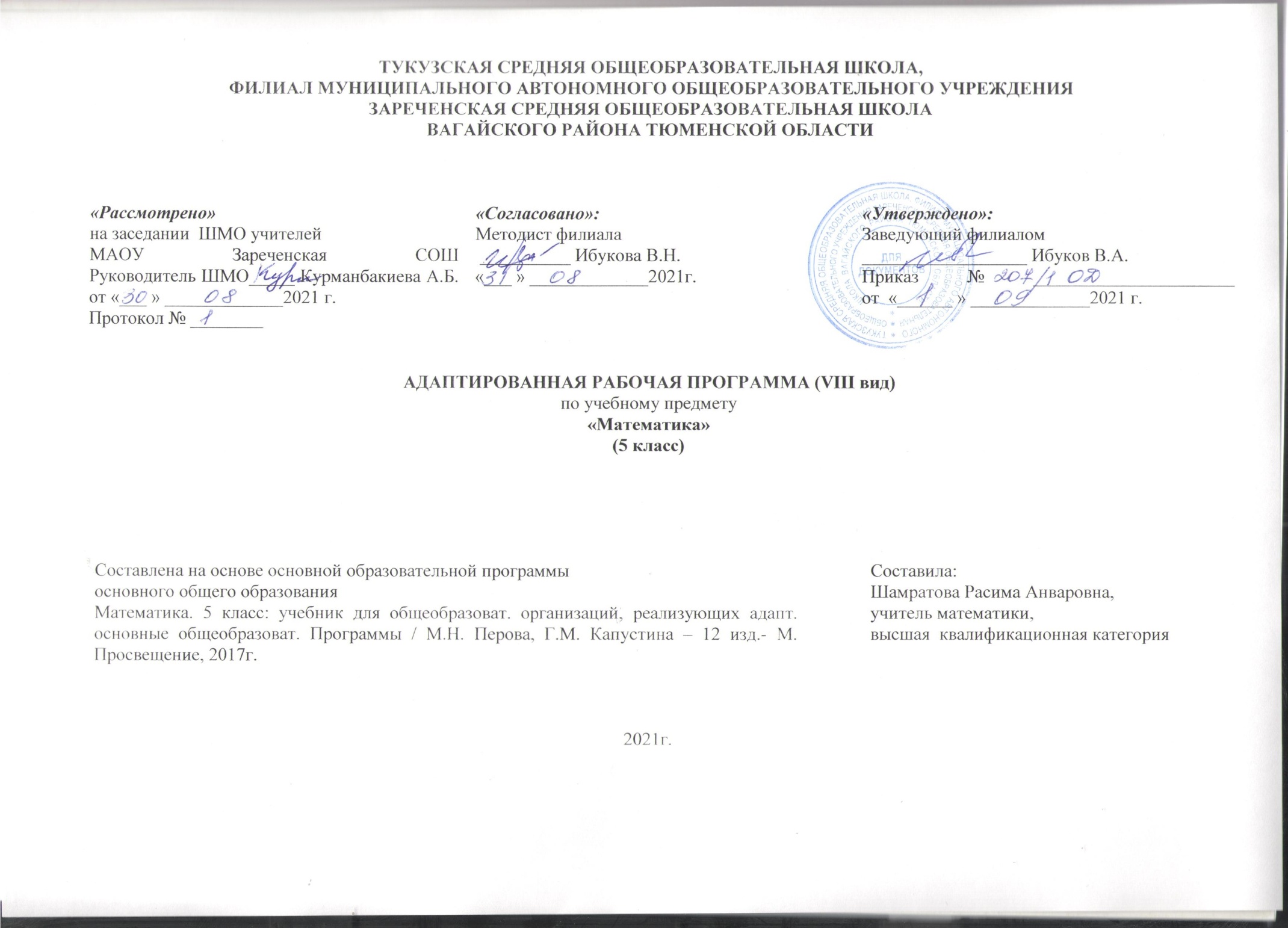 ПОЯСНИТЕЛЬНАЯ ЗАПИСКА Рабочая программа по учебному предмету «Математика» разработана на основе: 1. Программы специальных (коррекционных) образовательных учреждений VIII вида, 5-9 классов под редакцией доктора педагогических наук В. В. Воронковой. Москва, 2017 год. . Ориентирована на учебник «Математика» для 5 класса специальных (коррекционных) образовательных учреждений VIII вида под редакцией М. Н. Перовой, Г.М. Капустиной; Москва «Просвещение», 2017 год. 4ч в неделю, всего 136 часов в год.                                                                           2.Общая характеристика учебного предмета Математика является одним из ведущих общеобразовательных предметов в специальной (коррекционной) общеобразовательной школе VIII вида. Математика обладает колоссальным воспитательным потенциалом: воспитывается интеллектуальная честность, критичность мышления, способность к размышлениям и творчеству. Обучение математике во вспомогательной школе носит предметно-практический характер, тесно связанный как с жизнью и профессионально-трудовой подготовкой учащихся, так и с другими учебными дисциплинами. Математическое образование в основной специальной (коррекционной) школе VIII вида складывается из следующих содержательных компонентов (точные названия блоков): арифметика, геометрия. Арифметика призвана способствовать приобретению практических навыков, необходимых для повседневной жизни. Она служит базой для всего дальнейшего изучения математики, способствует логическому развитию и формированию умения пользоваться алгоритмами. Геометрия – один из важнейших компонентов математического образования, необходимая для приобретения конкретных знаний о пространстве и практически значимых умений, формирования языка описания объектов окружающего мира, для развития пространственного воображения и интуиции, математической культуры, для эстетического воспитания учащихся. Изучение геометрии вносит вклад в развитие логического мышления                                                                             3.Описание место предмета в учебном плане. Согласно федеральному базисному учебному плану для образовательных специальных (коррекционных) учреждений VIII вида Российской Федерации на изучение математики в 5 классе отводится 136 часов, 4 часа в неделю. В 5 классе из числа уроков выделяется один урок в неделю на изучение геометрического материала. В рабочей программе предусмотрена дифференциация учебных требований к разным категориям детей по их обучаемости математическим знаниям и умениям. Программа определяет оптимальный объем знаний и умений по математике, который доступен большинству школьников. Учитывая особенности этой группы школьников, рабочая программа определила те упрощения, которые могут быть сделаны, чтобы облегчить усвоение основного программного материала.                                                           4. Описание ценностных ориентиров содержания учебного предмета.Программа предусматривает формирование у обучающихся  общеучебных умений и навыков, универсальных способов деятельности.  В этом направлении приоритетными для  учебного предмета «Математика» являются умения:- анализировать, сравнивать, классифицировать  объекты, определять причинно-следственные зависимости  и другие логические умения;- выполнять  вычисления   по определённым алгоритмам;- правильно производить арифметические записи, безошибочно вычислять  и  проверять  эти вычисления- пользоваться календарём, определять время по часам      - измерять различные величины с помощью приборов и инструментов;- строить  линии, фигуры, тела, распознавать их;Основные направления коррекционной работы:развитие зрительного восприятия и узнавания;развитие пространственных представлений и ориентации;развитие основных мыслительных операций;развитие наглядно-образного и словесно-логического мышления;коррекция нарушений  эмоционально-личностной сферы;обогащение словаря;                                       5.Планируемые результаты освоения учебного предмета.Планируемые личностные результаты. У обучающегося будут сформированы: • проявление мотивации при выполнении отдельных видов деятельности на уроке математики, при выполнении домашнего задания; • желание выполнить математическое задание правильно, с использованием знаковой символики в соответствии с данным образцом или пошаговой инструкцией учителя; • умение понимать инструкцию учителя, высказанную с использованием математической терминологии, следовать ей при выполнении учебного задания; • умение воспроизвести в устной речи алгоритм выполнения математической операции (вычислений, измерений, построений) с использованием математической терминологии в виде отчета о выполненной деятельности (с помощью учителя); • умение сформулировать элементарное умозаключение (сделать вывод) с использованием в собственной речи математической терминологии, и обосновать его (с помощью учителя); • элементарные навыки межличностного взаимодействия при выполнении отдельных видов деятельности на уроке математики, доброжелательное отношение к учителю и одноклассникам; • умение оказать помощь одноклассникам в учебной ситуации; при необходимости попросить о помощи в случае возникновения затруднений в выполнении математического задания; • умение корригировать собственную деятельность по выполнению математического задания в соответствии с замечанием (мнением), высказанным учителем или одноклассниками, а также с учетом оказанной при необходимости помощи; • знание правил поведения в кабинете математики, элементарные навыки безопасного использования инструментов (измерительных, чертежных) при выполнении математического задания; • элементарные навыки организации собственной деятельности по самостоятельному выполнению математической операции (учебного задания) на основе усвоенного пошагового алгоритма и самооценки выполненной практической деятельности, в том числе на основе знания способов проверки правильности вычислений, измерений, построений и пр.; умение осуществлять необходимые исправления в случае неверно выполненного задания; • элементарные навыки самостоятельной работы с учебником математики, другими дидактическими материалами; • понимание связи отдельных математических знаний с жизненными ситуациями; умение применять математические знания для решения доступных жизненных задач (с помощью учителя) и в процессе овладения профессионально-трудовыми навыками на уроках обучения профильному труду (с помощью учителя); • элементарные представления о здоровом образе жизни, бережном отношении к природе; умение использовать в этих целях усвоенные математические знания и умения. Планируемые предметные результаты .Минимальный уровень: • знание числового ряда 1 — 1 000 в прямом порядке; • умение читать, записывать под диктовку числа в пределах 1 000 (в том числе с использованием калькулятора);  • счет в пределах 1 000 присчитыванием разрядных единиц (1, 10, 100) и равными числовыми группами по 50 устно и с записью чисел; • определение разрядов в записи трехзначного числа, умение назвать их (сотни, десятки, единицы); • умение сравнивать числа в пределах 1 000, упорядочивать круглые сотни в пределах 1 000; • знание единиц измерения (мер) длины, массы, времени, их соотношений (с помощью учителя); • знание денежных купюр в пределах 1 000 р.; осуществление размена, замены нескольких купюр одной; • выполнение сложения и вычитания двузначного числа с однозначным числом в пределах 100 с переходом через разряд на основе приемов устных и письменных вычислений; двузначного числа с двузначным числом в пределах 100 с переходом через разряд на основе приемов письменных вычислений; • выполнение сложения и вычитания чисел в пределах 1 000 без перехода через разряд и с переходом через разряд приемами письменных вычислений;• выполнение умножения чисел 10, 100; деления на 10, 100 без остатка; • выполнение умножения и деления чисел в пределах 1 000 на однозначное число приемами письменных вычислений (с помощью учителя), с использованием при вычислениях таблицы умножения на печатной основе (в трудных случаях); • знание обыкновенных дробей, умение их прочитать, записать; • выполнение решения простых задач на сравнение чисел с вопросами: «На сколько больше (меньше) ... ?» (с помощью учителя); составных задач в два арифметических действия; • различение видов треугольников в зависимости от величины углов; • знание радиуса и диаметра окружности, круга. Достаточный уровень: • знание числового ряда 1 — 1 000 в прямом и обратном порядке; места каждого числа в числовом ряду в пределах 1 000; • умение читать, записывать под диктовку числа в пределах 1 000 (в том числе с использованием калькулятора); • счет в пределах 1 000 присчитыванием, отсчитыванием разрядных единиц (1, 10, 100) и равными числовыми группами по 20, 200, 50 устно и с записью чисел; • знание класса единиц, разрядов в классе единиц; • умение получить трехзначное число из сотен, десятков, единиц; разложить трехзначное число на сотни, десятки, единицы; • умение сравнивать и упорядочивать числа в пределах 1 000; • выполнение округления чисел до десятков, сотен; • знание римских цифр, умение прочитать и записать числа I—XII; • знание единиц измерения (мер) длины, массы, времени, их соотношений; • знание денежных купюр в пределах 1 000 р.; осуществление размена, замены нескольких купюр одной;• выполнение преобразований чисел, полученных при измерении стоимости, длины, массы (в пределах 1 000); • выполнение сложения и вычитания двузначного числа с однозначным, двузначным числом в пределах 100 с переходом через разряд на основе приемов устных и письменных вычислений; • выполнение сложения и вычитания чисел в пределах 1 000 без перехода через разряд приемами устных вычислений, с переходом через разряд приемами письменных вычислений с последующей проверкой; • выполнение умножения чисел 10, 100; деления на 10, 100 без остатка и с остатком; • выполнение умножения и деления чисел в пределах 1 000 на однозначное число приемами письменных вычислений; • знание обыкновенных дробей, их видов; умение получить, обозначить, сравнить обыкновенные дроби;  • выполнение решения простых задач на сравнение чисел с вопросами: «На сколько больше (меньше) ... ?», на нахождение неизвестного слагаемого, уменьшаемого, вычитаемого; составных задач в три арифметических действия (с помощью учителя); • знание видов треугольников в зависимости от величины углов и длин сторон; • умение построить треугольник по трем заданным сторонам с помощью циркуля и линейки; • знание радиуса и диаметра окружности, круга; их буквенных обозначений; • вычисление периметра многоугольника.                                   6. Содержание предмета. Сложение и вычитание чисел в пределах 100 с переходом через разряд приемами устных вычислений. Нахождение неизвестного компонента сложения и вычитания.Нумерация чисел в пределах 1 000. Получение круглых сотен в пределах 1 000, сложение и вычитание круглых сотен. Получение трехзначных чисел из сотен, десятков, единиц, из сотен и десятков, из сотен и единиц. Разложение трехзначных чисел на сотни, десятки, единицы. Разряды: единицы, десятки, сотни. Класс единиц. Счет до 1 000 и от 1 000 разрядными единицами и числовыми группами по 2, 20, 200; по 5. 50, 500; по 25, 250 устно и с записью чисел. Изображение трехзначных чисел на калькуляторе. Округление чисел до десятков, сотен: знак =. Сравнение (отношение) чисел с вопросами: «На сколько больше (меньше)?», «Во сколько раз больше (меньше)?» (легкие случаи). Определение количества разрядных единиц и общего количества сотен, десятков, единиц в числе. Единицы измерения длины, массы: километр, грамм, тонна (1 км, 1 г, 1 т), соотношения; 1 м = 1 000 мм, 1 км = 1 000 м, 1 кг = 1 000 г. 1 т = 1 000 кг, 1 т = 10 ц. Денежные купюры, размен, замена нескольких купюр одной. Единицы измерения времени: год (1 год), соотношение: 1 год = = 365, 366 сут. Високосный год.Сложение и вычитание чисел, полученных при измерении одной, двумя мерами длины, стоимости устно (55 см ± 19см; 55 см ±45 см; 1 м — 45 см; 8 м 55см ±3м 19 см: 8 м 55см ± 19 см; 4м 55см±3 м; 8м±19см; 8м±4м45см>. Римские цифры. Обозначение чисел I —XII. Сложение и вычитание чисел в пределах 1 000 устно и письменно, их проверка. Умножение чисел на 10 и 100, деление на 10 и 100 без остатка и с остатком. Преобразования чисел, полученных при измерении стоимости, длины, массы. Умножение и деление круглых десятков, сотен на однозначное число - 40 • 2; 400 • 2; 420 : 2; 40 : 2; 300 : 3; 480 : 4; 450 : 5), полных двузначных и трехзначных чисел без перехода через разряд (24 • 2; 243 • 2; 48 : 4; 488 : 2 и т.п.) устно. Умножение и деление двузначных и трехзначных чисел на однозначное число с переходом через разряд письменно, их проверка. Получение одной, нескольких долей предмета, числа. Обыкновенные дроби, числитель, знаменатель дроби. Сравнение долей, дробей с одинаковыми числителями или знаменателями. Количество долей в одной. Сравнение обыкновенных дробей с единицей. Дроби правильные, неправильные. Простые арифметические задачи на нахождение части числа, неизвестного слагаемого, уменьшаемого, вычитаемого; на сравнение (отношение) чисел с вопросами: «На сколько больше (меньше)?, «Во сколько раз больше (меньше)?», составные задачи, решаемые в 2-3 арифметических действия. Периметр (Р). Нахождение периметра многоугольника. Треугольник. Стороны треугольника: основание, боковые стороны. Классификация треугольников по видам углов и длинам сторон. Построение треугольников по трем данным сторонам с помощью ; циркуля и линейки. Линии в круге; радиус, диаметр, хорда. Обозначение R и D. Масштаб: 1:2; 1:5; 1:10; 1:100. Буквы латинского алфавита: A,, В, С, D, Е, К, М, О, Р, S.Коррекционные задачи уроков:Коррекция мышления1.    Развивать речь учащихся посредством ввода новых слов.2.    Учить учащихся обобщать, анализировать.3.    Развивать регулирующую функцию мышления.4.    Развивать последовательность мышления.5.    Развивать опосредованное познание.6.    Воспитывать самооценку, самоконтроль, взаимоконтроль.7.    Воспитывать наблюдательность.8.    Учить сравнивать, сопоставлять.9.    Учить делать умозаключения.10.  Развивать умение делать словесные, логические обобщения.11.  Учить выделять главное, существенное.12.   Учить выделять недостатки в работе, анализировать ход выполнения работы, сравнивать с образцом.13.  Упражнять в распознавании сходных предметов, находить сходные и отличительные признаки.14.  Развивать умение группировать предметы.15.  Работать над разложением целого на составные части и образованием целого из отдельных частей.16.  Учить выделять из общего частное.17.  Учить применять правила при выполнении задания.18.  Развивать умения сравнивать, анализировать.19.  Учить выделять сходство или различие понятий.20.  Учить делать выводы.21.  Развивать умение комментировать свои действия, давать словесный отчет о выполнении задания.22.  Развивать целенаправленность в работе.Коррекция памяти1.    Вырабатывать навыки прочного запоминания.2.    Развивать логическую память.3.    Развивать механическую память.4.    Развивать смысловую память.5.    Совершенствовать навыки прочного запоминания.6.     Развивать словесно-логическую память.7.    Корректировать двигательную память.8.    Развивать скорость запоминания.9.    Развивать полноту запоминания.10.  Развивать преднамеренное запоминание.11.  Развивать произвольное запоминание.12.  Развивать образную память, тренировать память.13.  Корректировать двигательную (моторную) память.Коррекция внимания1.    Развивать целенаправленное внимание.2.    Воспитывать распределительное внимание (на два, три объекта), т.е. переключение внимания с одного объекта на другой.3.    Развивать  сосредоточенное  (концентрированное) внимание на одном объекте.4.    Развивать силу внимания (не замечать посторонних раздражителей).5.    Воспитывать устойчивость внимания (весь урок не отвлекаться).6.    Пробуждать активность внимания.7.    Развивать наблюдательность.Коррекция речи1.    Создавать условия для преодоления речевой замкнутости, нерешительности.2.    Расширять пассивный словарь.3.    Учить последовательности выражения мысли.4.    Учить осознанному чтению.5.    Учить осуществлять звуковой контроль речи.6.    Учить   самостоятельно   применять   правила   построения устной и письменной речи.7.    Работать над развитием активного словаря.Коррекция восприятия, ощущения, представления1.    Работать над расширением зрительного восприятия.2.    Работать над ориентировкой в новой ситуации.3.    Работать над восприятием и осмыслением изображенного на таблице, чертеже.4.    Развивать   представление   и   творческую   активность.5.    Развивать  целенаправленное  восприятие  по  содержанию и форме.6.    Работать над дифференцированием предметов по цвету, форме, величине.7.    Развивать глазомер.8.    Расширять   представления   через   сопоставления, сравнения.9.    Распознавать объемные и контурные предметы на ощупь.10.  Развивать восприятие зрительного образа слова и моторного акта, связанного с его записыванием.11.  Увеличивать скорость ориентировки взоров.12.  Учить ориентироваться в таблице, задании, находить нужное (слово, цифры и т.д.).13. Учить воспроизводить и сопоставлять различные комбинации фигур по образцу, по заданию.Коррекция самооценки1.    Вырабатывать навыки критического отношения к своим и чужим мнениям, желаниям, поступкам, делам.2.  Формировать навыки, потребности в труде, в общественной оценке и самооценке, потребности занимать достойное место среди других людей.3.   Устранять навыки некритичной, неустойчивой и положительной самооценки.4.   Воспитывать самооценку, самоконтроль, взаимоконтроль.Проверка знаний, умений и навыков учащихся по математике       Знания, умения и навыки учащихся по математике оцениваются по результатам индивидуального и фронтального опроса учащихся, текущих и итоговых письменных работ.Оценка устных ответов «5» ставится ученику, если он:       -  дает правильные, осознанные ответы на все поставленные вопросы, может подтвердить правильность ответа предметно-практическими действиями, знает  и умеет применять правила, умеет самостоятельно оперировать изученными математическими представлениями;       - умеет самостоятельно или с минимальной помощью учителя правильно решать задачу, объяснить ход решения;       - умеет производить и объяснять устные и письменные вычисления;       - правильно узнает и называет геометрические фигуры, их элементы, положение фигур по отношению друг к другу на плоскости и в пространстве;       - правильно выполняет работы по измерению и черчению с помощью измерительного и чертежного инструмента, умеет объяснить последовательность работы.       «4» ставится ученику, если его ответ в основном соответствует требованиям, установленным для оцениваемой работы на «5», но:       - при ответе ученик допускает отдельные неточности, оговорки, нуждается в дополнительных вопросах, помогающих ему уточнить ответ;       - при вычислениях, в отдельных случаях, нуждается в дополнительных промежуточных записях, названии промежуточных результатов вслух, опоре на образы реальных предметов;       - при решении задач нуждается в дополнительных вопросах учителя, помогающих анализу предложенной задачи, уточнению вопросов задачи, объяснению выбора действий;       - с незначительной помощью правильно узнает и называет геометрические фигуры, их элементы, положение фигур на плоскости, в пространстве, по отношению друг к другу;      - выполняет работы по измерению и черчению с недостаточной точностью.      Все недочеты в работе ученик легко исправляет при незначительной помощи учителя, сосредотачивающего внимание ученика на существенных особенностях задания, приемах его выполнения, способах объяснения. Если  ученик в ходе ответа замечает и самостоятельно исправляет допущенные ошибки, то ему может быть поставлена отметка «5».      «3» ставится ученику, если он:      - при незначительной помощи учителя или учащихся класса дает правильные ответы на поставленные вопросы, формулирует правила, может их применять;     - производит вычисления с опорой на различные виды счетного материала, но с соблюдением алгоритмов действий;     - понимает и записывает после обсуждения решение задачи под руководством учителя;     - узнает и называет геометрические фигуры, их элементы, положение фигур на плоскости и в пространстве со значительной помощью учителя или учащихся, или с использованием записей и чертежей в тетрадях, в учебниках, на таблицах, с помощью вопросов учителя;     - правильно выполняет измерение и черчение после предварительного обсуждения последовательности работы, демонстрации приемов выполнения.     «2» ставится ученику, если он обнаруживает незнание большей части программного материала, не может воспользоваться помощью учителя, других учащихся.Письменная проверка знаний, умений и навыков учащихся       Учитель проверяет и оценивает все письменные работы учащихся. При оценке письменных работ используются нормы оценок письменных контрольных работ, при этом учитывается уровень самостоятельности ученика, особенности его развития.       По своему содержанию письменные контрольные работы могут быть однородными (только задачи, только примеры, только построение геометрических фигур и т.д.) либо комбинированными – это зависит от цели работы, класса и объема проверяемого материала.       Объем контрольной работы должен быть таким, чтобы на ее выполнение учащимся требовалось: в IV-IX классах – 35-40 минут, причем за указанное время учащиеся должны не только выполнить работу, но успеть ее проверить.       При оценке письменных работ учащихся по математике грубой ошибкой следует считать: неверное выполнение вычислений вследствие неточного применения правил, неправильное решение задачи (неправильный выбор, пропуск действий, выполнение ненужных действий, искажение смысла вопроса, привлечение посторонних или потеря необходимых числовых данных), неумение правильно выполнить измерение и построение геометрических фигур.       Оценка не снижается за грамматические ошибки, допущенные в работе. Исключение составляют случаи написания тех слов и словосочетаний, которые широко используются на уроках математики (названия компонентов и результатов действий, величин и др.).       При оценке комбинированных работ:       «5» ставится, если вся работа выполнена без ошибок.       «4» ставится, если в работе имеются 2-3 негрубые ошибки.       «3» ставится, если решены простые задачи, но не решена составная, или решена одна из двух составных задач, хотя бы с негрубыми ошибками, правильно выполнена большая часть других заданий.       «2» ставится, если не решены задачи, но сделаны попытки их решить и выполнено менее половины других заданий.       При оценке работ, состоящих из примеров и других заданий, в которых не предусматривается решение задач:       «5» ставится, если все задания выполнены правильно.       «4» ставится, если допущены 1-2 негрубые ошибки.       «3» ставится, если допущены 1-2 грубые ошибки или 3-4 негрубые.       «2» ставится, если допущены 3-4 грубые ошибки и ряд негрубых. При оценке работ, состоящих только из задач с геометрическим содержанием (решение задач на вычисление градусной меры углов, площадей, объемов и т.д., задач на измерение и построение и др.):        «5» ставится, если все задачи выполнены правильно.        «4» ставится, если допущены 1-2 негрубые ошибки при решении задач на вычисление или измерение, построение выполнено недостаточно точно.        «3» ставится, если не решена одна из двух-трех задач на вычисление, если при измерении допущены небольшие неточности; построение выполнено правильно, но допущены ошибки при размещении чертежей на листе бумаги, а также при обозначении геометрических фигур буквами.«2» ставится, если не решены две задачи на вычисление, получен неверный результат при измерении или нарушена последовательность построения геометрических фигур. 7.Тематическое  планирование.№ Тема урока Кол-во часовДата проведенияКоррекционные задачи уроков 1-10Повторение. Сотня.10ч.Развивать речь учащихся посредством ввода новых слов. Учить учащихся обобщать, анализировать.Развивать регулирующую функцию мышления. Развивать последовательность мышления.Развивать опосредованное познание.. Воспитывать самооценку, самоконтроль, взаимоконтроль. Воспитывать наблюдательность. Учить сравнивать, сопоставлять. Учить делать умозаключения. Развивать умение делать словесные, логические обобщения.Учить выделять главное, существенное. Учить выделять недостатки в работе, анализировать ход выполнения работы, сравнивать с образцом. Упражнять в распознавании сходных предметов, находить сходные и отличительные признаки. Развивать умение группировать предметы. Работать над разложением целого на составные части и образованием целого из отдельных частей. Учить выделять из общего частное. Учить применять правила при выполнении задания. Развивать умения сравнивать, анализировать.Учить выделять сходство или различие понятий. Учить делать выводы. Развивать умение комментировать свои действия, давать словесный отчет о выполнении задания. Развивать целенаправленность в работе.Коррекция памяти Вырабатывать навыки прочного запоминания. Развивать логическую память. Развивать механическую память. Развивать смысловую память. Совершенствовать навыки прочного запоминания. Развивать словесно-логическую память.Корректировать двигательную памят. Развивать скорость запоминания.Развивать полноту запоминания. Развивать преднамеренное запоминание. Развивать произвольное запоминание. Развивать образную память, тренировать память.Корректировать двигательную (моторную) память.Коррекциявнимания Развивать целенаправленное внимание.Воспитывать распределительное внимание (на два, три объекта), т.е. переключение внимания с одного объекта на другой.Развивать сосредоточенное (концентрированное) внимание на одном объекте. Развивать силу внимания (не замечать посторонних раздражителей).Воспитывать устойчивость внимания (весь урок не отвлекаться).Пробуждать активность внимания.Развиватьнаблюдательность.Коррекция речи Создавать условия для преодоления речевой замкнутости, нерешительности.Расширять пассивный словарь. Учить последовательности выражения мысли. Учить осознанному чтению.Учить осуществлять звуковой контроль речи. Учить самостоятельно применять правила построения устной и письменной речи. Работать над развитием активного словаря.Коррекция восприятия, ощущения, представления Работать над расширением зрительного восприятия. Работать над ориентировкой в новой ситуации.Работать над восприятием и осмыслением изображенного на таблице, чертеже.Развивать представление и творческую активность. Развивать целенаправленное восприятие по содержанию и форме.Работать над дифференцированием предметов по цвету, форме, величине. Развивать глазомер.Расширять представления через сопоставления, сравнения. Распознавать объемные и контурные предметы на ощупь. Развивать восприятие зрительного образа слова и моторного акта, связанного с его записыванием.Увеличивать скорость ориентировки взоров. Учить ориентироваться в таблице, задании, находить нужное (слово, цифры и т.д.). Учить воспроизводить и сопоставлять различные комбинации фигур по образцу, по заданию.Коррекция самооценки. Вырабатывать навыки критического отношения к своим и чужим мнениям, желаниям, поступкам, делам. Формировать навыки, потребности в труде, в общественной оценке и самооценке, потребности занимать достойное место среди других людей. Устранять навыки некритичной, неустойчивой и положительной самооценки.Воспитывать самооценку, самоконтроль, взаимоконтроль.1-2Нахождение неизвестного слагаемого.2Развивать речь учащихся посредством ввода новых слов. Учить учащихся обобщать, анализировать.Развивать регулирующую функцию мышления. Развивать последовательность мышления.Развивать опосредованное познание.. Воспитывать самооценку, самоконтроль, взаимоконтроль. Воспитывать наблюдательность. Учить сравнивать, сопоставлять. Учить делать умозаключения. Развивать умение делать словесные, логические обобщения.Учить выделять главное, существенное. Учить выделять недостатки в работе, анализировать ход выполнения работы, сравнивать с образцом. Упражнять в распознавании сходных предметов, находить сходные и отличительные признаки. Развивать умение группировать предметы. Работать над разложением целого на составные части и образованием целого из отдельных частей. Учить выделять из общего частное. Учить применять правила при выполнении задания. Развивать умения сравнивать, анализировать.Учить выделять сходство или различие понятий. Учить делать выводы. Развивать умение комментировать свои действия, давать словесный отчет о выполнении задания. Развивать целенаправленность в работе.Коррекция памяти Вырабатывать навыки прочного запоминания. Развивать логическую память. Развивать механическую память. Развивать смысловую память. Совершенствовать навыки прочного запоминания. Развивать словесно-логическую память.Корректировать двигательную памят. Развивать скорость запоминания.Развивать полноту запоминания. Развивать преднамеренное запоминание. Развивать произвольное запоминание. Развивать образную память, тренировать память.Корректировать двигательную (моторную) память.Коррекциявнимания Развивать целенаправленное внимание.Воспитывать распределительное внимание (на два, три объекта), т.е. переключение внимания с одного объекта на другой.Развивать сосредоточенное (концентрированное) внимание на одном объекте. Развивать силу внимания (не замечать посторонних раздражителей).Воспитывать устойчивость внимания (весь урок не отвлекаться).Пробуждать активность внимания.Развиватьнаблюдательность.Коррекция речи Создавать условия для преодоления речевой замкнутости, нерешительности.Расширять пассивный словарь. Учить последовательности выражения мысли. Учить осознанному чтению.Учить осуществлять звуковой контроль речи. Учить самостоятельно применять правила построения устной и письменной речи. Работать над развитием активного словаря.Коррекция восприятия, ощущения, представления Работать над расширением зрительного восприятия. Работать над ориентировкой в новой ситуации.Работать над восприятием и осмыслением изображенного на таблице, чертеже.Развивать представление и творческую активность. Развивать целенаправленное восприятие по содержанию и форме.Работать над дифференцированием предметов по цвету, форме, величине. Развивать глазомер.Расширять представления через сопоставления, сравнения. Распознавать объемные и контурные предметы на ощупь. Развивать восприятие зрительного образа слова и моторного акта, связанного с его записыванием.Увеличивать скорость ориентировки взоров. Учить ориентироваться в таблице, задании, находить нужное (слово, цифры и т.д.). Учить воспроизводить и сопоставлять различные комбинации фигур по образцу, по заданию.Коррекция самооценки. Вырабатывать навыки критического отношения к своим и чужим мнениям, желаниям, поступкам, делам. Формировать навыки, потребности в труде, в общественной оценке и самооценке, потребности занимать достойное место среди других людей. Устранять навыки некритичной, неустойчивой и положительной самооценки.Воспитывать самооценку, самоконтроль, взаимоконтроль.3-4Нахождение неизвестного уменьшаемого.2Развивать речь учащихся посредством ввода новых слов. Учить учащихся обобщать, анализировать.Развивать регулирующую функцию мышления. Развивать последовательность мышления.Развивать опосредованное познание.. Воспитывать самооценку, самоконтроль, взаимоконтроль. Воспитывать наблюдательность. Учить сравнивать, сопоставлять. Учить делать умозаключения. Развивать умение делать словесные, логические обобщения.Учить выделять главное, существенное. Учить выделять недостатки в работе, анализировать ход выполнения работы, сравнивать с образцом. Упражнять в распознавании сходных предметов, находить сходные и отличительные признаки. Развивать умение группировать предметы. Работать над разложением целого на составные части и образованием целого из отдельных частей. Учить выделять из общего частное. Учить применять правила при выполнении задания. Развивать умения сравнивать, анализировать.Учить выделять сходство или различие понятий. Учить делать выводы. Развивать умение комментировать свои действия, давать словесный отчет о выполнении задания. Развивать целенаправленность в работе.Коррекция памяти Вырабатывать навыки прочного запоминания. Развивать логическую память. Развивать механическую память. Развивать смысловую память. Совершенствовать навыки прочного запоминания. Развивать словесно-логическую память.Корректировать двигательную памят. Развивать скорость запоминания.Развивать полноту запоминания. Развивать преднамеренное запоминание. Развивать произвольное запоминание. Развивать образную память, тренировать память.Корректировать двигательную (моторную) память.Коррекциявнимания Развивать целенаправленное внимание.Воспитывать распределительное внимание (на два, три объекта), т.е. переключение внимания с одного объекта на другой.Развивать сосредоточенное (концентрированное) внимание на одном объекте. Развивать силу внимания (не замечать посторонних раздражителей).Воспитывать устойчивость внимания (весь урок не отвлекаться).Пробуждать активность внимания.Развиватьнаблюдательность.Коррекция речи Создавать условия для преодоления речевой замкнутости, нерешительности.Расширять пассивный словарь. Учить последовательности выражения мысли. Учить осознанному чтению.Учить осуществлять звуковой контроль речи. Учить самостоятельно применять правила построения устной и письменной речи. Работать над развитием активного словаря.Коррекция восприятия, ощущения, представления Работать над расширением зрительного восприятия. Работать над ориентировкой в новой ситуации.Работать над восприятием и осмыслением изображенного на таблице, чертеже.Развивать представление и творческую активность. Развивать целенаправленное восприятие по содержанию и форме.Работать над дифференцированием предметов по цвету, форме, величине. Развивать глазомер.Расширять представления через сопоставления, сравнения. Распознавать объемные и контурные предметы на ощупь. Развивать восприятие зрительного образа слова и моторного акта, связанного с его записыванием.Увеличивать скорость ориентировки взоров. Учить ориентироваться в таблице, задании, находить нужное (слово, цифры и т.д.). Учить воспроизводить и сопоставлять различные комбинации фигур по образцу, по заданию.Коррекция самооценки. Вырабатывать навыки критического отношения к своим и чужим мнениям, желаниям, поступкам, делам. Формировать навыки, потребности в труде, в общественной оценке и самооценке, потребности занимать достойное место среди других людей. Устранять навыки некритичной, неустойчивой и положительной самооценки.Воспитывать самооценку, самоконтроль, взаимоконтроль.5-6Нахождение неизвестного вычитаемого.2Развивать речь учащихся посредством ввода новых слов. Учить учащихся обобщать, анализировать.Развивать регулирующую функцию мышления. Развивать последовательность мышления.Развивать опосредованное познание.. Воспитывать самооценку, самоконтроль, взаимоконтроль. Воспитывать наблюдательность. Учить сравнивать, сопоставлять. Учить делать умозаключения. Развивать умение делать словесные, логические обобщения.Учить выделять главное, существенное. Учить выделять недостатки в работе, анализировать ход выполнения работы, сравнивать с образцом. Упражнять в распознавании сходных предметов, находить сходные и отличительные признаки. Развивать умение группировать предметы. Работать над разложением целого на составные части и образованием целого из отдельных частей. Учить выделять из общего частное. Учить применять правила при выполнении задания. Развивать умения сравнивать, анализировать.Учить выделять сходство или различие понятий. Учить делать выводы. Развивать умение комментировать свои действия, давать словесный отчет о выполнении задания. Развивать целенаправленность в работе.Коррекция памяти Вырабатывать навыки прочного запоминания. Развивать логическую память. Развивать механическую память. Развивать смысловую память. Совершенствовать навыки прочного запоминания. Развивать словесно-логическую память.Корректировать двигательную памят. Развивать скорость запоминания.Развивать полноту запоминания. Развивать преднамеренное запоминание. Развивать произвольное запоминание. Развивать образную память, тренировать память.Корректировать двигательную (моторную) память.Коррекциявнимания Развивать целенаправленное внимание.Воспитывать распределительное внимание (на два, три объекта), т.е. переключение внимания с одного объекта на другой.Развивать сосредоточенное (концентрированное) внимание на одном объекте. Развивать силу внимания (не замечать посторонних раздражителей).Воспитывать устойчивость внимания (весь урок не отвлекаться).Пробуждать активность внимания.Развиватьнаблюдательность.Коррекция речи Создавать условия для преодоления речевой замкнутости, нерешительности.Расширять пассивный словарь. Учить последовательности выражения мысли. Учить осознанному чтению.Учить осуществлять звуковой контроль речи. Учить самостоятельно применять правила построения устной и письменной речи. Работать над развитием активного словаря.Коррекция восприятия, ощущения, представления Работать над расширением зрительного восприятия. Работать над ориентировкой в новой ситуации.Работать над восприятием и осмыслением изображенного на таблице, чертеже.Развивать представление и творческую активность. Развивать целенаправленное восприятие по содержанию и форме.Работать над дифференцированием предметов по цвету, форме, величине. Развивать глазомер.Расширять представления через сопоставления, сравнения. Распознавать объемные и контурные предметы на ощупь. Развивать восприятие зрительного образа слова и моторного акта, связанного с его записыванием.Увеличивать скорость ориентировки взоров. Учить ориентироваться в таблице, задании, находить нужное (слово, цифры и т.д.). Учить воспроизводить и сопоставлять различные комбинации фигур по образцу, по заданию.Коррекция самооценки. Вырабатывать навыки критического отношения к своим и чужим мнениям, желаниям, поступкам, делам. Формировать навыки, потребности в труде, в общественной оценке и самооценке, потребности занимать достойное место среди других людей. Устранять навыки некритичной, неустойчивой и положительной самооценки.Воспитывать самооценку, самоконтроль, взаимоконтроль.7-8Устное сложение и вычитание чисел с переходом через разряд.2Развивать речь учащихся посредством ввода новых слов. Учить учащихся обобщать, анализировать.Развивать регулирующую функцию мышления. Развивать последовательность мышления.Развивать опосредованное познание.. Воспитывать самооценку, самоконтроль, взаимоконтроль. Воспитывать наблюдательность. Учить сравнивать, сопоставлять. Учить делать умозаключения. Развивать умение делать словесные, логические обобщения.Учить выделять главное, существенное. Учить выделять недостатки в работе, анализировать ход выполнения работы, сравнивать с образцом. Упражнять в распознавании сходных предметов, находить сходные и отличительные признаки. Развивать умение группировать предметы. Работать над разложением целого на составные части и образованием целого из отдельных частей. Учить выделять из общего частное. Учить применять правила при выполнении задания. Развивать умения сравнивать, анализировать.Учить выделять сходство или различие понятий. Учить делать выводы. Развивать умение комментировать свои действия, давать словесный отчет о выполнении задания. Развивать целенаправленность в работе.Коррекция памяти Вырабатывать навыки прочного запоминания. Развивать логическую память. Развивать механическую память. Развивать смысловую память. Совершенствовать навыки прочного запоминания. Развивать словесно-логическую память.Корректировать двигательную памят. Развивать скорость запоминания.Развивать полноту запоминания. Развивать преднамеренное запоминание. Развивать произвольное запоминание. Развивать образную память, тренировать память.Корректировать двигательную (моторную) память.Коррекциявнимания Развивать целенаправленное внимание.Воспитывать распределительное внимание (на два, три объекта), т.е. переключение внимания с одного объекта на другой.Развивать сосредоточенное (концентрированное) внимание на одном объекте. Развивать силу внимания (не замечать посторонних раздражителей).Воспитывать устойчивость внимания (весь урок не отвлекаться).Пробуждать активность внимания.Развиватьнаблюдательность.Коррекция речи Создавать условия для преодоления речевой замкнутости, нерешительности.Расширять пассивный словарь. Учить последовательности выражения мысли. Учить осознанному чтению.Учить осуществлять звуковой контроль речи. Учить самостоятельно применять правила построения устной и письменной речи. Работать над развитием активного словаря.Коррекция восприятия, ощущения, представления Работать над расширением зрительного восприятия. Работать над ориентировкой в новой ситуации.Работать над восприятием и осмыслением изображенного на таблице, чертеже.Развивать представление и творческую активность. Развивать целенаправленное восприятие по содержанию и форме.Работать над дифференцированием предметов по цвету, форме, величине. Развивать глазомер.Расширять представления через сопоставления, сравнения. Распознавать объемные и контурные предметы на ощупь. Развивать восприятие зрительного образа слова и моторного акта, связанного с его записыванием.Увеличивать скорость ориентировки взоров. Учить ориентироваться в таблице, задании, находить нужное (слово, цифры и т.д.). Учить воспроизводить и сопоставлять различные комбинации фигур по образцу, по заданию.Коррекция самооценки. Вырабатывать навыки критического отношения к своим и чужим мнениям, желаниям, поступкам, делам. Формировать навыки, потребности в труде, в общественной оценке и самооценке, потребности занимать достойное место среди других людей. Устранять навыки некритичной, неустойчивой и положительной самооценки.Воспитывать самооценку, самоконтроль, взаимоконтроль.9Контрольная работа.1Развивать речь учащихся посредством ввода новых слов. Учить учащихся обобщать, анализировать.Развивать регулирующую функцию мышления. Развивать последовательность мышления.Развивать опосредованное познание.. Воспитывать самооценку, самоконтроль, взаимоконтроль. Воспитывать наблюдательность. Учить сравнивать, сопоставлять. Учить делать умозаключения. Развивать умение делать словесные, логические обобщения.Учить выделять главное, существенное. Учить выделять недостатки в работе, анализировать ход выполнения работы, сравнивать с образцом. Упражнять в распознавании сходных предметов, находить сходные и отличительные признаки. Развивать умение группировать предметы. Работать над разложением целого на составные части и образованием целого из отдельных частей. Учить выделять из общего частное. Учить применять правила при выполнении задания. Развивать умения сравнивать, анализировать.Учить выделять сходство или различие понятий. Учить делать выводы. Развивать умение комментировать свои действия, давать словесный отчет о выполнении задания. Развивать целенаправленность в работе.Коррекция памяти Вырабатывать навыки прочного запоминания. Развивать логическую память. Развивать механическую память. Развивать смысловую память. Совершенствовать навыки прочного запоминания. Развивать словесно-логическую память.Корректировать двигательную памят. Развивать скорость запоминания.Развивать полноту запоминания. Развивать преднамеренное запоминание. Развивать произвольное запоминание. Развивать образную память, тренировать память.Корректировать двигательную (моторную) память.Коррекциявнимания Развивать целенаправленное внимание.Воспитывать распределительное внимание (на два, три объекта), т.е. переключение внимания с одного объекта на другой.Развивать сосредоточенное (концентрированное) внимание на одном объекте. Развивать силу внимания (не замечать посторонних раздражителей).Воспитывать устойчивость внимания (весь урок не отвлекаться).Пробуждать активность внимания.Развиватьнаблюдательность.Коррекция речи Создавать условия для преодоления речевой замкнутости, нерешительности.Расширять пассивный словарь. Учить последовательности выражения мысли. Учить осознанному чтению.Учить осуществлять звуковой контроль речи. Учить самостоятельно применять правила построения устной и письменной речи. Работать над развитием активного словаря.Коррекция восприятия, ощущения, представления Работать над расширением зрительного восприятия. Работать над ориентировкой в новой ситуации.Работать над восприятием и осмыслением изображенного на таблице, чертеже.Развивать представление и творческую активность. Развивать целенаправленное восприятие по содержанию и форме.Работать над дифференцированием предметов по цвету, форме, величине. Развивать глазомер.Расширять представления через сопоставления, сравнения. Распознавать объемные и контурные предметы на ощупь. Развивать восприятие зрительного образа слова и моторного акта, связанного с его записыванием.Увеличивать скорость ориентировки взоров. Учить ориентироваться в таблице, задании, находить нужное (слово, цифры и т.д.). Учить воспроизводить и сопоставлять различные комбинации фигур по образцу, по заданию.Коррекция самооценки. Вырабатывать навыки критического отношения к своим и чужим мнениям, желаниям, поступкам, делам. Формировать навыки, потребности в труде, в общественной оценке и самооценке, потребности занимать достойное место среди других людей. Устранять навыки некритичной, неустойчивой и положительной самооценки.Воспитывать самооценку, самоконтроль, взаимоконтроль.10Работа над ошибками. Повторение.1Развивать речь учащихся посредством ввода новых слов. Учить учащихся обобщать, анализировать.Развивать регулирующую функцию мышления. Развивать последовательность мышления.Развивать опосредованное познание.. Воспитывать самооценку, самоконтроль, взаимоконтроль. Воспитывать наблюдательность. Учить сравнивать, сопоставлять. Учить делать умозаключения. Развивать умение делать словесные, логические обобщения.Учить выделять главное, существенное. Учить выделять недостатки в работе, анализировать ход выполнения работы, сравнивать с образцом. Упражнять в распознавании сходных предметов, находить сходные и отличительные признаки. Развивать умение группировать предметы. Работать над разложением целого на составные части и образованием целого из отдельных частей. Учить выделять из общего частное. Учить применять правила при выполнении задания. Развивать умения сравнивать, анализировать.Учить выделять сходство или различие понятий. Учить делать выводы. Развивать умение комментировать свои действия, давать словесный отчет о выполнении задания. Развивать целенаправленность в работе.Коррекция памяти Вырабатывать навыки прочного запоминания. Развивать логическую память. Развивать механическую память. Развивать смысловую память. Совершенствовать навыки прочного запоминания. Развивать словесно-логическую память.Корректировать двигательную памят. Развивать скорость запоминания.Развивать полноту запоминания. Развивать преднамеренное запоминание. Развивать произвольное запоминание. Развивать образную память, тренировать память.Корректировать двигательную (моторную) память.Коррекциявнимания Развивать целенаправленное внимание.Воспитывать распределительное внимание (на два, три объекта), т.е. переключение внимания с одного объекта на другой.Развивать сосредоточенное (концентрированное) внимание на одном объекте. Развивать силу внимания (не замечать посторонних раздражителей).Воспитывать устойчивость внимания (весь урок не отвлекаться).Пробуждать активность внимания.Развиватьнаблюдательность.Коррекция речи Создавать условия для преодоления речевой замкнутости, нерешительности.Расширять пассивный словарь. Учить последовательности выражения мысли. Учить осознанному чтению.Учить осуществлять звуковой контроль речи. Учить самостоятельно применять правила построения устной и письменной речи. Работать над развитием активного словаря.Коррекция восприятия, ощущения, представления Работать над расширением зрительного восприятия. Работать над ориентировкой в новой ситуации.Работать над восприятием и осмыслением изображенного на таблице, чертеже.Развивать представление и творческую активность. Развивать целенаправленное восприятие по содержанию и форме.Работать над дифференцированием предметов по цвету, форме, величине. Развивать глазомер.Расширять представления через сопоставления, сравнения. Распознавать объемные и контурные предметы на ощупь. Развивать восприятие зрительного образа слова и моторного акта, связанного с его записыванием.Увеличивать скорость ориентировки взоров. Учить ориентироваться в таблице, задании, находить нужное (слово, цифры и т.д.). Учить воспроизводить и сопоставлять различные комбинации фигур по образцу, по заданию.Коррекция самооценки. Вырабатывать навыки критического отношения к своим и чужим мнениям, желаниям, поступкам, делам. Формировать навыки, потребности в труде, в общественной оценке и самооценке, потребности занимать достойное место среди других людей. Устранять навыки некритичной, неустойчивой и положительной самооценки.Воспитывать самооценку, самоконтроль, взаимоконтроль.11-14Геометрический материал. Повторение.4ч.Развивать речь учащихся посредством ввода новых слов. Учить учащихся обобщать, анализировать.Развивать регулирующую функцию мышления. Развивать последовательность мышления.Развивать опосредованное познание.. Воспитывать самооценку, самоконтроль, взаимоконтроль. Воспитывать наблюдательность. Учить сравнивать, сопоставлять. Учить делать умозаключения. Развивать умение делать словесные, логические обобщения.Учить выделять главное, существенное. Учить выделять недостатки в работе, анализировать ход выполнения работы, сравнивать с образцом. Упражнять в распознавании сходных предметов, находить сходные и отличительные признаки. Развивать умение группировать предметы. Работать над разложением целого на составные части и образованием целого из отдельных частей. Учить выделять из общего частное. Учить применять правила при выполнении задания. Развивать умения сравнивать, анализировать.Учить выделять сходство или различие понятий. Учить делать выводы. Развивать умение комментировать свои действия, давать словесный отчет о выполнении задания. Развивать целенаправленность в работе.Коррекция памяти Вырабатывать навыки прочного запоминания. Развивать логическую память. Развивать механическую память. Развивать смысловую память. Совершенствовать навыки прочного запоминания. Развивать словесно-логическую память.Корректировать двигательную памят. Развивать скорость запоминания.Развивать полноту запоминания. Развивать преднамеренное запоминание. Развивать произвольное запоминание. Развивать образную память, тренировать память.Корректировать двигательную (моторную) память.Коррекциявнимания Развивать целенаправленное внимание.Воспитывать распределительное внимание (на два, три объекта), т.е. переключение внимания с одного объекта на другой.Развивать сосредоточенное (концентрированное) внимание на одном объекте. Развивать силу внимания (не замечать посторонних раздражителей).Воспитывать устойчивость внимания (весь урок не отвлекаться).Пробуждать активность внимания.Развиватьнаблюдательность.Коррекция речи Создавать условия для преодоления речевой замкнутости, нерешительности.Расширять пассивный словарь. Учить последовательности выражения мысли. Учить осознанному чтению.Учить осуществлять звуковой контроль речи. Учить самостоятельно применять правила построения устной и письменной речи. Работать над развитием активного словаря.Коррекция восприятия, ощущения, представления Работать над расширением зрительного восприятия. Работать над ориентировкой в новой ситуации.Работать над восприятием и осмыслением изображенного на таблице, чертеже.Развивать представление и творческую активность. Развивать целенаправленное восприятие по содержанию и форме.Работать над дифференцированием предметов по цвету, форме, величине. Развивать глазомер.Расширять представления через сопоставления, сравнения. Распознавать объемные и контурные предметы на ощупь. Развивать восприятие зрительного образа слова и моторного акта, связанного с его записыванием.Увеличивать скорость ориентировки взоров. Учить ориентироваться в таблице, задании, находить нужное (слово, цифры и т.д.). Учить воспроизводить и сопоставлять различные комбинации фигур по образцу, по заданию.Коррекция самооценки. Вырабатывать навыки критического отношения к своим и чужим мнениям, желаниям, поступкам, делам. Формировать навыки, потребности в труде, в общественной оценке и самооценке, потребности занимать достойное место среди других людей. Устранять навыки некритичной, неустойчивой и положительной самооценки.Воспитывать самооценку, самоконтроль, взаимоконтроль.11-12Линия, отрезок, луч.2Развивать речь учащихся посредством ввода новых слов. Учить учащихся обобщать, анализировать.Развивать регулирующую функцию мышления. Развивать последовательность мышления.Развивать опосредованное познание.. Воспитывать самооценку, самоконтроль, взаимоконтроль. Воспитывать наблюдательность. Учить сравнивать, сопоставлять. Учить делать умозаключения. Развивать умение делать словесные, логические обобщения.Учить выделять главное, существенное. Учить выделять недостатки в работе, анализировать ход выполнения работы, сравнивать с образцом. Упражнять в распознавании сходных предметов, находить сходные и отличительные признаки. Развивать умение группировать предметы. Работать над разложением целого на составные части и образованием целого из отдельных частей. Учить выделять из общего частное. Учить применять правила при выполнении задания. Развивать умения сравнивать, анализировать.Учить выделять сходство или различие понятий. Учить делать выводы. Развивать умение комментировать свои действия, давать словесный отчет о выполнении задания. Развивать целенаправленность в работе.Коррекция памяти Вырабатывать навыки прочного запоминания. Развивать логическую память. Развивать механическую память. Развивать смысловую память. Совершенствовать навыки прочного запоминания. Развивать словесно-логическую память.Корректировать двигательную памят. Развивать скорость запоминания.Развивать полноту запоминания. Развивать преднамеренное запоминание. Развивать произвольное запоминание. Развивать образную память, тренировать память.Корректировать двигательную (моторную) память.Коррекциявнимания Развивать целенаправленное внимание.Воспитывать распределительное внимание (на два, три объекта), т.е. переключение внимания с одного объекта на другой.Развивать сосредоточенное (концентрированное) внимание на одном объекте. Развивать силу внимания (не замечать посторонних раздражителей).Воспитывать устойчивость внимания (весь урок не отвлекаться).Пробуждать активность внимания.Развиватьнаблюдательность.Коррекция речи Создавать условия для преодоления речевой замкнутости, нерешительности.Расширять пассивный словарь. Учить последовательности выражения мысли. Учить осознанному чтению.Учить осуществлять звуковой контроль речи. Учить самостоятельно применять правила построения устной и письменной речи. Работать над развитием активного словаря.Коррекция восприятия, ощущения, представления Работать над расширением зрительного восприятия. Работать над ориентировкой в новой ситуации.Работать над восприятием и осмыслением изображенного на таблице, чертеже.Развивать представление и творческую активность. Развивать целенаправленное восприятие по содержанию и форме.Работать над дифференцированием предметов по цвету, форме, величине. Развивать глазомер.Расширять представления через сопоставления, сравнения. Распознавать объемные и контурные предметы на ощупь. Развивать восприятие зрительного образа слова и моторного акта, связанного с его записыванием.Увеличивать скорость ориентировки взоров. Учить ориентироваться в таблице, задании, находить нужное (слово, цифры и т.д.). Учить воспроизводить и сопоставлять различные комбинации фигур по образцу, по заданию.Коррекция самооценки. Вырабатывать навыки критического отношения к своим и чужим мнениям, желаниям, поступкам, делам. Формировать навыки, потребности в труде, в общественной оценке и самооценке, потребности занимать достойное место среди других людей. Устранять навыки некритичной, неустойчивой и положительной самооценки.Воспитывать самооценку, самоконтроль, взаимоконтроль.13-14Углы. Виды углов, построение.2Развивать речь учащихся посредством ввода новых слов. Учить учащихся обобщать, анализировать.Развивать регулирующую функцию мышления. Развивать последовательность мышления.Развивать опосредованное познание.. Воспитывать самооценку, самоконтроль, взаимоконтроль. Воспитывать наблюдательность. Учить сравнивать, сопоставлять. Учить делать умозаключения. Развивать умение делать словесные, логические обобщения.Учить выделять главное, существенное. Учить выделять недостатки в работе, анализировать ход выполнения работы, сравнивать с образцом. Упражнять в распознавании сходных предметов, находить сходные и отличительные признаки. Развивать умение группировать предметы. Работать над разложением целого на составные части и образованием целого из отдельных частей. Учить выделять из общего частное. Учить применять правила при выполнении задания. Развивать умения сравнивать, анализировать.Учить выделять сходство или различие понятий. Учить делать выводы. Развивать умение комментировать свои действия, давать словесный отчет о выполнении задания. Развивать целенаправленность в работе.Коррекция памяти Вырабатывать навыки прочного запоминания. Развивать логическую память. Развивать механическую память. Развивать смысловую память. Совершенствовать навыки прочного запоминания. Развивать словесно-логическую память.Корректировать двигательную памят. Развивать скорость запоминания.Развивать полноту запоминания. Развивать преднамеренное запоминание. Развивать произвольное запоминание. Развивать образную память, тренировать память.Корректировать двигательную (моторную) память.Коррекциявнимания Развивать целенаправленное внимание.Воспитывать распределительное внимание (на два, три объекта), т.е. переключение внимания с одного объекта на другой.Развивать сосредоточенное (концентрированное) внимание на одном объекте. Развивать силу внимания (не замечать посторонних раздражителей).Воспитывать устойчивость внимания (весь урок не отвлекаться).Пробуждать активность внимания.Развиватьнаблюдательность.Коррекция речи Создавать условия для преодоления речевой замкнутости, нерешительности.Расширять пассивный словарь. Учить последовательности выражения мысли. Учить осознанному чтению.Учить осуществлять звуковой контроль речи. Учить самостоятельно применять правила построения устной и письменной речи. Работать над развитием активного словаря.Коррекция восприятия, ощущения, представления Работать над расширением зрительного восприятия. Работать над ориентировкой в новой ситуации.Работать над восприятием и осмыслением изображенного на таблице, чертеже.Развивать представление и творческую активность. Развивать целенаправленное восприятие по содержанию и форме.Работать над дифференцированием предметов по цвету, форме, величине. Развивать глазомер.Расширять представления через сопоставления, сравнения. Распознавать объемные и контурные предметы на ощупь. Развивать восприятие зрительного образа слова и моторного акта, связанного с его записыванием.Увеличивать скорость ориентировки взоров. Учить ориентироваться в таблице, задании, находить нужное (слово, цифры и т.д.). Учить воспроизводить и сопоставлять различные комбинации фигур по образцу, по заданию.Коррекция самооценки. Вырабатывать навыки критического отношения к своим и чужим мнениям, желаниям, поступкам, делам. Формировать навыки, потребности в труде, в общественной оценке и самооценке, потребности занимать достойное место среди других людей. Устранять навыки некритичной, неустойчивой и положительной самооценки.Воспитывать самооценку, самоконтроль, взаимоконтроль.15-33Тысяча.21ч.Развивать речь учащихся посредством ввода новых слов. Учить учащихся обобщать, анализировать.Развивать регулирующую функцию мышления. Развивать последовательность мышления.Развивать опосредованное познание.. Воспитывать самооценку, самоконтроль, взаимоконтроль. Воспитывать наблюдательность. Учить сравнивать, сопоставлять. Учить делать умозаключения. Развивать умение делать словесные, логические обобщения.Учить выделять главное, существенное. Учить выделять недостатки в работе, анализировать ход выполнения работы, сравнивать с образцом. Упражнять в распознавании сходных предметов, находить сходные и отличительные признаки. Развивать умение группировать предметы. Работать над разложением целого на составные части и образованием целого из отдельных частей. Учить выделять из общего частное. Учить применять правила при выполнении задания. Развивать умения сравнивать, анализировать.Учить выделять сходство или различие понятий. Учить делать выводы. Развивать умение комментировать свои действия, давать словесный отчет о выполнении задания. Развивать целенаправленность в работе.Коррекция памяти Вырабатывать навыки прочного запоминания. Развивать логическую память. Развивать механическую память. Развивать смысловую память. Совершенствовать навыки прочного запоминания. Развивать словесно-логическую память.Корректировать двигательную памят. Развивать скорость запоминания.Развивать полноту запоминания. Развивать преднамеренное запоминание. Развивать произвольное запоминание. Развивать образную память, тренировать память.Корректировать двигательную (моторную) память.Коррекциявнимания Развивать целенаправленное внимание.Воспитывать распределительное внимание (на два, три объекта), т.е. переключение внимания с одного объекта на другой.Развивать сосредоточенное (концентрированное) внимание на одном объекте. Развивать силу внимания (не замечать посторонних раздражителей).Воспитывать устойчивость внимания (весь урок не отвлекаться).Пробуждать активность внимания.Развиватьнаблюдательность.Коррекция речи Создавать условия для преодоления речевой замкнутости, нерешительности.Расширять пассивный словарь. Учить последовательности выражения мысли. Учить осознанному чтению.Учить осуществлять звуковой контроль речи. Учить самостоятельно применять правила построения устной и письменной речи. Работать над развитием активного словаря.Коррекция восприятия, ощущения, представления Работать над расширением зрительного восприятия. Работать над ориентировкой в новой ситуации.Работать над восприятием и осмыслением изображенного на таблице, чертеже.Развивать представление и творческую активность. Развивать целенаправленное восприятие по содержанию и форме.Работать над дифференцированием предметов по цвету, форме, величине. Развивать глазомер.Расширять представления через сопоставления, сравнения. Распознавать объемные и контурные предметы на ощупь. Развивать восприятие зрительного образа слова и моторного акта, связанного с его записыванием.Увеличивать скорость ориентировки взоров. Учить ориентироваться в таблице, задании, находить нужное (слово, цифры и т.д.). Учить воспроизводить и сопоставлять различные комбинации фигур по образцу, по заданию.Коррекция самооценки. Вырабатывать навыки критического отношения к своим и чужим мнениям, желаниям, поступкам, делам. Формировать навыки, потребности в труде, в общественной оценке и самооценке, потребности занимать достойное место среди других людей. Устранять навыки некритичной, неустойчивой и положительной самооценки.Воспитывать самооценку, самоконтроль, взаимоконтроль.15-16Нумерация чисел в пределах 1000.2Развивать речь учащихся посредством ввода новых слов. Учить учащихся обобщать, анализировать.Развивать регулирующую функцию мышления. Развивать последовательность мышления.Развивать опосредованное познание.. Воспитывать самооценку, самоконтроль, взаимоконтроль. Воспитывать наблюдательность. Учить сравнивать, сопоставлять. Учить делать умозаключения. Развивать умение делать словесные, логические обобщения.Учить выделять главное, существенное. Учить выделять недостатки в работе, анализировать ход выполнения работы, сравнивать с образцом. Упражнять в распознавании сходных предметов, находить сходные и отличительные признаки. Развивать умение группировать предметы. Работать над разложением целого на составные части и образованием целого из отдельных частей. Учить выделять из общего частное. Учить применять правила при выполнении задания. Развивать умения сравнивать, анализировать.Учить выделять сходство или различие понятий. Учить делать выводы. Развивать умение комментировать свои действия, давать словесный отчет о выполнении задания. Развивать целенаправленность в работе.Коррекция памяти Вырабатывать навыки прочного запоминания. Развивать логическую память. Развивать механическую память. Развивать смысловую память. Совершенствовать навыки прочного запоминания. Развивать словесно-логическую память.Корректировать двигательную памят. Развивать скорость запоминания.Развивать полноту запоминания. Развивать преднамеренное запоминание. Развивать произвольное запоминание. Развивать образную память, тренировать память.Корректировать двигательную (моторную) память.Коррекциявнимания Развивать целенаправленное внимание.Воспитывать распределительное внимание (на два, три объекта), т.е. переключение внимания с одного объекта на другой.Развивать сосредоточенное (концентрированное) внимание на одном объекте. Развивать силу внимания (не замечать посторонних раздражителей).Воспитывать устойчивость внимания (весь урок не отвлекаться).Пробуждать активность внимания.Развиватьнаблюдательность.Коррекция речи Создавать условия для преодоления речевой замкнутости, нерешительности.Расширять пассивный словарь. Учить последовательности выражения мысли. Учить осознанному чтению.Учить осуществлять звуковой контроль речи. Учить самостоятельно применять правила построения устной и письменной речи. Работать над развитием активного словаря.Коррекция восприятия, ощущения, представления Работать над расширением зрительного восприятия. Работать над ориентировкой в новой ситуации.Работать над восприятием и осмыслением изображенного на таблице, чертеже.Развивать представление и творческую активность. Развивать целенаправленное восприятие по содержанию и форме.Работать над дифференцированием предметов по цвету, форме, величине. Развивать глазомер.Расширять представления через сопоставления, сравнения. Распознавать объемные и контурные предметы на ощупь. Развивать восприятие зрительного образа слова и моторного акта, связанного с его записыванием.Увеличивать скорость ориентировки взоров. Учить ориентироваться в таблице, задании, находить нужное (слово, цифры и т.д.). Учить воспроизводить и сопоставлять различные комбинации фигур по образцу, по заданию.Коррекция самооценки. Вырабатывать навыки критического отношения к своим и чужим мнениям, желаниям, поступкам, делам. Формировать навыки, потребности в труде, в общественной оценке и самооценке, потребности занимать достойное место среди других людей. Устранять навыки некритичной, неустойчивой и положительной самооценки.Воспитывать самооценку, самоконтроль, взаимоконтроль.17-18Разряды. Таблица классов и разрядов.2Развивать речь учащихся посредством ввода новых слов. Учить учащихся обобщать, анализировать.Развивать регулирующую функцию мышления. Развивать последовательность мышления.Развивать опосредованное познание.. Воспитывать самооценку, самоконтроль, взаимоконтроль. Воспитывать наблюдательность. Учить сравнивать, сопоставлять. Учить делать умозаключения. Развивать умение делать словесные, логические обобщения.Учить выделять главное, существенное. Учить выделять недостатки в работе, анализировать ход выполнения работы, сравнивать с образцом. Упражнять в распознавании сходных предметов, находить сходные и отличительные признаки. Развивать умение группировать предметы. Работать над разложением целого на составные части и образованием целого из отдельных частей. Учить выделять из общего частное. Учить применять правила при выполнении задания. Развивать умения сравнивать, анализировать.Учить выделять сходство или различие понятий. Учить делать выводы. Развивать умение комментировать свои действия, давать словесный отчет о выполнении задания. Развивать целенаправленность в работе.Коррекция памяти Вырабатывать навыки прочного запоминания. Развивать логическую память. Развивать механическую память. Развивать смысловую память. Совершенствовать навыки прочного запоминания. Развивать словесно-логическую память.Корректировать двигательную памят. Развивать скорость запоминания.Развивать полноту запоминания. Развивать преднамеренное запоминание. Развивать произвольное запоминание. Развивать образную память, тренировать память.Корректировать двигательную (моторную) память.Коррекциявнимания Развивать целенаправленное внимание.Воспитывать распределительное внимание (на два, три объекта), т.е. переключение внимания с одного объекта на другой.Развивать сосредоточенное (концентрированное) внимание на одном объекте. Развивать силу внимания (не замечать посторонних раздражителей).Воспитывать устойчивость внимания (весь урок не отвлекаться).Пробуждать активность внимания.Развиватьнаблюдательность.Коррекция речи Создавать условия для преодоления речевой замкнутости, нерешительности.Расширять пассивный словарь. Учить последовательности выражения мысли. Учить осознанному чтению.Учить осуществлять звуковой контроль речи. Учить самостоятельно применять правила построения устной и письменной речи. Работать над развитием активного словаря.Коррекция восприятия, ощущения, представления Работать над расширением зрительного восприятия. Работать над ориентировкой в новой ситуации.Работать над восприятием и осмыслением изображенного на таблице, чертеже.Развивать представление и творческую активность. Развивать целенаправленное восприятие по содержанию и форме.Работать над дифференцированием предметов по цвету, форме, величине. Развивать глазомер.Расширять представления через сопоставления, сравнения. Распознавать объемные и контурные предметы на ощупь. Развивать восприятие зрительного образа слова и моторного акта, связанного с его записыванием.Увеличивать скорость ориентировки взоров. Учить ориентироваться в таблице, задании, находить нужное (слово, цифры и т.д.). Учить воспроизводить и сопоставлять различные комбинации фигур по образцу, по заданию.Коррекция самооценки. Вырабатывать навыки критического отношения к своим и чужим мнениям, желаниям, поступкам, делам. Формировать навыки, потребности в труде, в общественной оценке и самооценке, потребности занимать достойное место среди других людей. Устранять навыки некритичной, неустойчивой и положительной самооценки.Воспитывать самооценку, самоконтроль, взаимоконтроль.19-20Округление чисел до десятков и сотен. 2Развивать речь учащихся посредством ввода новых слов. Учить учащихся обобщать, анализировать.Развивать регулирующую функцию мышления. Развивать последовательность мышления.Развивать опосредованное познание.. Воспитывать самооценку, самоконтроль, взаимоконтроль. Воспитывать наблюдательность. Учить сравнивать, сопоставлять. Учить делать умозаключения. Развивать умение делать словесные, логические обобщения.Учить выделять главное, существенное. Учить выделять недостатки в работе, анализировать ход выполнения работы, сравнивать с образцом. Упражнять в распознавании сходных предметов, находить сходные и отличительные признаки. Развивать умение группировать предметы. Работать над разложением целого на составные части и образованием целого из отдельных частей. Учить выделять из общего частное. Учить применять правила при выполнении задания. Развивать умения сравнивать, анализировать.Учить выделять сходство или различие понятий. Учить делать выводы. Развивать умение комментировать свои действия, давать словесный отчет о выполнении задания. Развивать целенаправленность в работе.Коррекция памяти Вырабатывать навыки прочного запоминания. Развивать логическую память. Развивать механическую память. Развивать смысловую память. Совершенствовать навыки прочного запоминания. Развивать словесно-логическую память.Корректировать двигательную памят. Развивать скорость запоминания.Развивать полноту запоминания. Развивать преднамеренное запоминание. Развивать произвольное запоминание. Развивать образную память, тренировать память.Корректировать двигательную (моторную) память.Коррекциявнимания Развивать целенаправленное внимание.Воспитывать распределительное внимание (на два, три объекта), т.е. переключение внимания с одного объекта на другой.Развивать сосредоточенное (концентрированное) внимание на одном объекте. Развивать силу внимания (не замечать посторонних раздражителей).Воспитывать устойчивость внимания (весь урок не отвлекаться).Пробуждать активность внимания.Развиватьнаблюдательность.Коррекция речи Создавать условия для преодоления речевой замкнутости, нерешительности.Расширять пассивный словарь. Учить последовательности выражения мысли. Учить осознанному чтению.Учить осуществлять звуковой контроль речи. Учить самостоятельно применять правила построения устной и письменной речи. Работать над развитием активного словаря.Коррекция восприятия, ощущения, представления Работать над расширением зрительного восприятия. Работать над ориентировкой в новой ситуации.Работать над восприятием и осмыслением изображенного на таблице, чертеже.Развивать представление и творческую активность. Развивать целенаправленное восприятие по содержанию и форме.Работать над дифференцированием предметов по цвету, форме, величине. Развивать глазомер.Расширять представления через сопоставления, сравнения. Распознавать объемные и контурные предметы на ощупь. Развивать восприятие зрительного образа слова и моторного акта, связанного с его записыванием.Увеличивать скорость ориентировки взоров. Учить ориентироваться в таблице, задании, находить нужное (слово, цифры и т.д.). Учить воспроизводить и сопоставлять различные комбинации фигур по образцу, по заданию.Коррекция самооценки. Вырабатывать навыки критического отношения к своим и чужим мнениям, желаниям, поступкам, делам. Формировать навыки, потребности в труде, в общественной оценке и самооценке, потребности занимать достойное место среди других людей. Устранять навыки некритичной, неустойчивой и положительной самооценки.Воспитывать самооценку, самоконтроль, взаимоконтроль.21     Римская нумерация.1Развивать речь учащихся посредством ввода новых слов. Учить учащихся обобщать, анализировать.Развивать регулирующую функцию мышления. Развивать последовательность мышления.Развивать опосредованное познание.. Воспитывать самооценку, самоконтроль, взаимоконтроль. Воспитывать наблюдательность. Учить сравнивать, сопоставлять. Учить делать умозаключения. Развивать умение делать словесные, логические обобщения.Учить выделять главное, существенное. Учить выделять недостатки в работе, анализировать ход выполнения работы, сравнивать с образцом. Упражнять в распознавании сходных предметов, находить сходные и отличительные признаки. Развивать умение группировать предметы. Работать над разложением целого на составные части и образованием целого из отдельных частей. Учить выделять из общего частное. Учить применять правила при выполнении задания. Развивать умения сравнивать, анализировать.Учить выделять сходство или различие понятий. Учить делать выводы. Развивать умение комментировать свои действия, давать словесный отчет о выполнении задания. Развивать целенаправленность в работе.Коррекция памяти Вырабатывать навыки прочного запоминания. Развивать логическую память. Развивать механическую память. Развивать смысловую память. Совершенствовать навыки прочного запоминания. Развивать словесно-логическую память.Корректировать двигательную памят. Развивать скорость запоминания.Развивать полноту запоминания. Развивать преднамеренное запоминание. Развивать произвольное запоминание. Развивать образную память, тренировать память.Корректировать двигательную (моторную) память.Коррекциявнимания Развивать целенаправленное внимание.Воспитывать распределительное внимание (на два, три объекта), т.е. переключение внимания с одного объекта на другой.Развивать сосредоточенное (концентрированное) внимание на одном объекте. Развивать силу внимания (не замечать посторонних раздражителей).Воспитывать устойчивость внимания (весь урок не отвлекаться).Пробуждать активность внимания.Развиватьнаблюдательность.Коррекция речи Создавать условия для преодоления речевой замкнутости, нерешительности.Расширять пассивный словарь. Учить последовательности выражения мысли. Учить осознанному чтению.Учить осуществлять звуковой контроль речи. Учить самостоятельно применять правила построения устной и письменной речи. Работать над развитием активного словаря.Коррекция восприятия, ощущения, представления Работать над расширением зрительного восприятия. Работать над ориентировкой в новой ситуации.Работать над восприятием и осмыслением изображенного на таблице, чертеже.Развивать представление и творческую активность. Развивать целенаправленное восприятие по содержанию и форме.Работать над дифференцированием предметов по цвету, форме, величине. Развивать глазомер.Расширять представления через сопоставления, сравнения. Распознавать объемные и контурные предметы на ощупь. Развивать восприятие зрительного образа слова и моторного акта, связанного с его записыванием.Увеличивать скорость ориентировки взоров. Учить ориентироваться в таблице, задании, находить нужное (слово, цифры и т.д.). Учить воспроизводить и сопоставлять различные комбинации фигур по образцу, по заданию.Коррекция самооценки. Вырабатывать навыки критического отношения к своим и чужим мнениям, желаниям, поступкам, делам. Формировать навыки, потребности в труде, в общественной оценке и самооценке, потребности занимать достойное место среди других людей. Устранять навыки некритичной, неустойчивой и положительной самооценки.Воспитывать самооценку, самоконтроль, взаимоконтроль.22Меры стоимости, длины и массы.1Развивать речь учащихся посредством ввода новых слов. Учить учащихся обобщать, анализировать.Развивать регулирующую функцию мышления. Развивать последовательность мышления.Развивать опосредованное познание.. Воспитывать самооценку, самоконтроль, взаимоконтроль. Воспитывать наблюдательность. Учить сравнивать, сопоставлять. Учить делать умозаключения. Развивать умение делать словесные, логические обобщения.Учить выделять главное, существенное. Учить выделять недостатки в работе, анализировать ход выполнения работы, сравнивать с образцом. Упражнять в распознавании сходных предметов, находить сходные и отличительные признаки. Развивать умение группировать предметы. Работать над разложением целого на составные части и образованием целого из отдельных частей. Учить выделять из общего частное. Учить применять правила при выполнении задания. Развивать умения сравнивать, анализировать.Учить выделять сходство или различие понятий. Учить делать выводы. Развивать умение комментировать свои действия, давать словесный отчет о выполнении задания. Развивать целенаправленность в работе.Коррекция памяти Вырабатывать навыки прочного запоминания. Развивать логическую память. Развивать механическую память. Развивать смысловую память. Совершенствовать навыки прочного запоминания. Развивать словесно-логическую память.Корректировать двигательную памят. Развивать скорость запоминания.Развивать полноту запоминания. Развивать преднамеренное запоминание. Развивать произвольное запоминание. Развивать образную память, тренировать память.Корректировать двигательную (моторную) память.Коррекциявнимания Развивать целенаправленное внимание.Воспитывать распределительное внимание (на два, три объекта), т.е. переключение внимания с одного объекта на другой.Развивать сосредоточенное (концентрированное) внимание на одном объекте. Развивать силу внимания (не замечать посторонних раздражителей).Воспитывать устойчивость внимания (весь урок не отвлекаться).Пробуждать активность внимания.Развиватьнаблюдательность.Коррекция речи Создавать условия для преодоления речевой замкнутости, нерешительности.Расширять пассивный словарь. Учить последовательности выражения мысли. Учить осознанному чтению.Учить осуществлять звуковой контроль речи. Учить самостоятельно применять правила построения устной и письменной речи. Работать над развитием активного словаря.Коррекция восприятия, ощущения, представления Работать над расширением зрительного восприятия. Работать над ориентировкой в новой ситуации.Работать над восприятием и осмыслением изображенного на таблице, чертеже.Развивать представление и творческую активность. Развивать целенаправленное восприятие по содержанию и форме.Работать над дифференцированием предметов по цвету, форме, величине. Развивать глазомер.Расширять представления через сопоставления, сравнения. Распознавать объемные и контурные предметы на ощупь. Развивать восприятие зрительного образа слова и моторного акта, связанного с его записыванием.Увеличивать скорость ориентировки взоров. Учить ориентироваться в таблице, задании, находить нужное (слово, цифры и т.д.). Учить воспроизводить и сопоставлять различные комбинации фигур по образцу, по заданию.Коррекция самооценки. Вырабатывать навыки критического отношения к своим и чужим мнениям, желаниям, поступкам, делам. Формировать навыки, потребности в труде, в общественной оценке и самооценке, потребности занимать достойное место среди других людей. Устранять навыки некритичной, неустойчивой и положительной самооценки.Воспитывать самооценку, самоконтроль, взаимоконтроль.23-24Устное и вычитание чисел, полученных при измерении мерами длины и стоимости.2Развивать речь учащихся посредством ввода новых слов. Учить учащихся обобщать, анализировать.Развивать регулирующую функцию мышления. Развивать последовательность мышления.Развивать опосредованное познание.. Воспитывать самооценку, самоконтроль, взаимоконтроль. Воспитывать наблюдательность. Учить сравнивать, сопоставлять. Учить делать умозаключения. Развивать умение делать словесные, логические обобщения.Учить выделять главное, существенное. Учить выделять недостатки в работе, анализировать ход выполнения работы, сравнивать с образцом. Упражнять в распознавании сходных предметов, находить сходные и отличительные признаки. Развивать умение группировать предметы. Работать над разложением целого на составные части и образованием целого из отдельных частей. Учить выделять из общего частное. Учить применять правила при выполнении задания. Развивать умения сравнивать, анализировать.Учить выделять сходство или различие понятий. Учить делать выводы. Развивать умение комментировать свои действия, давать словесный отчет о выполнении задания. Развивать целенаправленность в работе.Коррекция памяти Вырабатывать навыки прочного запоминания. Развивать логическую память. Развивать механическую память. Развивать смысловую память. Совершенствовать навыки прочного запоминания. Развивать словесно-логическую память.Корректировать двигательную памят. Развивать скорость запоминания.Развивать полноту запоминания. Развивать преднамеренное запоминание. Развивать произвольное запоминание. Развивать образную память, тренировать память.Корректировать двигательную (моторную) память.Коррекциявнимания Развивать целенаправленное внимание.Воспитывать распределительное внимание (на два, три объекта), т.е. переключение внимания с одного объекта на другой.Развивать сосредоточенное (концентрированное) внимание на одном объекте. Развивать силу внимания (не замечать посторонних раздражителей).Воспитывать устойчивость внимания (весь урок не отвлекаться).Пробуждать активность внимания.Развиватьнаблюдательность.Коррекция речи Создавать условия для преодоления речевой замкнутости, нерешительности.Расширять пассивный словарь. Учить последовательности выражения мысли. Учить осознанному чтению.Учить осуществлять звуковой контроль речи. Учить самостоятельно применять правила построения устной и письменной речи. Работать над развитием активного словаря.Коррекция восприятия, ощущения, представления Работать над расширением зрительного восприятия. Работать над ориентировкой в новой ситуации.Работать над восприятием и осмыслением изображенного на таблице, чертеже.Развивать представление и творческую активность. Развивать целенаправленное восприятие по содержанию и форме.Работать над дифференцированием предметов по цвету, форме, величине. Развивать глазомер.Расширять представления через сопоставления, сравнения. Распознавать объемные и контурные предметы на ощупь. Развивать восприятие зрительного образа слова и моторного акта, связанного с его записыванием.Увеличивать скорость ориентировки взоров. Учить ориентироваться в таблице, задании, находить нужное (слово, цифры и т.д.). Учить воспроизводить и сопоставлять различные комбинации фигур по образцу, по заданию.Коррекция самооценки. Вырабатывать навыки критического отношения к своим и чужим мнениям, желаниям, поступкам, делам. Формировать навыки, потребности в труде, в общественной оценке и самооценке, потребности занимать достойное место среди других людей. Устранять навыки некритичной, неустойчивой и положительной самооценки.Воспитывать самооценку, самоконтроль, взаимоконтроль.25-28Сложение и вычитание круглых сотен и десятков.4Развивать речь учащихся посредством ввода новых слов. Учить учащихся обобщать, анализировать.Развивать регулирующую функцию мышления. Развивать последовательность мышления.Развивать опосредованное познание.. Воспитывать самооценку, самоконтроль, взаимоконтроль. Воспитывать наблюдательность. Учить сравнивать, сопоставлять. Учить делать умозаключения. Развивать умение делать словесные, логические обобщения.Учить выделять главное, существенное. Учить выделять недостатки в работе, анализировать ход выполнения работы, сравнивать с образцом. Упражнять в распознавании сходных предметов, находить сходные и отличительные признаки. Развивать умение группировать предметы. Работать над разложением целого на составные части и образованием целого из отдельных частей. Учить выделять из общего частное. Учить применять правила при выполнении задания. Развивать умения сравнивать, анализировать.Учить выделять сходство или различие понятий. Учить делать выводы. Развивать умение комментировать свои действия, давать словесный отчет о выполнении задания. Развивать целенаправленность в работе.Коррекция памяти Вырабатывать навыки прочного запоминания. Развивать логическую память. Развивать механическую память. Развивать смысловую память. Совершенствовать навыки прочного запоминания. Развивать словесно-логическую память.Корректировать двигательную памят. Развивать скорость запоминания.Развивать полноту запоминания. Развивать преднамеренное запоминание. Развивать произвольное запоминание. Развивать образную память, тренировать память.Корректировать двигательную (моторную) память.Коррекциявнимания Развивать целенаправленное внимание.Воспитывать распределительное внимание (на два, три объекта), т.е. переключение внимания с одного объекта на другой.Развивать сосредоточенное (концентрированное) внимание на одном объекте. Развивать силу внимания (не замечать посторонних раздражителей).Воспитывать устойчивость внимания (весь урок не отвлекаться).Пробуждать активность внимания.Развиватьнаблюдательность.Коррекция речи Создавать условия для преодоления речевой замкнутости, нерешительности.Расширять пассивный словарь. Учить последовательности выражения мысли. Учить осознанному чтению.Учить осуществлять звуковой контроль речи. Учить самостоятельно применять правила построения устной и письменной речи. Работать над развитием активного словаря.Коррекция восприятия, ощущения, представления Работать над расширением зрительного восприятия. Работать над ориентировкой в новой ситуации.Работать над восприятием и осмыслением изображенного на таблице, чертеже.Развивать представление и творческую активность. Развивать целенаправленное восприятие по содержанию и форме.Работать над дифференцированием предметов по цвету, форме, величине. Развивать глазомер.Расширять представления через сопоставления, сравнения. Распознавать объемные и контурные предметы на ощупь. Развивать восприятие зрительного образа слова и моторного акта, связанного с его записыванием.Увеличивать скорость ориентировки взоров. Учить ориентироваться в таблице, задании, находить нужное (слово, цифры и т.д.). Учить воспроизводить и сопоставлять различные комбинации фигур по образцу, по заданию.Коррекция самооценки. Вырабатывать навыки критического отношения к своим и чужим мнениям, желаниям, поступкам, делам. Формировать навыки, потребности в труде, в общественной оценке и самооценке, потребности занимать достойное место среди других людей. Устранять навыки некритичной, неустойчивой и положительной самооценки.Воспитывать самооценку, самоконтроль, взаимоконтроль.29-30-31Сложение и вычитание чисел без перехода через разряд.3Развивать речь учащихся посредством ввода новых слов. Учить учащихся обобщать, анализировать.Развивать регулирующую функцию мышления. Развивать последовательность мышления.Развивать опосредованное познание.. Воспитывать самооценку, самоконтроль, взаимоконтроль. Воспитывать наблюдательность. Учить сравнивать, сопоставлять. Учить делать умозаключения. Развивать умение делать словесные, логические обобщения.Учить выделять главное, существенное. Учить выделять недостатки в работе, анализировать ход выполнения работы, сравнивать с образцом. Упражнять в распознавании сходных предметов, находить сходные и отличительные признаки. Развивать умение группировать предметы. Работать над разложением целого на составные части и образованием целого из отдельных частей. Учить выделять из общего частное. Учить применять правила при выполнении задания. Развивать умения сравнивать, анализировать.Учить выделять сходство или различие понятий. Учить делать выводы. Развивать умение комментировать свои действия, давать словесный отчет о выполнении задания. Развивать целенаправленность в работе.Коррекция памяти Вырабатывать навыки прочного запоминания. Развивать логическую память. Развивать механическую память. Развивать смысловую память. Совершенствовать навыки прочного запоминания. Развивать словесно-логическую память.Корректировать двигательную памят. Развивать скорость запоминания.Развивать полноту запоминания. Развивать преднамеренное запоминание. Развивать произвольное запоминание. Развивать образную память, тренировать память.Корректировать двигательную (моторную) память.Коррекциявнимания Развивать целенаправленное внимание.Воспитывать распределительное внимание (на два, три объекта), т.е. переключение внимания с одного объекта на другой.Развивать сосредоточенное (концентрированное) внимание на одном объекте. Развивать силу внимания (не замечать посторонних раздражителей).Воспитывать устойчивость внимания (весь урок не отвлекаться).Пробуждать активность внимания.Развиватьнаблюдательность.Коррекция речи Создавать условия для преодоления речевой замкнутости, нерешительности.Расширять пассивный словарь. Учить последовательности выражения мысли. Учить осознанному чтению.Учить осуществлять звуковой контроль речи. Учить самостоятельно применять правила построения устной и письменной речи. Работать над развитием активного словаря.Коррекция восприятия, ощущения, представления Работать над расширением зрительного восприятия. Работать над ориентировкой в новой ситуации.Работать над восприятием и осмыслением изображенного на таблице, чертеже.Развивать представление и творческую активность. Развивать целенаправленное восприятие по содержанию и форме.Работать над дифференцированием предметов по цвету, форме, величине. Развивать глазомер.Расширять представления через сопоставления, сравнения. Распознавать объемные и контурные предметы на ощупь. Развивать восприятие зрительного образа слова и моторного акта, связанного с его записыванием.Увеличивать скорость ориентировки взоров. Учить ориентироваться в таблице, задании, находить нужное (слово, цифры и т.д.). Учить воспроизводить и сопоставлять различные комбинации фигур по образцу, по заданию.Коррекция самооценки. Вырабатывать навыки критического отношения к своим и чужим мнениям, желаниям, поступкам, делам. Формировать навыки, потребности в труде, в общественной оценке и самооценке, потребности занимать достойное место среди других людей. Устранять навыки некритичной, неустойчивой и положительной самооценки.Воспитывать самооценку, самоконтроль, взаимоконтроль.Развивать речь учащихся посредством ввода новых слов. Учить учащихся обобщать, анализировать.Развивать регулирующую функцию мышления. Развивать последовательность мышления.Развивать опосредованное познание.. Воспитывать самооценку, самоконтроль, взаимоконтроль. Воспитывать наблюдательность. Учить сравнивать, сопоставлять. Учить делать умозаключения. Развивать умение делать словесные, логические обобщения.Учить выделять главное, существенное. Учить выделять недостатки в работе, анализировать ход выполнения работы, сравнивать с образцом. Упражнять в распознавании сходных предметов, находить сходные и отличительные признаки. Развивать умение группировать предметы. Работать над разложением целого на составные части и образованием целого из отдельных частей. Учить выделять из общего частное. Учить применять правила при выполнении задания. Развивать умения сравнивать, анализировать.Учить выделять сходство или различие понятий. Учить делать выводы. Развивать умение комментировать свои действия, давать словесный отчет о выполнении задания. Развивать целенаправленность в работе.Коррекция памяти Вырабатывать навыки прочного запоминания. Развивать логическую память. Развивать механическую память. Развивать смысловую память. Совершенствовать навыки прочного запоминания. Развивать словесно-логическую память.Корректировать двигательную памят. Развивать скорость запоминания.Развивать полноту запоминания. Развивать преднамеренное запоминание. Развивать произвольное запоминание. Развивать образную память, тренировать память.Корректировать двигательную (моторную) память.Коррекциявнимания Развивать целенаправленное внимание.Воспитывать распределительное внимание (на два, три объекта), т.е. переключение внимания с одного объекта на другой.Развивать сосредоточенное (концентрированное) внимание на одном объекте. Развивать силу внимания (не замечать посторонних раздражителей).Воспитывать устойчивость внимания (весь урок не отвлекаться).Пробуждать активность внимания.Развиватьнаблюдательность.Коррекция речи Создавать условия для преодоления речевой замкнутости, нерешительности.Расширять пассивный словарь. Учить последовательности выражения мысли. Учить осознанному чтению.Учить осуществлять звуковой контроль речи. Учить самостоятельно применять правила построения устной и письменной речи. Работать над развитием активного словаря.Коррекция восприятия, ощущения, представления Работать над расширением зрительного восприятия. Работать над ориентировкой в новой ситуации.Работать над восприятием и осмыслением изображенного на таблице, чертеже.Развивать представление и творческую активность. Развивать целенаправленное восприятие по содержанию и форме.Работать над дифференцированием предметов по цвету, форме, величине. Развивать глазомер.Расширять представления через сопоставления, сравнения. Распознавать объемные и контурные предметы на ощупь. Развивать восприятие зрительного образа слова и моторного акта, связанного с его записыванием.Увеличивать скорость ориентировки взоров. Учить ориентироваться в таблице, задании, находить нужное (слово, цифры и т.д.). Учить воспроизводить и сопоставлять различные комбинации фигур по образцу, по заданию.Коррекция самооценки. Вырабатывать навыки критического отношения к своим и чужим мнениям, желаниям, поступкам, делам. Формировать навыки, потребности в труде, в общественной оценке и самооценке, потребности занимать достойное место среди других людей. Устранять навыки некритичной, неустойчивой и положительной самооценки.Воспитывать самооценку, самоконтроль, взаимоконтроль.32Контрольная работа.1Развивать речь учащихся посредством ввода новых слов. Учить учащихся обобщать, анализировать.Развивать регулирующую функцию мышления. Развивать последовательность мышления.Развивать опосредованное познание.. Воспитывать самооценку, самоконтроль, взаимоконтроль. Воспитывать наблюдательность. Учить сравнивать, сопоставлять. Учить делать умозаключения. Развивать умение делать словесные, логические обобщения.Учить выделять главное, существенное. Учить выделять недостатки в работе, анализировать ход выполнения работы, сравнивать с образцом. Упражнять в распознавании сходных предметов, находить сходные и отличительные признаки. Развивать умение группировать предметы. Работать над разложением целого на составные части и образованием целого из отдельных частей. Учить выделять из общего частное. Учить применять правила при выполнении задания. Развивать умения сравнивать, анализировать.Учить выделять сходство или различие понятий. Учить делать выводы. Развивать умение комментировать свои действия, давать словесный отчет о выполнении задания. Развивать целенаправленность в работе.Коррекция памяти Вырабатывать навыки прочного запоминания. Развивать логическую память. Развивать механическую память. Развивать смысловую память. Совершенствовать навыки прочного запоминания. Развивать словесно-логическую память.Корректировать двигательную памят. Развивать скорость запоминания.Развивать полноту запоминания. Развивать преднамеренное запоминание. Развивать произвольное запоминание. Развивать образную память, тренировать память.Корректировать двигательную (моторную) память.Коррекциявнимания Развивать целенаправленное внимание.Воспитывать распределительное внимание (на два, три объекта), т.е. переключение внимания с одного объекта на другой.Развивать сосредоточенное (концентрированное) внимание на одном объекте. Развивать силу внимания (не замечать посторонних раздражителей).Воспитывать устойчивость внимания (весь урок не отвлекаться).Пробуждать активность внимания.Развиватьнаблюдательность.Коррекция речи Создавать условия для преодоления речевой замкнутости, нерешительности.Расширять пассивный словарь. Учить последовательности выражения мысли. Учить осознанному чтению.Учить осуществлять звуковой контроль речи. Учить самостоятельно применять правила построения устной и письменной речи. Работать над развитием активного словаря.Коррекция восприятия, ощущения, представления Работать над расширением зрительного восприятия. Работать над ориентировкой в новой ситуации.Работать над восприятием и осмыслением изображенного на таблице, чертеже.Развивать представление и творческую активность. Развивать целенаправленное восприятие по содержанию и форме.Работать над дифференцированием предметов по цвету, форме, величине. Развивать глазомер.Расширять представления через сопоставления, сравнения. Распознавать объемные и контурные предметы на ощупь. Развивать восприятие зрительного образа слова и моторного акта, связанного с его записыванием.Увеличивать скорость ориентировки взоров. Учить ориентироваться в таблице, задании, находить нужное (слово, цифры и т.д.). Учить воспроизводить и сопоставлять различные комбинации фигур по образцу, по заданию.Коррекция самооценки. Вырабатывать навыки критического отношения к своим и чужим мнениям, желаниям, поступкам, делам. Формировать навыки, потребности в труде, в общественной оценке и самооценке, потребности занимать достойное место среди других людей. Устранять навыки некритичной, неустойчивой и положительной самооценки.Воспитывать самооценку, самоконтроль, взаимоконтроль.33Работа над ошибками. Повторение.1Развивать речь учащихся посредством ввода новых слов. Учить учащихся обобщать, анализировать.Развивать регулирующую функцию мышления. Развивать последовательность мышления.Развивать опосредованное познание.. Воспитывать самооценку, самоконтроль, взаимоконтроль. Воспитывать наблюдательность. Учить сравнивать, сопоставлять. Учить делать умозаключения. Развивать умение делать словесные, логические обобщения.Учить выделять главное, существенное. Учить выделять недостатки в работе, анализировать ход выполнения работы, сравнивать с образцом. Упражнять в распознавании сходных предметов, находить сходные и отличительные признаки. Развивать умение группировать предметы. Работать над разложением целого на составные части и образованием целого из отдельных частей. Учить выделять из общего частное. Учить применять правила при выполнении задания. Развивать умения сравнивать, анализировать.Учить выделять сходство или различие понятий. Учить делать выводы. Развивать умение комментировать свои действия, давать словесный отчет о выполнении задания. Развивать целенаправленность в работе.Коррекция памяти Вырабатывать навыки прочного запоминания. Развивать логическую память. Развивать механическую память. Развивать смысловую память. Совершенствовать навыки прочного запоминания. Развивать словесно-логическую память.Корректировать двигательную памят. Развивать скорость запоминания.Развивать полноту запоминания. Развивать преднамеренное запоминание. Развивать произвольное запоминание. Развивать образную память, тренировать память.Корректировать двигательную (моторную) память.Коррекциявнимания Развивать целенаправленное внимание.Воспитывать распределительное внимание (на два, три объекта), т.е. переключение внимания с одного объекта на другой.Развивать сосредоточенное (концентрированное) внимание на одном объекте. Развивать силу внимания (не замечать посторонних раздражителей).Воспитывать устойчивость внимания (весь урок не отвлекаться).Пробуждать активность внимания.Развиватьнаблюдательность.Коррекция речи Создавать условия для преодоления речевой замкнутости, нерешительности.Расширять пассивный словарь. Учить последовательности выражения мысли. Учить осознанному чтению.Учить осуществлять звуковой контроль речи. Учить самостоятельно применять правила построения устной и письменной речи. Работать над развитием активного словаря.Коррекция восприятия, ощущения, представления Работать над расширением зрительного восприятия. Работать над ориентировкой в новой ситуации.Работать над восприятием и осмыслением изображенного на таблице, чертеже.Развивать представление и творческую активность. Развивать целенаправленное восприятие по содержанию и форме.Работать над дифференцированием предметов по цвету, форме, величине. Развивать глазомер.Расширять представления через сопоставления, сравнения. Распознавать объемные и контурные предметы на ощупь. Развивать восприятие зрительного образа слова и моторного акта, связанного с его записыванием.Увеличивать скорость ориентировки взоров. Учить ориентироваться в таблице, задании, находить нужное (слово, цифры и т.д.). Учить воспроизводить и сопоставлять различные комбинации фигур по образцу, по заданию.Коррекция самооценки. Вырабатывать навыки критического отношения к своим и чужим мнениям, желаниям, поступкам, делам. Формировать навыки, потребности в труде, в общественной оценке и самооценке, потребности занимать достойное место среди других людей. Устранять навыки некритичной, неустойчивой и положительной самооценки.Воспитывать самооценку, самоконтроль, взаимоконтроль.34-45Геометрический материал.12ч.Развивать речь учащихся посредством ввода новых слов. Учить учащихся обобщать, анализировать.Развивать регулирующую функцию мышления. Развивать последовательность мышления.Развивать опосредованное познание.. Воспитывать самооценку, самоконтроль, взаимоконтроль. Воспитывать наблюдательность. Учить сравнивать, сопоставлять. Учить делать умозаключения. Развивать умение делать словесные, логические обобщения.Учить выделять главное, существенное. Учить выделять недостатки в работе, анализировать ход выполнения работы, сравнивать с образцом. Упражнять в распознавании сходных предметов, находить сходные и отличительные признаки. Развивать умение группировать предметы. Работать над разложением целого на составные части и образованием целого из отдельных частей. Учить выделять из общего частное. Учить применять правила при выполнении задания. Развивать умения сравнивать, анализировать.Учить выделять сходство или различие понятий. Учить делать выводы. Развивать умение комментировать свои действия, давать словесный отчет о выполнении задания. Развивать целенаправленность в работе.Коррекция памяти Вырабатывать навыки прочного запоминания. Развивать логическую память. Развивать механическую память. Развивать смысловую память. Совершенствовать навыки прочного запоминания. Развивать словесно-логическую память.Корректировать двигательную памят. Развивать скорость запоминания.Развивать полноту запоминания. Развивать преднамеренное запоминание. Развивать произвольное запоминание. Развивать образную память, тренировать память.Корректировать двигательную (моторную) память.Коррекциявнимания Развивать целенаправленное внимание.Воспитывать распределительное внимание (на два, три объекта), т.е. переключение внимания с одного объекта на другой.Развивать сосредоточенное (концентрированное) внимание на одном объекте. Развивать силу внимания (не замечать посторонних раздражителей).Воспитывать устойчивость внимания (весь урок не отвлекаться).Пробуждать активность внимания.Развиватьнаблюдательность.Коррекция речи Создавать условия для преодоления речевой замкнутости, нерешительности.Расширять пассивный словарь. Учить последовательности выражения мысли. Учить осознанному чтению.Учить осуществлять звуковой контроль речи. Учить самостоятельно применять правила построения устной и письменной речи. Работать над развитием активного словаря.Коррекция восприятия, ощущения, представления Работать над расширением зрительного восприятия. Работать над ориентировкой в новой ситуации.Работать над восприятием и осмыслением изображенного на таблице, чертеже.Развивать представление и творческую активность. Развивать целенаправленное восприятие по содержанию и форме.Работать над дифференцированием предметов по цвету, форме, величине. Развивать глазомер.Расширять представления через сопоставления, сравнения. Распознавать объемные и контурные предметы на ощупь. Развивать восприятие зрительного образа слова и моторного акта, связанного с его записыванием.Увеличивать скорость ориентировки взоров. Учить ориентироваться в таблице, задании, находить нужное (слово, цифры и т.д.). Учить воспроизводить и сопоставлять различные комбинации фигур по образцу, по заданию.Коррекция самооценки. Вырабатывать навыки критического отношения к своим и чужим мнениям, желаниям, поступкам, делам. Формировать навыки, потребности в труде, в общественной оценке и самооценке, потребности занимать достойное место среди других людей. Устранять навыки некритичной, неустойчивой и положительной самооценки.Воспитывать самооценку, самоконтроль, взаимоконтроль.34-35Периметр многоугольника.2Развивать речь учащихся посредством ввода новых слов. Учить учащихся обобщать, анализировать.Развивать регулирующую функцию мышления. Развивать последовательность мышления.Развивать опосредованное познание.. Воспитывать самооценку, самоконтроль, взаимоконтроль. Воспитывать наблюдательность. Учить сравнивать, сопоставлять. Учить делать умозаключения. Развивать умение делать словесные, логические обобщения.Учить выделять главное, существенное. Учить выделять недостатки в работе, анализировать ход выполнения работы, сравнивать с образцом. Упражнять в распознавании сходных предметов, находить сходные и отличительные признаки. Развивать умение группировать предметы. Работать над разложением целого на составные части и образованием целого из отдельных частей. Учить выделять из общего частное. Учить применять правила при выполнении задания. Развивать умения сравнивать, анализировать.Учить выделять сходство или различие понятий. Учить делать выводы. Развивать умение комментировать свои действия, давать словесный отчет о выполнении задания. Развивать целенаправленность в работе.Коррекция памяти Вырабатывать навыки прочного запоминания. Развивать логическую память. Развивать механическую память. Развивать смысловую память. Совершенствовать навыки прочного запоминания. Развивать словесно-логическую память.Корректировать двигательную памят. Развивать скорость запоминания.Развивать полноту запоминания. Развивать преднамеренное запоминание. Развивать произвольное запоминание. Развивать образную память, тренировать память.Корректировать двигательную (моторную) память.Коррекциявнимания Развивать целенаправленное внимание.Воспитывать распределительное внимание (на два, три объекта), т.е. переключение внимания с одного объекта на другой.Развивать сосредоточенное (концентрированное) внимание на одном объекте. Развивать силу внимания (не замечать посторонних раздражителей).Воспитывать устойчивость внимания (весь урок не отвлекаться).Пробуждать активность внимания.Развиватьнаблюдательность.Коррекция речи Создавать условия для преодоления речевой замкнутости, нерешительности.Расширять пассивный словарь. Учить последовательности выражения мысли. Учить осознанному чтению.Учить осуществлять звуковой контроль речи. Учить самостоятельно применять правила построения устной и письменной речи. Работать над развитием активного словаря.Коррекция восприятия, ощущения, представления Работать над расширением зрительного восприятия. Работать над ориентировкой в новой ситуации.Работать над восприятием и осмыслением изображенного на таблице, чертеже.Развивать представление и творческую активность. Развивать целенаправленное восприятие по содержанию и форме.Работать над дифференцированием предметов по цвету, форме, величине. Развивать глазомер.Расширять представления через сопоставления, сравнения. Распознавать объемные и контурные предметы на ощупь. Развивать восприятие зрительного образа слова и моторного акта, связанного с его записыванием.Увеличивать скорость ориентировки взоров. Учить ориентироваться в таблице, задании, находить нужное (слово, цифры и т.д.). Учить воспроизводить и сопоставлять различные комбинации фигур по образцу, по заданию.Коррекция самооценки. Вырабатывать навыки критического отношения к своим и чужим мнениям, желаниям, поступкам, делам. Формировать навыки, потребности в труде, в общественной оценке и самооценке, потребности занимать достойное место среди других людей. Устранять навыки некритичной, неустойчивой и положительной самооценки.Воспитывать самооценку, самоконтроль, взаимоконтроль.36-37Треугольники.2Развивать речь учащихся посредством ввода новых слов. Учить учащихся обобщать, анализировать.Развивать регулирующую функцию мышления. Развивать последовательность мышления.Развивать опосредованное познание.. Воспитывать самооценку, самоконтроль, взаимоконтроль. Воспитывать наблюдательность. Учить сравнивать, сопоставлять. Учить делать умозаключения. Развивать умение делать словесные, логические обобщения.Учить выделять главное, существенное. Учить выделять недостатки в работе, анализировать ход выполнения работы, сравнивать с образцом. Упражнять в распознавании сходных предметов, находить сходные и отличительные признаки. Развивать умение группировать предметы. Работать над разложением целого на составные части и образованием целого из отдельных частей. Учить выделять из общего частное. Учить применять правила при выполнении задания. Развивать умения сравнивать, анализировать.Учить выделять сходство или различие понятий. Учить делать выводы. Развивать умение комментировать свои действия, давать словесный отчет о выполнении задания. Развивать целенаправленность в работе.Коррекция памяти Вырабатывать навыки прочного запоминания. Развивать логическую память. Развивать механическую память. Развивать смысловую память. Совершенствовать навыки прочного запоминания. Развивать словесно-логическую память.Корректировать двигательную памят. Развивать скорость запоминания.Развивать полноту запоминания. Развивать преднамеренное запоминание. Развивать произвольное запоминание. Развивать образную память, тренировать память.Корректировать двигательную (моторную) память.Коррекция внимания Развивать целенаправленное внимание.Воспитывать распределительное внимание (на два, три объекта), т.е. переключение внимания с одного объекта на другой.Развивать сосредоточенное (концентрированное) внимание на одном объекте. Развивать силу внимания (не замечать посторонних раздражителей).Воспитывать устойчивость внимания (весь урок не отвлекаться).Пробуждать активность внимания.Развиватьнаблюдательность.Коррекция речи Создавать условия для преодоления речевой замкнутости, нерешительности.Расширять пассивный словарь. Учить последовательности выражения мысли. Учить осознанному чтению.Учить осуществлять звуковой контроль речи. Учить самостоятельно применять правила построения устной и письменной речи. Работать над развитием активного словаря.Коррекция восприятия, ощущения, представления Работать над расширением зрительного восприятия. Работать над ориентировкой в новой ситуации.Работать над восприятием и осмыслением изображенного на таблице, чертеже.Развивать представление и творческую активность. Развивать целенаправленное восприятие по содержанию и форме.Работать над дифференцированием предметов по цвету, форме, величине. Развивать глазомер.Расширять представления через сопоставления, сравнения. Распознавать объемные и контурные предметы на ощупь. Развивать восприятие зрительного образа слова и моторного акта, связанного с его записыванием.Увеличивать скорость ориентировки взоров. Учить ориентироваться в таблице, задании, находить нужное (слово, цифры и т.д.). Учить воспроизводить и сопоставлять различные комбинации фигур по образцу, по заданию.Коррекция самооценки. Вырабатывать навыки критического отношения к своим и чужим мнениям, желаниям, поступкам, делам. Формировать навыки, потребности в труде, в общественной оценке и самооценке, потребности занимать достойное место среди других людей. Устранять навыки некритичной, неустойчивой и положительной самооценки.Воспитыватьсамооценку, самоконтроль, взаимоконтроль.38-40Различение треугольников по видам углов.2Развивать речь учащихся посредством ввода новых слов. Учить учащихся обобщать, анализировать.Развивать регулирующую функцию мышления. Развивать последовательность мышления.Развивать опосредованное познание.. Воспитывать самооценку, самоконтроль, взаимоконтроль. Воспитывать наблюдательность. Учить сравнивать, сопоставлять. Учить делать умозаключения. Развивать умение делать словесные, логические обобщения.Учить выделять главное, существенное. Учить выделять недостатки в работе, анализировать ход выполнения работы, сравнивать с образцом. Упражнять в распознавании сходных предметов, находить сходные и отличительные признаки. Развивать умение группировать предметы. Работать над разложением целого на составные части и образованием целого из отдельных частей. Учить выделять из общего частное. Учить применять правила при выполнении задания. Развивать умения сравнивать, анализировать.Учить выделять сходство или различие понятий. Учить делать выводы. Развивать умение комментировать свои действия, давать словесный отчет о выполнении задания. Развивать целенаправленность в работе.Коррекция памяти Вырабатывать навыки прочного запоминания. Развивать логическую память. Развивать механическую память. Развивать смысловую память. Совершенствовать навыки прочного запоминания. Развивать словесно-логическую память.Корректировать двигательную памят. Развивать скорость запоминания.Развивать полноту запоминания. Развивать преднамеренное запоминание. Развивать произвольное запоминание. Развивать образную память, тренировать память.Корректировать двигательную (моторную) память.Коррекция внимания Развивать целенаправленное внимание.Воспитывать распределительное внимание (на два, три объекта), т.е. переключение внимания с одного объекта на другой.Развивать сосредоточенное (концентрированное) внимание на одном объекте. Развивать силу внимания (не замечать посторонних раздражителей).Воспитывать устойчивость внимания (весь урок не отвлекаться).Пробуждать активность внимания.Развиватьнаблюдательность.Коррекция речи Создавать условия для преодоления речевой замкнутости, нерешительности.Расширять пассивный словарь. Учить последовательности выражения мысли. Учить осознанному чтению.Учить осуществлять звуковой контроль речи. Учить самостоятельно применять правила построения устной и письменной речи. Работать над развитием активного словаря.Коррекция восприятия, ощущения, представления Работать над расширением зрительного восприятия. Работать над ориентировкой в новой ситуации.Работать над восприятием и осмыслением изображенного на таблице, чертеже.Развивать представление и творческую активность. Развивать целенаправленное восприятие по содержанию и форме.Работать над дифференцированием предметов по цвету, форме, величине. Развивать глазомер.Расширять представления через сопоставления, сравнения. Распознавать объемные и контурные предметы на ощупь. Развивать восприятие зрительного образа слова и моторного акта, связанного с его записыванием.Увеличивать скорость ориентировки взоров. Учить ориентироваться в таблице, задании, находить нужное (слово, цифры и т.д.). Учить воспроизводить и сопоставлять различные комбинации фигур по образцу, по заданию.Коррекция самооценки. Вырабатывать навыки критического отношения к своим и чужим мнениям, желаниям, поступкам, делам. Формировать навыки, потребности в труде, в общественной оценке и самооценке, потребности занимать достойное место среди других людей. Устранять навыки некритичной, неустойчивой и положительной самооценки.Воспитыватьсамооценку, самоконтроль, взаимоконтроль.41Различение треугольников по длинам сторон.1Развивать речь учащихся посредством ввода новых слов. Учить учащихся обобщать, анализировать.Развивать регулирующую функцию мышления. Развивать последовательность мышления.Развивать опосредованное познание.. Воспитывать самооценку, самоконтроль, взаимоконтроль. Воспитывать наблюдательность. Учить сравнивать, сопоставлять. Учить делать умозаключения. Развивать умение делать словесные, логические обобщения.Учить выделять главное, существенное. Учить выделять недостатки в работе, анализировать ход выполнения работы, сравнивать с образцом. Упражнять в распознавании сходных предметов, находить сходные и отличительные признаки. Развивать умение группировать предметы. Работать над разложением целого на составные части и образованием целого из отдельных частей. Учить выделять из общего частное. Учить применять правила при выполнении задания. Развивать умения сравнивать, анализировать.Учить выделять сходство или различие понятий. Учить делать выводы. Развивать умение комментировать свои действия, давать словесный отчет о выполнении задания. Развивать целенаправленность в работе.Коррекция памяти Вырабатывать навыки прочного запоминания. Развивать логическую память. Развивать механическую память. Развивать смысловую память. Совершенствовать навыки прочного запоминания. Развивать словесно-логическую память.Корректировать двигательную памят. Развивать скорость запоминания.Развивать полноту запоминания. Развивать преднамеренное запоминание. Развивать произвольное запоминание. Развивать образную память, тренировать память.Корректировать двигательную (моторную) память.Коррекция внимания Развивать целенаправленное внимание.Воспитывать распределительное внимание (на два, три объекта), т.е. переключение внимания с одного объекта на другой.Развивать сосредоточенное (концентрированное) внимание на одном объекте. Развивать силу внимания (не замечать посторонних раздражителей).Воспитывать устойчивость внимания (весь урок не отвлекаться).Пробуждать активность внимания.Развиватьнаблюдательность.Коррекция речи Создавать условия для преодоления речевой замкнутости, нерешительности.Расширять пассивный словарь. Учить последовательности выражения мысли. Учить осознанному чтению.Учить осуществлять звуковой контроль речи. Учить самостоятельно применять правила построения устной и письменной речи. Работать над развитием активного словаря.Коррекция восприятия, ощущения, представления Работать над расширением зрительного восприятия. Работать над ориентировкой в новой ситуации.Работать над восприятием и осмыслением изображенного на таблице, чертеже.Развивать представление и творческую активность. Развивать целенаправленное восприятие по содержанию и форме.Работать над дифференцированием предметов по цвету, форме, величине. Развивать глазомер.Расширять представления через сопоставления, сравнения. Распознавать объемные и контурные предметы на ощупь. Развивать восприятие зрительного образа слова и моторного акта, связанного с его записыванием.Увеличивать скорость ориентировки взоров. Учить ориентироваться в таблице, задании, находить нужное (слово, цифры и т.д.). Учить воспроизводить и сопоставлять различные комбинации фигур по образцу, по заданию.Коррекция самооценки. Вырабатывать навыки критического отношения к своим и чужим мнениям, желаниям, поступкам, делам. Формировать навыки, потребности в труде, в общественной оценке и самооценке, потребности занимать достойное место среди других людей. Устранять навыки некритичной, неустойчивой и положительной самооценки.Воспитыватьсамооценку, самоконтроль, взаимоконтроль.42-43Разностное сравнение чисел.  2Развивать речь учащихся посредством ввода новых слов. Учить учащихся обобщать, анализировать.Развивать регулирующую функцию мышления. Развивать последовательность мышления.Развивать опосредованное познание.. Воспитывать самооценку, самоконтроль, взаимоконтроль. Воспитывать наблюдательность. Учить сравнивать, сопоставлять. Учить делать умозаключения. Развивать умение делать словесные, логические обобщения.Учить выделять главное, существенное. Учить выделять недостатки в работе, анализировать ход выполнения работы, сравнивать с образцом. Упражнять в распознавании сходных предметов, находить сходные и отличительные признаки. Развивать умение группировать предметы. Работать над разложением целого на составные части и образованием целого из отдельных частей. Учить выделять из общего частное. Учить применять правила при выполнении задания. Развивать умения сравнивать, анализировать.Учить выделять сходство или различие понятий. Учить делать выводы. Развивать умение комментировать свои действия, давать словесный отчет о выполнении задания. Развивать целенаправленность в работе.Коррекция памяти Вырабатывать навыки прочного запоминания. Развивать логическую память. Развивать механическую память. Развивать смысловую память. Совершенствовать навыки прочного запоминания. Развивать словесно-логическую память.Корректировать двигательную памят. Развивать скорость запоминания.Развивать полноту запоминания. Развивать преднамеренное запоминание. Развивать произвольное запоминание. Развивать образную память, тренировать память.Корректировать двигательную (моторную) память.Коррекция внимания Развивать целенаправленное внимание.Воспитывать распределительное внимание (на два, три объекта), т.е. переключение внимания с одного объекта на другой.Развивать сосредоточенное (концентрированное) внимание на одном объекте. Развивать силу внимания (не замечать посторонних раздражителей).Воспитывать устойчивость внимания (весь урок не отвлекаться).Пробуждать активность внимания.Развиватьнаблюдательность.Коррекция речи Создавать условия для преодоления речевой замкнутости, нерешительности.Расширять пассивный словарь. Учить последовательности выражения мысли. Учить осознанному чтению.Учить осуществлять звуковой контроль речи. Учить самостоятельно применять правила построения устной и письменной речи. Работать над развитием активного словаря.Коррекция восприятия, ощущения, представления Работать над расширением зрительного восприятия. Работать над ориентировкой в новой ситуации.Работать над восприятием и осмыслением изображенного на таблице, чертеже.Развивать представление и творческую активность. Развивать целенаправленное восприятие по содержанию и форме.Работать над дифференцированием предметов по цвету, форме, величине. Развивать глазомер.Расширять представления через сопоставления, сравнения. Распознавать объемные и контурные предметы на ощупь. Развивать восприятие зрительного образа слова и моторного акта, связанного с его записыванием.Увеличивать скорость ориентировки взоров. Учить ориентироваться в таблице, задании, находить нужное (слово, цифры и т.д.). Учить воспроизводить и сопоставлять различные комбинации фигур по образцу, по заданию.Коррекция самооценки. Вырабатывать навыки критического отношения к своим и чужим мнениям, желаниям, поступкам, делам. Формировать навыки, потребности в труде, в общественной оценке и самооценке, потребности занимать достойное место среди других людей. Устранять навыки некритичной, неустойчивой и положительной самооценки.Воспитыватьсамооценку, самоконтроль, взаимоконтроль.44Кратное сравнение чисел.1Развивать речь учащихся посредством ввода новых слов. Учить учащихся обобщать, анализировать.Развивать регулирующую функцию мышления. Развивать последовательность мышления.Развивать опосредованное познание.. Воспитывать самооценку, самоконтроль, взаимоконтроль. Воспитывать наблюдательность. Учить сравнивать, сопоставлять. Учить делать умозаключения. Развивать умение делать словесные, логические обобщения.Учить выделять главное, существенное. Учить выделять недостатки в работе, анализировать ход выполнения работы, сравнивать с образцом. Упражнять в распознавании сходных предметов, находить сходные и отличительные признаки. Развивать умение группировать предметы. Работать над разложением целого на составные части и образованием целого из отдельных частей. Учить выделять из общего частное. Учить применять правила при выполнении задания. Развивать умения сравнивать, анализировать.Учить выделять сходство или различие понятий. Учить делать выводы. Развивать умение комментировать свои действия, давать словесный отчет о выполнении задания. Развивать целенаправленность в работе.Коррекция памяти Вырабатывать навыки прочного запоминания. Развивать логическую память. Развивать механическую память. Развивать смысловую память. Совершенствовать навыки прочного запоминания. Развивать словесно-логическую память.Корректировать двигательную памят. Развивать скорость запоминания.Развивать полноту запоминания. Развивать преднамеренное запоминание. Развивать произвольное запоминание. Развивать образную память, тренировать память.Корректировать двигательную (моторную) память.Коррекция внимания Развивать целенаправленное внимание.Воспитывать распределительное внимание (на два, три объекта), т.е. переключение внимания с одного объекта на другой.Развивать сосредоточенное (концентрированное) внимание на одном объекте. Развивать силу внимания (не замечать посторонних раздражителей).Воспитывать устойчивость внимания (весь урок не отвлекаться).Пробуждать активность внимания.Развиватьнаблюдательность.Коррекция речи Создавать условия для преодоления речевой замкнутости, нерешительности.Расширять пассивный словарь. Учить последовательности выражения мысли. Учить осознанному чтению.Учить осуществлять звуковой контроль речи. Учить самостоятельно применять правила построения устной и письменной речи. Работать над развитием активного словаря.Коррекция восприятия, ощущения, представления Работать над расширением зрительного восприятия. Работать над ориентировкой в новой ситуации.Работать над восприятием и осмыслением изображенного на таблице, чертеже.Развивать представление и творческую активность. Развивать целенаправленное восприятие по содержанию и форме.Работать над дифференцированием предметов по цвету, форме, величине. Развивать глазомер.Расширять представления через сопоставления, сравнения. Распознавать объемные и контурные предметы на ощупь. Развивать восприятие зрительного образа слова и моторного акта, связанного с его записыванием.Увеличивать скорость ориентировки взоров. Учить ориентироваться в таблице, задании, находить нужное (слово, цифры и т.д.). Учить воспроизводить и сопоставлять различные комбинации фигур по образцу, по заданию.Коррекция самооценки. Вырабатывать навыки критического отношения к своим и чужим мнениям, желаниям, поступкам, делам. Формировать навыки, потребности в труде, в общественной оценке и самооценке, потребности занимать достойное место среди других людей. Устранять навыки некритичной, неустойчивой и положительной самооценки.Воспитыватьсамооценку, самоконтроль, взаимоконтроль.45-46Проверка пройденного. Отработка вычислительных навыков.2Развивать речь учащихся посредством ввода новых слов. Учить учащихся обобщать, анализировать.Развивать регулирующую функцию мышления. Развивать последовательность мышления.Развивать опосредованное познание.. Воспитывать самооценку, самоконтроль, взаимоконтроль. Воспитывать наблюдательность. Учить сравнивать, сопоставлять. Учить делать умозаключения. Развивать умение делать словесные, логические обобщения.Учить выделять главное, существенное. Учить выделять недостатки в работе, анализировать ход выполнения работы, сравнивать с образцом. Упражнять в распознавании сходных предметов, находить сходные и отличительные признаки. Развивать умение группировать предметы. Работать над разложением целого на составные части и образованием целого из отдельных частей. Учить выделять из общего частное. Учить применять правила при выполнении задания. Развивать умения сравнивать, анализировать.Учить выделять сходство или различие понятий. Учить делать выводы. Развивать умение комментировать свои действия, давать словесный отчет о выполнении задания. Развивать целенаправленность в работе.Коррекция памяти Вырабатывать навыки прочного запоминания. Развивать логическую память. Развивать механическую память. Развивать смысловую память. Совершенствовать навыки прочного запоминания. Развивать словесно-логическую память.Корректировать двигательную памят. Развивать скорость запоминания.Развивать полноту запоминания. Развивать преднамеренное запоминание. Развивать произвольное запоминание. Развивать образную память, тренировать память.Корректировать двигательную (моторную) память.Коррекция внимания Развивать целенаправленное внимание.Воспитывать распределительное внимание (на два, три объекта), т.е. переключение внимания с одного объекта на другой.Развивать сосредоточенное (концентрированное) внимание на одном объекте. Развивать силу внимания (не замечать посторонних раздражителей).Воспитывать устойчивость внимания (весь урок не отвлекаться).Пробуждать активность внимания.Развиватьнаблюдательность.Коррекция речи Создавать условия для преодоления речевой замкнутости, нерешительности.Расширять пассивный словарь. Учить последовательности выражения мысли. Учить осознанному чтению.Учить осуществлять звуковой контроль речи. Учить самостоятельно применять правила построения устной и письменной речи. Работать над развитием активного словаря.Коррекция восприятия, ощущения, представления Работать над расширением зрительного восприятия. Работать над ориентировкой в новой ситуации.Работать над восприятием и осмыслением изображенного на таблице, чертеже.Развивать представление и творческую активность. Развивать целенаправленное восприятие по содержанию и форме.Работать над дифференцированием предметов по цвету, форме, величине. Развивать глазомер.Расширять представления через сопоставления, сравнения. Распознавать объемные и контурные предметы на ощупь. Развивать восприятие зрительного образа слова и моторного акта, связанного с его записыванием.Увеличивать скорость ориентировки взоров. Учить ориентироваться в таблице, задании, находить нужное (слово, цифры и т.д.). Учить воспроизводить и сопоставлять различные комбинации фигур по образцу, по заданию.Коррекция самооценки. Вырабатывать навыки критического отношения к своим и чужим мнениям, желаниям, поступкам, делам. Формировать навыки, потребности в труде, в общественной оценке и самооценке, потребности занимать достойное место среди других людей. Устранять навыки некритичной, неустойчивой и положительной самооценки.Воспитыватьсамооценку, самоконтроль, взаимоконтроль.47-61Сложение и вычитание в пределах 1000 с переходом через разряд.15ч.Развивать речь учащихся посредством ввода новых слов. Учить учащихся обобщать, анализировать.Развивать регулирующую функцию мышления. Развивать последовательность мышления.Развивать опосредованное познание.. Воспитывать самооценку, самоконтроль, взаимоконтроль. Воспитывать наблюдательность. Учить сравнивать, сопоставлять. Учить делать умозаключения. Развивать умение делать словесные, логические обобщения.Учить выделять главное, существенное. Учить выделять недостатки в работе, анализировать ход выполнения работы, сравнивать с образцом. Упражнять в распознавании сходных предметов, находить сходные и отличительные признаки. Развивать умение группировать предметы. Работать над разложением целого на составные части и образованием целого из отдельных частей. Учить выделять из общего частное. Учить применять правила при выполнении задания. Развивать умения сравнивать, анализировать.Учить выделять сходство или различие понятий. Учить делать выводы. Развивать умение комментировать свои действия, давать словесный отчет о выполнении задания. Развивать целенаправленность в работе.Коррекция памяти Вырабатывать навыки прочного запоминания. Развивать логическую память. Развивать механическую память. Развивать смысловую память. Совершенствовать навыки прочного запоминания. Развивать словесно-логическую память.Корректировать двигательную памят. Развивать скорость запоминания.Развивать полноту запоминания. Развивать преднамеренное запоминание. Развивать произвольное запоминание. Развивать образную память, тренировать память.Корректировать двигательную (моторную) память.Коррекция внимания Развивать целенаправленное внимание.Воспитывать распределительное внимание (на два, три объекта), т.е. переключение внимания с одного объекта на другой.Развивать сосредоточенное (концентрированное) внимание на одном объекте. Развивать силу внимания (не замечать посторонних раздражителей).Воспитывать устойчивость внимания (весь урок не отвлекаться).Пробуждать активность внимания.Развиватьнаблюдательность.Коррекция речи Создавать условия для преодоления речевой замкнутости, нерешительности.Расширять пассивный словарь. Учить последовательности выражения мысли. Учить осознанному чтению.Учить осуществлять звуковой контроль речи. Учить самостоятельно применять правила построения устной и письменной речи. Работать над развитием активного словаря.Коррекция восприятия, ощущения, представления Работать над расширением зрительного восприятия. Работать над ориентировкой в новой ситуации.Работать над восприятием и осмыслением изображенного на таблице, чертеже.Развивать представление и творческую активность. Развивать целенаправленное восприятие по содержанию и форме.Работать над дифференцированием предметов по цвету, форме, величине. Развивать глазомер.Расширять представления через сопоставления, сравнения. Распознавать объемные и контурные предметы на ощупь. Развивать восприятие зрительного образа слова и моторного акта, связанного с его записыванием.Увеличивать скорость ориентировки взоров. Учить ориентироваться в таблице, задании, находить нужное (слово, цифры и т.д.). Учить воспроизводить и сопоставлять различные комбинации фигур по образцу, по заданию.Коррекция самооценки. Вырабатывать навыки критического отношения к своим и чужим мнениям, желаниям, поступкам, делам. Формировать навыки, потребности в труде, в общественной оценке и самооценке, потребности занимать достойное место среди других людей. Устранять навыки некритичной, неустойчивой и положительной самооценки.Воспитыватьсамооценку, самоконтроль, взаимоконтроль.47-48-49Сложение с переходом через разряд. 3Развивать речь учащихся посредством ввода новых слов. Учить учащихся обобщать, анализировать.Развивать регулирующую функцию мышления. Развивать последовательность мышления.Развивать опосредованное познание.. Воспитывать самооценку, самоконтроль, взаимоконтроль. Воспитывать наблюдательность. Учить сравнивать, сопоставлять. Учить делать умозаключения. Развивать умение делать словесные, логические обобщения.Учить выделять главное, существенное. Учить выделять недостатки в работе, анализировать ход выполнения работы, сравнивать с образцом. Упражнять в распознавании сходных предметов, находить сходные и отличительные признаки. Развивать умение группировать предметы. Работать над разложением целого на составные части и образованием целого из отдельных частей. Учить выделять из общего частное. Учить применять правила при выполнении задания. Развивать умения сравнивать, анализировать.Учить выделять сходство или различие понятий. Учить делать выводы. Развивать умение комментировать свои действия, давать словесный отчет о выполнении задания. Развивать целенаправленность в работе.Коррекция памяти Вырабатывать навыки прочного запоминания. Развивать логическую память. Развивать механическую память. Развивать смысловую память. Совершенствовать навыки прочного запоминания. Развивать словесно-логическую память.Корректировать двигательную памят. Развивать скорость запоминания.Развивать полноту запоминания. Развивать преднамеренное запоминание. Развивать произвольное запоминание. Развивать образную память, тренировать память.Корректировать двигательную (моторную) память.Коррекция внимания Развивать целенаправленное внимание.Воспитывать распределительное внимание (на два, три объекта), т.е. переключение внимания с одного объекта на другой.Развивать сосредоточенное (концентрированное) внимание на одном объекте. Развивать силу внимания (не замечать посторонних раздражителей).Воспитывать устойчивость внимания (весь урок не отвлекаться).Пробуждать активность внимания.Развиватьнаблюдательность.Коррекция речи Создавать условия для преодоления речевой замкнутости, нерешительности.Расширять пассивный словарь. Учить последовательности выражения мысли. Учить осознанному чтению.Учить осуществлять звуковой контроль речи. Учить самостоятельно применять правила построения устной и письменной речи. Работать над развитием активного словаря.Коррекция восприятия, ощущения, представления Работать над расширением зрительного восприятия. Работать над ориентировкой в новой ситуации.Работать над восприятием и осмыслением изображенного на таблице, чертеже.Развивать представление и творческую активность. Развивать целенаправленное восприятие по содержанию и форме.Работать над дифференцированием предметов по цвету, форме, величине. Развивать глазомер.Расширять представления через сопоставления, сравнения. Распознавать объемные и контурные предметы на ощупь. Развивать восприятие зрительного образа слова и моторного акта, связанного с его записыванием.Увеличивать скорость ориентировки взоров. Учить ориентироваться в таблице, задании, находить нужное (слово, цифры и т.д.). Учить воспроизводить и сопоставлять различные комбинации фигур по образцу, по заданию.Коррекция самооценки. Вырабатывать навыки критического отношения к своим и чужим мнениям, желаниям, поступкам, делам. Формировать навыки, потребности в труде, в общественной оценке и самооценке, потребности занимать достойное место среди других людей. Устранять навыки некритичной, неустойчивой и положительной самооценки.Воспитыватьсамооценку, самоконтроль, взаимоконтроль.Развивать речь учащихся посредством ввода новых слов. Учить учащихся обобщать, анализировать.Развивать регулирующую функцию мышления. Развивать последовательность мышления.Развивать опосредованное познание.. Воспитывать самооценку, самоконтроль, взаимоконтроль. Воспитывать наблюдательность. Учить сравнивать, сопоставлять. Учить делать умозаключения. Развивать умение делать словесные, логические обобщения.Учить выделять главное, существенное. Учить выделять недостатки в работе, анализировать ход выполнения работы, сравнивать с образцом. Упражнять в распознавании сходных предметов, находить сходные и отличительные признаки. Развивать умение группировать предметы. Работать над разложением целого на составные части и образованием целого из отдельных частей. Учить выделять из общего частное. Учить применять правила при выполнении задания. Развивать умения сравнивать, анализировать.Учить выделять сходство или различие понятий. Учить делать выводы. Развивать умение комментировать свои действия, давать словесный отчет о выполнении задания. Развивать целенаправленность в работе.Коррекция памяти Вырабатывать навыки прочного запоминания. Развивать логическую память. Развивать механическую память. Развивать смысловую память. Совершенствовать навыки прочного запоминания. Развивать словесно-логическую память.Корректировать двигательную памят. Развивать скорость запоминания.Развивать полноту запоминания. Развивать преднамеренное запоминание. Развивать произвольное запоминание. Развивать образную память, тренировать память.Корректировать двигательную (моторную) память.Коррекция внимания Развивать целенаправленное внимание.Воспитывать распределительное внимание (на два, три объекта), т.е. переключение внимания с одного объекта на другой.Развивать сосредоточенное (концентрированное) внимание на одном объекте. Развивать силу внимания (не замечать посторонних раздражителей).Воспитывать устойчивость внимания (весь урок не отвлекаться).Пробуждать активность внимания.Развиватьнаблюдательность.Коррекция речи Создавать условия для преодоления речевой замкнутости, нерешительности.Расширять пассивный словарь. Учить последовательности выражения мысли. Учить осознанному чтению.Учить осуществлять звуковой контроль речи. Учить самостоятельно применять правила построения устной и письменной речи. Работать над развитием активного словаря.Коррекция восприятия, ощущения, представления Работать над расширением зрительного восприятия. Работать над ориентировкой в новой ситуации.Работать над восприятием и осмыслением изображенного на таблице, чертеже.Развивать представление и творческую активность. Развивать целенаправленное восприятие по содержанию и форме.Работать над дифференцированием предметов по цвету, форме, величине. Развивать глазомер.Расширять представления через сопоставления, сравнения. Распознавать объемные и контурные предметы на ощупь. Развивать восприятие зрительного образа слова и моторного акта, связанного с его записыванием.Увеличивать скорость ориентировки взоров. Учить ориентироваться в таблице, задании, находить нужное (слово, цифры и т.д.). Учить воспроизводить и сопоставлять различные комбинации фигур по образцу, по заданию.Коррекция самооценки. Вырабатывать навыки критического отношения к своим и чужим мнениям, желаниям, поступкам, делам. Формировать навыки, потребности в труде, в общественной оценке и самооценке, потребности занимать достойное место среди других людей. Устранять навыки некритичной, неустойчивой и положительной самооценки.Воспитыватьсамооценку, самоконтроль, взаимоконтроль.50-51Решение задач по краткой записи.2Развивать речь учащихся посредством ввода новых слов. Учить учащихся обобщать, анализировать.Развивать регулирующую функцию мышления. Развивать последовательность мышления.Развивать опосредованное познание.. Воспитывать самооценку, самоконтроль, взаимоконтроль. Воспитывать наблюдательность. Учить сравнивать, сопоставлять. Учить делать умозаключения. Развивать умение делать словесные, логические обобщения.Учить выделять главное, существенное. Учить выделять недостатки в работе, анализировать ход выполнения работы, сравнивать с образцом. Упражнять в распознавании сходных предметов, находить сходные и отличительные признаки. Развивать умение группировать предметы. Работать над разложением целого на составные части и образованием целого из отдельных частей. Учить выделять из общего частное. Учить применять правила при выполнении задания. Развивать умения сравнивать, анализировать.Учить выделять сходство или различие понятий. Учить делать выводы. Развивать умение комментировать свои действия, давать словесный отчет о выполнении задания. Развивать целенаправленность в работе.Коррекция памяти Вырабатывать навыки прочного запоминания. Развивать логическую память. Развивать механическую память. Развивать смысловую память. Совершенствовать навыки прочного запоминания. Развивать словесно-логическую память.Корректировать двигательную памят. Развивать скорость запоминания.Развивать полноту запоминания. Развивать преднамеренное запоминание. Развивать произвольное запоминание. Развивать образную память, тренировать память.Корректировать двигательную (моторную) память.Коррекция внимания Развивать целенаправленное внимание.Воспитывать распределительное внимание (на два, три объекта), т.е. переключение внимания с одного объекта на другой.Развивать сосредоточенное (концентрированное) внимание на одном объекте. Развивать силу внимания (не замечать посторонних раздражителей).Воспитывать устойчивость внимания (весь урок не отвлекаться).Пробуждать активность внимания.Развиватьнаблюдательность.Коррекция речи Создавать условия для преодоления речевой замкнутости, нерешительности.Расширять пассивный словарь. Учить последовательности выражения мысли. Учить осознанному чтению.Учить осуществлять звуковой контроль речи. Учить самостоятельно применять правила построения устной и письменной речи. Работать над развитием активного словаря.Коррекция восприятия, ощущения, представления Работать над расширением зрительного восприятия. Работать над ориентировкой в новой ситуации.Работать над восприятием и осмыслением изображенного на таблице, чертеже.Развивать представление и творческую активность. Развивать целенаправленное восприятие по содержанию и форме.Работать над дифференцированием предметов по цвету, форме, величине. Развивать глазомер.Расширять представления через сопоставления, сравнения. Распознавать объемные и контурные предметы на ощупь. Развивать восприятие зрительного образа слова и моторного акта, связанного с его записыванием.Увеличивать скорость ориентировки взоров. Учить ориентироваться в таблице, задании, находить нужное (слово, цифры и т.д.). Учить воспроизводить и сопоставлять различные комбинации фигур по образцу, по заданию.Коррекция самооценки. Вырабатывать навыки критического отношения к своим и чужим мнениям, желаниям, поступкам, делам. Формировать навыки, потребности в труде, в общественной оценке и самооценке, потребности занимать достойное место среди других людей. Устранять навыки некритичной, неустойчивой и положительной самооценки.Воспитыватьсамооценку, самоконтроль, взаимоконтроль.52Составление краткой записи к составным задачам. Решение составных задач.1Развивать речь учащихся посредством ввода новых слов. Учить учащихся обобщать, анализировать.Развивать регулирующую функцию мышления. Развивать последовательность мышления.Развивать опосредованное познание.. Воспитывать самооценку, самоконтроль, взаимоконтроль. Воспитывать наблюдательность. Учить сравнивать, сопоставлять. Учить делать умозаключения. Развивать умение делать словесные, логические обобщения.Учить выделять главное, существенное. Учить выделять недостатки в работе, анализировать ход выполнения работы, сравнивать с образцом. Упражнять в распознавании сходных предметов, находить сходные и отличительные признаки. Развивать умение группировать предметы. Работать над разложением целого на составные части и образованием целого из отдельных частей. Учить выделять из общего частное. Учить применять правила при выполнении задания. Развивать умения сравнивать, анализировать.Учить выделять сходство или различие понятий. Учить делать выводы. Развивать умение комментировать свои действия, давать словесный отчет о выполнении задания. Развивать целенаправленность в работе.Коррекция памяти Вырабатывать навыки прочного запоминания. Развивать логическую память. Развивать механическую память. Развивать смысловую память. Совершенствовать навыки прочного запоминания. Развивать словесно-логическую память.Корректировать двигательную памят. Развивать скорость запоминания.Развивать полноту запоминания. Развивать преднамеренное запоминание. Развивать произвольное запоминание. Развивать образную память, тренировать память.Корректировать двигательную (моторную) память.Коррекция внимания Развивать целенаправленное внимание.Воспитывать распределительное внимание (на два, три объекта), т.е. переключение внимания с одного объекта на другой.Развивать сосредоточенное (концентрированное) внимание на одном объекте. Развивать силу внимания (не замечать посторонних раздражителей).Воспитывать устойчивость внимания (весь урок не отвлекаться).Пробуждать активность внимания.Развиватьнаблюдательность.Коррекция речи Создавать условия для преодоления речевой замкнутости, нерешительности.Расширять пассивный словарь. Учить последовательности выражения мысли. Учить осознанному чтению.Учить осуществлять звуковой контроль речи. Учить самостоятельно применять правила построения устной и письменной речи. Работать над развитием активного словаря.Коррекция восприятия, ощущения, представления Работать над расширением зрительного восприятия. Работать над ориентировкой в новой ситуации.Работать над восприятием и осмыслением изображенного на таблице, чертеже.Развивать представление и творческую активность. Развивать целенаправленное восприятие по содержанию и форме.Работать над дифференцированием предметов по цвету, форме, величине. Развивать глазомер.Расширять представления через сопоставления, сравнения. Распознавать объемные и контурные предметы на ощупь. Развивать восприятие зрительного образа слова и моторного акта, связанного с его записыванием.Увеличивать скорость ориентировки взоров. Учить ориентироваться в таблице, задании, находить нужное (слово, цифры и т.д.). Учить воспроизводить и сопоставлять различные комбинации фигур по образцу, по заданию.Коррекция самооценки. Вырабатывать навыки критического отношения к своим и чужим мнениям, желаниям, поступкам, делам. Формировать навыки, потребности в труде, в общественной оценке и самооценке, потребности занимать достойное место среди других людей. Устранять навыки некритичной, неустойчивой и положительной самооценки.Воспитыватьсамооценку, самоконтроль, взаимоконтроль.53-54Нахождение одной, нескольких долей предмета, числа.2Развивать речь учащихся посредством ввода новых слов. Учить учащихся обобщать, анализировать.Развивать регулирующую функцию мышления. Развивать последовательность мышления.Развивать опосредованное познание.. Воспитывать самооценку, самоконтроль, взаимоконтроль. Воспитывать наблюдательность. Учить сравнивать, сопоставлять. Учить делать умозаключения. Развивать умение делать словесные, логические обобщения.Учить выделять главное, существенное. Учить выделять недостатки в работе, анализировать ход выполнения работы, сравнивать с образцом. Упражнять в распознавании сходных предметов, находить сходные и отличительные признаки. Развивать умение группировать предметы. Работать над разложением целого на составные части и образованием целого из отдельных частей. Учить выделять из общего частное. Учить применять правила при выполнении задания. Развивать умения сравнивать, анализировать.Учить выделять сходство или различие понятий. Учить делать выводы. Развивать умение комментировать свои действия, давать словесный отчет о выполнении задания. Развивать целенаправленность в работе.Коррекция памяти Вырабатывать навыки прочного запоминания. Развивать логическую память. Развивать механическую память. Развивать смысловую память. Совершенствовать навыки прочного запоминания. Развивать словесно-логическую память.Корректировать двигательную памят. Развивать скорость запоминания.Развивать полноту запоминания. Развивать преднамеренное запоминание. Развивать произвольное запоминание. Развивать образную память, тренировать память.Корректировать двигательную (моторную) память.Коррекция внимания Развивать целенаправленное внимание.Воспитывать распределительное внимание (на два, три объекта), т.е. переключение внимания с одного объекта на другой.Развивать сосредоточенное (концентрированное) внимание на одном объекте. Развивать силу внимания (не замечать посторонних раздражителей).Воспитывать устойчивость внимания (весь урок не отвлекаться).Пробуждать активность внимания.Развиватьнаблюдательность.Коррекция речи Создавать условия для преодоления речевой замкнутости, нерешительности.Расширять пассивный словарь. Учить последовательности выражения мысли. Учить осознанному чтению.Учить осуществлять звуковой контроль речи. Учить самостоятельно применять правила построения устной и письменной речи. Работать над развитием активного словаря.Коррекция восприятия, ощущения, представления Работать над расширением зрительного восприятия. Работать над ориентировкой в новой ситуации.Работать над восприятием и осмыслением изображенного на таблице, чертеже.Развивать представление и творческую активность. Развивать целенаправленное восприятие по содержанию и форме.Работать над дифференцированием предметов по цвету, форме, величине. Развивать глазомер.Расширять представления через сопоставления, сравнения. Распознавать объемные и контурные предметы на ощупь. Развивать восприятие зрительного образа слова и моторного акта, связанного с его записыванием.Увеличивать скорость ориентировки взоров. Учить ориентироваться в таблице, задании, находить нужное (слово, цифры и т.д.). Учить воспроизводить и сопоставлять различные комбинации фигур по образцу, по заданию.Коррекция самооценки. Вырабатывать навыки критического отношения к своим и чужим мнениям, желаниям, поступкам, делам. Формировать навыки, потребности в труде, в общественной оценке и самооценке, потребности занимать достойное место среди других людей. Устранять навыки некритичной, неустойчивой и положительной самооценки.Воспитыватьсамооценку, самоконтроль, взаимоконтроль.55-56-57Решение уравнений.3Развивать речь учащихся посредством ввода новых слов. Учить учащихся обобщать, анализировать.Развивать регулирующую функцию мышления. Развивать последовательность мышления.Развивать опосредованное познание.. Воспитывать самооценку, самоконтроль, взаимоконтроль. Воспитывать наблюдательность. Учить сравнивать, сопоставлять. Учить делать умозаключения. Развивать умение делать словесные, логические обобщения.Учить выделять главное, существенное. Учить выделять недостатки в работе, анализировать ход выполнения работы, сравнивать с образцом. Упражнять в распознавании сходных предметов, находить сходные и отличительные признаки. Развивать умение группировать предметы. Работать над разложением целого на составные части и образованием целого из отдельных частей. Учить выделять из общего частное. Учить применять правила при выполнении задания. Развивать умения сравнивать, анализировать.Учить выделять сходство или различие понятий. Учить делать выводы. Развивать умение комментировать свои действия, давать словесный отчет о выполнении задания. Развивать целенаправленность в работе.Коррекция памяти Вырабатывать навыки прочного запоминания. Развивать логическую память. Развивать механическую память. Развивать смысловую память. Совершенствовать навыки прочного запоминания. Развивать словесно-логическую память.Корректировать двигательную памят. Развивать скорость запоминания.Развивать полноту запоминания. Развивать преднамеренное запоминание. Развивать произвольное запоминание. Развивать образную память, тренировать память.Корректировать двигательную (моторную) память.Коррекция внимания Развивать целенаправленное внимание.Воспитывать распределительное внимание (на два, три объекта), т.е. переключение внимания с одного объекта на другой.Развивать сосредоточенное (концентрированное) внимание на одном объекте. Развивать силу внимания (не замечать посторонних раздражителей).Воспитывать устойчивость внимания (весь урок не отвлекаться).Пробуждать активность внимания.Развиватьнаблюдательность.Коррекция речи Создавать условия для преодоления речевой замкнутости, нерешительности.Расширять пассивный словарь. Учить последовательности выражения мысли. Учить осознанному чтению.Учить осуществлять звуковой контроль речи. Учить самостоятельно применять правила построения устной и письменной речи. Работать над развитием активного словаря.Коррекция восприятия, ощущения, представления Работать над расширением зрительного восприятия. Работать над ориентировкой в новой ситуации.Работать над восприятием и осмыслением изображенного на таблице, чертеже.Развивать представление и творческую активность. Развивать целенаправленное восприятие по содержанию и форме.Работать над дифференцированием предметов по цвету, форме, величине. Развивать глазомер.Расширять представления через сопоставления, сравнения. Распознавать объемные и контурные предметы на ощупь. Развивать восприятие зрительного образа слова и моторного акта, связанного с его записыванием.Увеличивать скорость ориентировки взоров. Учить ориентироваться в таблице, задании, находить нужное (слово, цифры и т.д.). Учить воспроизводить и сопоставлять различные комбинации фигур по образцу, по заданию.Коррекция самооценки. Вырабатывать навыки критического отношения к своим и чужим мнениям, желаниям, поступкам, делам. Формировать навыки, потребности в труде, в общественной оценке и самооценке, потребности занимать достойное место среди других людей. Устранять навыки некритичной, неустойчивой и положительной самооценки.Воспитыватьсамооценку, самоконтроль, взаимоконтроль.58-59Проверка пройденого. Отработка вычислительных навыков.2Развивать речь учащихся посредством ввода новых слов. Учить учащихся обобщать, анализировать.Развивать регулирующую функцию мышления. Развивать последовательность мышления.Развивать опосредованное познание.. Воспитывать самооценку, самоконтроль, взаимоконтроль. Воспитывать наблюдательность. Учить сравнивать, сопоставлять. Учить делать умозаключения. Развивать умение делать словесные, логические обобщения.Учить выделять главное, существенное. Учить выделять недостатки в работе, анализировать ход выполнения работы, сравнивать с образцом. Упражнять в распознавании сходных предметов, находить сходные и отличительные признаки. Развивать умение группировать предметы. Работать над разложением целого на составные части и образованием целого из отдельных частей. Учить выделять из общего частное. Учить применять правила при выполнении задания. Развивать умения сравнивать, анализировать.Учить выделять сходство или различие понятий. Учить делать выводы. Развивать умение комментировать свои действия, давать словесный отчет о выполнении задания. Развивать целенаправленность в работе.Коррекция памяти Вырабатывать навыки прочного запоминания. Развивать логическую память. Развивать механическую память. Развивать смысловую память. Совершенствовать навыки прочного запоминания. Развивать словесно-логическую память.Корректировать двигательную памят. Развивать скорость запоминания.Развивать полноту запоминания. Развивать преднамеренное запоминание. Развивать произвольное запоминание. Развивать образную память, тренировать память.Корректировать двигательную (моторную) память.Коррекция внимания Развивать целенаправленное внимание.Воспитывать распределительное внимание (на два, три объекта), т.е. переключение внимания с одного объекта на другой.Развивать сосредоточенное (концентрированное) внимание на одном объекте. Развивать силу внимания (не замечать посторонних раздражителей).Воспитывать устойчивость внимания (весь урок не отвлекаться).Пробуждать активность внимания.Развиватьнаблюдательность.Коррекция речи Создавать условия для преодоления речевой замкнутости, нерешительности.Расширять пассивный словарь. Учить последовательности выражения мысли. Учить осознанному чтению.Учить осуществлять звуковой контроль речи. Учить самостоятельно применять правила построения устной и письменной речи. Работать над развитием активного словаря.Коррекция восприятия, ощущения, представления Работать над расширением зрительного восприятия. Работать над ориентировкой в новой ситуации.Работать над восприятием и осмыслением изображенного на таблице, чертеже.Развивать представление и творческую активность. Развивать целенаправленное восприятие по содержанию и форме.Работать над дифференцированием предметов по цвету, форме, величине. Развивать глазомер.Расширять представления через сопоставления, сравнения. Распознавать объемные и контурные предметы на ощупь. Развивать восприятие зрительного образа слова и моторного акта, связанного с его записыванием.Увеличивать скорость ориентировки взоров. Учить ориентироваться в таблице, задании, находить нужное (слово, цифры и т.д.). Учить воспроизводить и сопоставлять различные комбинации фигур по образцу, по заданию.Коррекция самооценки. Вырабатывать навыки критического отношения к своим и чужим мнениям, желаниям, поступкам, делам. Формировать навыки, потребности в труде, в общественной оценке и самооценке, потребности занимать достойное место среди других людей. Устранять навыки некритичной, неустойчивой и положительной самооценки.Воспитыватьсамооценку, самоконтроль, взаимоконтроль.60Контрольная работа.1Развивать речь учащихся посредством ввода новых слов. Учить учащихся обобщать, анализировать.Развивать регулирующую функцию мышления. Развивать последовательность мышления.Развивать опосредованное познание.. Воспитывать самооценку, самоконтроль, взаимоконтроль. Воспитывать наблюдательность. Учить сравнивать, сопоставлять. Учить делать умозаключения. Развивать умение делать словесные, логические обобщения.Учить выделять главное, существенное. Учить выделять недостатки в работе, анализировать ход выполнения работы, сравнивать с образцом. Упражнять в распознавании сходных предметов, находить сходные и отличительные признаки. Развивать умение группировать предметы. Работать над разложением целого на составные части и образованием целого из отдельных частей. Учить выделять из общего частное. Учить применять правила при выполнении задания. Развивать умения сравнивать, анализировать.Учить выделять сходство или различие понятий. Учить делать выводы. Развивать умение комментировать свои действия, давать словесный отчет о выполнении задания. Развивать целенаправленность в работе.Коррекция памяти Вырабатывать навыки прочного запоминания. Развивать логическую память. Развивать механическую память. Развивать смысловую память. Совершенствовать навыки прочного запоминания. Развивать словесно-логическую память.Корректировать двигательную памят. Развивать скорость запоминания.Развивать полноту запоминания. Развивать преднамеренное запоминание. Развивать произвольное запоминание. Развивать образную память, тренировать память.Корректировать двигательную (моторную) память.Коррекция внимания Развивать целенаправленное внимание.Воспитывать распределительное внимание (на два, три объекта), т.е. переключение внимания с одного объекта на другой.Развивать сосредоточенное (концентрированное) внимание на одном объекте. Развивать силу внимания (не замечать посторонних раздражителей).Воспитывать устойчивость внимания (весь урок не отвлекаться).Пробуждать активность внимания.Развиватьнаблюдательность.Коррекция речи Создавать условия для преодоления речевой замкнутости, нерешительности.Расширять пассивный словарь. Учить последовательности выражения мысли. Учить осознанному чтению.Учить осуществлять звуковой контроль речи. Учить самостоятельно применять правила построения устной и письменной речи. Работать над развитием активного словаря.Коррекция восприятия, ощущения, представления Работать над расширением зрительного восприятия. Работать над ориентировкой в новой ситуации.Работать над восприятием и осмыслением изображенного на таблице, чертеже.Развивать представление и творческую активность. Развивать целенаправленное восприятие по содержанию и форме.Работать над дифференцированием предметов по цвету, форме, величине. Развивать глазомер.Расширять представления через сопоставления, сравнения. Распознавать объемные и контурные предметы на ощупь. Развивать восприятие зрительного образа слова и моторного акта, связанного с его записыванием.Увеличивать скорость ориентировки взоров. Учить ориентироваться в таблице, задании, находить нужное (слово, цифры и т.д.). Учить воспроизводить и сопоставлять различные комбинации фигур по образцу, по заданию.Коррекция самооценки. Вырабатывать навыки критического отношения к своим и чужим мнениям, желаниям, поступкам, делам. Формировать навыки, потребности в труде, в общественной оценке и самооценке, потребности занимать достойное место среди других людей. Устранять навыки некритичной, неустойчивой и положительной самооценки.Воспитыватьсамооценку, самоконтроль, взаимоконтроль.61Работа над ошибками. Повторение.1Развивать речь учащихся посредством ввода новых слов. Учить учащихся обобщать, анализировать.Развивать регулирующую функцию мышления. Развивать последовательность мышления.Развивать опосредованное познание.. Воспитывать самооценку, самоконтроль, взаимоконтроль. Воспитывать наблюдательность. Учить сравнивать, сопоставлять. Учить делать умозаключения. Развивать умение делать словесные, логические обобщения.Учить выделять главное, существенное. Учить выделять недостатки в работе, анализировать ход выполнения работы, сравнивать с образцом. Упражнять в распознавании сходных предметов, находить сходные и отличительные признаки. Развивать умение группировать предметы. Работать над разложением целого на составные части и образованием целого из отдельных частей. Учить выделять из общего частное. Учить применять правила при выполнении задания. Развивать умения сравнивать, анализировать.Учить выделять сходство или различие понятий. Учить делать выводы. Развивать умение комментировать свои действия, давать словесный отчет о выполнении задания. Развивать целенаправленность в работе.Коррекция памяти Вырабатывать навыки прочного запоминания. Развивать логическую память. Развивать механическую память. Развивать смысловую память. Совершенствовать навыки прочного запоминания. Развивать словесно-логическую память.Корректировать двигательную памят. Развивать скорость запоминания.Развивать полноту запоминания. Развивать преднамеренное запоминание. Развивать произвольное запоминание. Развивать образную память, тренировать память.Корректировать двигательную (моторную) память.Коррекция внимания Развивать целенаправленное внимание.Воспитывать распределительное внимание (на два, три объекта), т.е. переключение внимания с одного объекта на другой.Развивать сосредоточенное (концентрированное) внимание на одном объекте. Развивать силу внимания (не замечать посторонних раздражителей).Воспитывать устойчивость внимания (весь урок не отвлекаться).Пробуждать активность внимания.Развиватьнаблюдательность.Коррекция речи Создавать условия для преодоления речевой замкнутости, нерешительности.Расширять пассивный словарь. Учить последовательности выражения мысли. Учить осознанному чтению.Учить осуществлять звуковой контроль речи. Учить самостоятельно применять правила построения устной и письменной речи. Работать над развитием активного словаря.Коррекция восприятия, ощущения, представления Работать над расширением зрительного восприятия. Работать над ориентировкой в новой ситуации.Работать над восприятием и осмыслением изображенного на таблице, чертеже.Развивать представление и творческую активность. Развивать целенаправленное восприятие по содержанию и форме.Работать над дифференцированием предметов по цвету, форме, величине. Развивать глазомер.Расширять представления через сопоставления, сравнения. Распознавать объемные и контурные предметы на ощупь. Развивать восприятие зрительного образа слова и моторного акта, связанного с его записыванием.Увеличивать скорость ориентировки взоров. Учить ориентироваться в таблице, задании, находить нужное (слово, цифры и т.д.). Учить воспроизводить и сопоставлять различные комбинации фигур по образцу, по заданию.Коррекция самооценки. Вырабатывать навыки критического отношения к своим и чужим мнениям, желаниям, поступкам, делам. Формировать навыки, потребности в труде, в общественной оценке и самооценке, потребности занимать достойное место среди других людей. Устранять навыки некритичной, неустойчивой и положительной самооценки.Воспитыватьсамооценку, самоконтроль, взаимоконтроль.62-96Обыкновенные дроби.35ч.Развивать речь учащихся посредством ввода новых слов. Учить учащихся обобщать, анализировать.Развивать регулирующую функцию мышления. Развивать последовательность мышления.Развивать опосредованное познание.. Воспитывать самооценку, самоконтроль, взаимоконтроль. Воспитывать наблюдательность. Учить сравнивать, сопоставлять. Учить делать умозаключения. Развивать умение делать словесные, логические обобщения.Учить выделять главное, существенное. Учить выделять недостатки в работе, анализировать ход выполнения работы, сравнивать с образцом. Упражнять в распознавании сходных предметов, находить сходные и отличительные признаки. Развивать умение группировать предметы. Работать над разложением целого на составные части и образованием целого из отдельных частей. Учить выделять из общего частное. Учить применять правила при выполнении задания. Развивать умения сравнивать, анализировать.Учить выделять сходство или различие понятий. Учить делать выводы. Развивать умение комментировать свои действия, давать словесный отчет о выполнении задания. Развивать целенаправленность в работе.Коррекция памяти Вырабатывать навыки прочного запоминания. Развивать логическую память. Развивать механическую память. Развивать смысловую память. Совершенствовать навыки прочного запоминания. Развивать словесно-логическую память.Корректировать двигательную памят. Развивать скорость запоминания.Развивать полноту запоминания. Развивать преднамеренное запоминание. Развивать произвольное запоминание. Развивать образную память, тренировать память.Корректировать двигательную (моторную) память.Коррекция внимания Развивать целенаправленное внимание.Воспитывать распределительное внимание (на два, три объекта), т.е. переключение внимания с одного объекта на другой.Развивать сосредоточенное (концентрированное) внимание на одном объекте. Развивать силу внимания (не замечать посторонних раздражителей).Воспитывать устойчивость внимания (весь урок не отвлекаться).Пробуждать активность внимания.Развиватьнаблюдательность.Коррекция речи Создавать условия для преодоления речевой замкнутости, нерешительности.Расширять пассивный словарь. Учить последовательности выражения мысли. Учить осознанному чтению.Учить осуществлять звуковой контроль речи. Учить самостоятельно применять правила построения устной и письменной речи. Работать над развитием активного словаря.Коррекция восприятия, ощущения, представления Работать над расширением зрительного восприятия. Работать над ориентировкой в новой ситуации.Работать над восприятием и осмыслением изображенного на таблице, чертеже.Развивать представление и творческую активность. Развивать целенаправленное восприятие по содержанию и форме.Работать над дифференцированием предметов по цвету, форме, величине. Развивать глазомер.Расширять представления через сопоставления, сравнения. Распознавать объемные и контурные предметы на ощупь. Развивать восприятие зрительного образа слова и моторного акта, связанного с его записыванием.Увеличивать скорость ориентировки взоров. Учить ориентироваться в таблице, задании, находить нужное (слово, цифры и т.д.). Учить воспроизводить и сопоставлять различные комбинации фигур по образцу, по заданию.Коррекция самооценки. Вырабатывать навыки критического отношения к своим и чужим мнениям, желаниям, поступкам, делам. Формировать навыки, потребности в труде, в общественной оценке и самооценке, потребности занимать достойное место среди других людей. Устранять навыки некритичной, неустойчивой и положительной самооценки.Воспитыватьсамооценку, самоконтроль, взаимоконтроль.62-63-64Образование дробей.3Развивать речь учащихся посредством ввода новых слов. Учить учащихся обобщать, анализировать.Развивать регулирующую функцию мышления. Развивать последовательность мышления.Развивать опосредованное познание.. Воспитывать самооценку, самоконтроль, взаимоконтроль. Воспитывать наблюдательность. Учить сравнивать, сопоставлять. Учить делать умозаключения. Развивать умение делать словесные, логические обобщения.Учить выделять главное, существенное. Учить выделять недостатки в работе, анализировать ход выполнения работы, сравнивать с образцом. Упражнять в распознавании сходных предметов, находить сходные и отличительные признаки. Развивать умение группировать предметы. Работать над разложением целого на составные части и образованием целого из отдельных частей. Учить выделять из общего частное. Учить применять правила при выполнении задания. Развивать умения сравнивать, анализировать.Учить выделять сходство или различие понятий. Учить делать выводы. Развивать умение комментировать свои действия, давать словесный отчет о выполнении задания. Развивать целенаправленность в работе.Коррекция памяти Вырабатывать навыки прочного запоминания. Развивать логическую память. Развивать механическую память. Развивать смысловую память. Совершенствовать навыки прочного запоминания. Развивать словесно-логическую память.Корректировать двигательную памят. Развивать скорость запоминания.Развивать полноту запоминания. Развивать преднамеренное запоминание. Развивать произвольное запоминание. Развивать образную память, тренировать память.Корректировать двигательную (моторную) память.Коррекция внимания Развивать целенаправленное внимание.Воспитывать распределительное внимание (на два, три объекта), т.е. переключение внимания с одного объекта на другой.Развивать сосредоточенное (концентрированное) внимание на одном объекте. Развивать силу внимания (не замечать посторонних раздражителей).Воспитывать устойчивость внимания (весь урок не отвлекаться).Пробуждать активность внимания.Развиватьнаблюдательность.Коррекция речи Создавать условия для преодоления речевой замкнутости, нерешительности.Расширять пассивный словарь. Учить последовательности выражения мысли. Учить осознанному чтению.Учить осуществлять звуковой контроль речи. Учить самостоятельно применять правила построения устной и письменной речи. Работать над развитием активного словаря.Коррекция восприятия, ощущения, представления Работать над расширением зрительного восприятия. Работать над ориентировкой в новой ситуации.Работать над восприятием и осмыслением изображенного на таблице, чертеже.Развивать представление и творческую активность. Развивать целенаправленное восприятие по содержанию и форме.Работать над дифференцированием предметов по цвету, форме, величине. Развивать глазомер.Расширять представления через сопоставления, сравнения. Распознавать объемные и контурные предметы на ощупь. Развивать восприятие зрительного образа слова и моторного акта, связанного с его записыванием.Увеличивать скорость ориентировки взоров. Учить ориентироваться в таблице, задании, находить нужное (слово, цифры и т.д.). Учить воспроизводить и сопоставлять различные комбинации фигур по образцу, по заданию.Коррекция самооценки. Вырабатывать навыки критического отношения к своим и чужим мнениям, желаниям, поступкам, делам. Формировать навыки, потребности в труде, в общественной оценке и самооценке, потребности занимать достойное место среди других людей. Устранять навыки некритичной, неустойчивой и положительной самооценки.Воспитыватьсамооценку, самоконтроль, взаимоконтроль.65-66Сравнение дробей.2Развивать речь учащихся посредством ввода новых слов. Учить учащихся обобщать, анализировать.Развивать регулирующую функцию мышления. Развивать последовательность мышления.Развивать опосредованное познание.. Воспитывать самооценку, самоконтроль, взаимоконтроль. Воспитывать наблюдательность. Учить сравнивать, сопоставлять. Учить делать умозаключения. Развивать умение делать словесные, логические обобщения.Учить выделять главное, существенное. Учить выделять недостатки в работе, анализировать ход выполнения работы, сравнивать с образцом. Упражнять в распознавании сходных предметов, находить сходные и отличительные признаки. Развивать умение группировать предметы. Работать над разложением целого на составные части и образованием целого из отдельных частей. Учить выделять из общего частное. Учить применять правила при выполнении задания. Развивать умения сравнивать, анализировать.Учить выделять сходство или различие понятий. Учить делать выводы. Развивать умение комментировать свои действия, давать словесный отчет о выполнении задания. Развивать целенаправленность в работе.Коррекция памяти Вырабатывать навыки прочного запоминания. Развивать логическую память. Развивать механическую память. Развивать смысловую память. Совершенствовать навыки прочного запоминания. Развивать словесно-логическую память.Корректировать двигательную памят. Развивать скорость запоминания.Развивать полноту запоминания. Развивать преднамеренное запоминание. Развивать произвольное запоминание. Развивать образную память, тренировать память.Корректировать двигательную (моторную) память.Коррекция внимания Развивать целенаправленное внимание.Воспитывать распределительное внимание (на два, три объекта), т.е. переключение внимания с одного объекта на другой.Развивать сосредоточенное (концентрированное) внимание на одном объекте. Развивать силу внимания (не замечать посторонних раздражителей).Воспитывать устойчивость внимания (весь урок не отвлекаться).Пробуждать активность внимания.Развиватьнаблюдательность.Коррекция речи Создавать условия для преодоления речевой замкнутости, нерешительности.Расширять пассивный словарь. Учить последовательности выражения мысли. Учить осознанному чтению.Учить осуществлять звуковой контроль речи. Учить самостоятельно применять правила построения устной и письменной речи. Работать над развитием активного словаря.Коррекция восприятия, ощущения, представления Работать над расширением зрительного восприятия. Работать над ориентировкой в новой ситуации.Работать над восприятием и осмыслением изображенного на таблице, чертеже.Развивать представление и творческую активность. Развивать целенаправленное восприятие по содержанию и форме.Работать над дифференцированием предметов по цвету, форме, величине. Развивать глазомер.Расширять представления через сопоставления, сравнения. Распознавать объемные и контурные предметы на ощупь. Развивать восприятие зрительного образа слова и моторного акта, связанного с его записыванием.Увеличивать скорость ориентировки взоров. Учить ориентироваться в таблице, задании, находить нужное (слово, цифры и т.д.). Учить воспроизводить и сопоставлять различные комбинации фигур по образцу, по заданию.Коррекция самооценки. Вырабатывать навыки критического отношения к своим и чужим мнениям, желаниям, поступкам, делам. Формировать навыки, потребности в труде, в общественной оценке и самооценке, потребности занимать достойное место среди других людей. Устранять навыки некритичной, неустойчивой и положительной самооценки.Воспитыватьсамооценку, самоконтроль, взаимоконтроль.67-68Правильные и неправильные дроби.2Развивать речь учащихся посредством ввода новых слов. Учить учащихся обобщать, анализировать.Развивать регулирующую функцию мышления. Развивать последовательность мышления.Развивать опосредованное познание.. Воспитывать самооценку, самоконтроль, взаимоконтроль. Воспитывать наблюдательность. Учить сравнивать, сопоставлять. Учить делать умозаключения. Развивать умение делать словесные, логические обобщения.Учить выделять главное, существенное. Учить выделять недостатки в работе, анализировать ход выполнения работы, сравнивать с образцом. Упражнять в распознавании сходных предметов, находить сходные и отличительные признаки. Развивать умение группировать предметы. Работать над разложением целого на составные части и образованием целого из отдельных частей. Учить выделять из общего частное. Учить применять правила при выполнении задания. Развивать умения сравнивать, анализировать.Учить выделять сходство или различие понятий. Учить делать выводы. Развивать умение комментировать свои действия, давать словесный отчет о выполнении задания. Развивать целенаправленность в работе.Коррекция памяти Вырабатывать навыки прочного запоминания. Развивать логическую память. Развивать механическую память. Развивать смысловую память. Совершенствовать навыки прочного запоминания. Развивать словесно-логическую память.Корректировать двигательную памят. Развивать скорость запоминания.Развивать полноту запоминания. Развивать преднамеренное запоминание. Развивать произвольное запоминание. Развивать образную память, тренировать память.Корректировать двигательную (моторную) память.Коррекция внимания Развивать целенаправленное внимание.Воспитывать распределительное внимание (на два, три объекта), т.е. переключение внимания с одного объекта на другой.Развивать сосредоточенное (концентрированное) внимание на одном объекте. Развивать силу внимания (не замечать посторонних раздражителей).Воспитывать устойчивость внимания (весь урок не отвлекаться).Пробуждать активность внимания.Развиватьнаблюдательность.Коррекция речи Создавать условия для преодоления речевой замкнутости, нерешительности.Расширять пассивный словарь. Учить последовательности выражения мысли. Учить осознанному чтению.Учить осуществлять звуковой контроль речи. Учить самостоятельно применять правила построения устной и письменной речи. Работать над развитием активного словаря.Коррекция восприятия, ощущения, представления Работать над расширением зрительного восприятия. Работать над ориентировкой в новой ситуации.Работать над восприятием и осмыслением изображенного на таблице, чертеже.Развивать представление и творческую активность. Развивать целенаправленное восприятие по содержанию и форме.Работать над дифференцированием предметов по цвету, форме, величине. Развивать глазомер.Расширять представления через сопоставления, сравнения. Распознавать объемные и контурные предметы на ощупь. Развивать восприятие зрительного образа слова и моторного акта, связанного с его записыванием.Увеличивать скорость ориентировки взоров. Учить ориентироваться в таблице, задании, находить нужное (слово, цифры и т.д.). Учить воспроизводить и сопоставлять различные комбинации фигур по образцу, по заданию.Коррекция самооценки. Вырабатывать навыки критического отношения к своим и чужим мнениям, желаниям, поступкам, делам. Формировать навыки, потребности в труде, в общественной оценке и самооценке, потребности занимать достойное место среди других людей. Устранять навыки некритичной, неустойчивой и положительной самооценки.Воспитыватьсамооценку, самоконтроль, взаимоконтроль.69-70Умножение чисел 10,  100. Умножение и деление на 10 и  100.4Развивать речь учащихся посредством ввода новых слов. Учить учащихся обобщать, анализировать.Развивать регулирующую функцию мышления. Развивать последовательность мышления.Развивать опосредованное познание.. Воспитывать самооценку, самоконтроль, взаимоконтроль. Воспитывать наблюдательность. Учить сравнивать, сопоставлять. Учить делать умозаключения. Развивать умение делать словесные, логические обобщения.Учить выделять главное, существенное. Учить выделять недостатки в работе, анализировать ход выполнения работы, сравнивать с образцом. Упражнять в распознавании сходных предметов, находить сходные и отличительные признаки. Развивать умение группировать предметы. Работать над разложением целого на составные части и образованием целого из отдельных частей. Учить выделять из общего частное. Учить применять правила при выполнении задания. Развивать умения сравнивать, анализировать.Учить выделять сходство или различие понятий. Учить делать выводы. Развивать умение комментировать свои действия, давать словесный отчет о выполнении задания. Развивать целенаправленность в работе.Коррекция памяти Вырабатывать навыки прочного запоминания. Развивать логическую память. Развивать механическую память. Развивать смысловую память. Совершенствовать навыки прочного запоминания. Развивать словесно-логическую память.Корректировать двигательную памят. Развивать скорость запоминания.Развивать полноту запоминания. Развивать преднамеренное запоминание. Развивать произвольное запоминание. Развивать образную память, тренировать память.Корректировать двигательную (моторную) память.Коррекция внимания Развивать целенаправленное внимание.Воспитывать распределительное внимание (на два, три объекта), т.е. переключение внимания с одного объекта на другой.Развивать сосредоточенное (концентрированное) внимание на одном объекте. Развивать силу внимания (не замечать посторонних раздражителей).Воспитывать устойчивость внимания (весь урок не отвлекаться).Пробуждать активность внимания.Развиватьнаблюдательность.Коррекция речи Создавать условия для преодоления речевой замкнутости, нерешительности.Расширять пассивный словарь. Учить последовательности выражения мысли. Учить осознанному чтению.Учить осуществлять звуковой контроль речи. Учить самостоятельно применять правила построения устной и письменной речи. Работать над развитием активного словаря.Коррекция восприятия, ощущения, представления Работать над расширением зрительного восприятия. Работать над ориентировкой в новой ситуации.Работать над восприятием и осмыслением изображенного на таблице, чертеже.Развивать представление и творческую активность. Развивать целенаправленное восприятие по содержанию и форме.Работать над дифференцированием предметов по цвету, форме, величине. Развивать глазомер.Расширять представления через сопоставления, сравнения. Распознавать объемные и контурные предметы на ощупь. Развивать восприятие зрительного образа слова и моторного акта, связанного с его записыванием.Увеличивать скорость ориентировки взоров. Учить ориентироваться в таблице, задании, находить нужное (слово, цифры и т.д.). Учить воспроизводить и сопоставлять различные комбинации фигур по образцу, по заданию.Коррекция самооценки. Вырабатывать навыки критического отношения к своим и чужим мнениям, желаниям, поступкам, делам. Формировать навыки, потребности в труде, в общественной оценке и самооценке, потребности занимать достойное место среди других людей. Устранять навыки некритичной, неустойчивой и положительной самооценки.Воспитыватьсамооценку, самоконтроль, взаимоконтроль.71-72-73Преобразование чисел, полученных при измерении мерами стоимости, длины, массы.3Развивать речь учащихся посредством ввода новых слов. Учить учащихся обобщать, анализировать.Развивать регулирующую функцию мышления. Развивать последовательность мышления.Развивать опосредованное познание.. Воспитывать самооценку, самоконтроль, взаимоконтроль. Воспитывать наблюдательность. Учить сравнивать, сопоставлять. Учить делать умозаключения. Развивать умение делать словесные, логические обобщения.Учить выделять главное, существенное. Учить выделять недостатки в работе, анализировать ход выполнения работы, сравнивать с образцом. Упражнять в распознавании сходных предметов, находить сходные и отличительные признаки. Развивать умение группировать предметы. Работать над разложением целого на составные части и образованием целого из отдельных частей. Учить выделять из общего частное. Учить применять правила при выполнении задания. Развивать умения сравнивать, анализировать.Учить выделять сходство или различие понятий. Учить делать выводы. Развивать умение комментировать свои действия, давать словесный отчет о выполнении задания. Развивать целенаправленность в работе.Коррекция памяти Вырабатывать навыки прочного запоминания. Развивать логическую память. Развивать механическую память. Развивать смысловую память. Совершенствовать навыки прочного запоминания. Развивать словесно-логическую память.Корректировать двигательную памят. Развивать скорость запоминания.Развивать полноту запоминания. Развивать преднамеренное запоминание. Развивать произвольное запоминание. Развивать образную память, тренировать память.Корректировать двигательную (моторную) память.Коррекция внимания Развивать целенаправленное внимание.Воспитывать распределительное внимание (на два, три объекта), т.е. переключение внимания с одного объекта на другой.Развивать сосредоточенное (концентрированное) внимание на одном объекте. Развивать силу внимания (не замечать посторонних раздражителей).Воспитывать устойчивость внимания (весь урок не отвлекаться).Пробуждать активность внимания.Развиватьнаблюдательность.Коррекция речи Создавать условия для преодоления речевой замкнутости, нерешительности.Расширять пассивный словарь. Учить последовательности выражения мысли. Учить осознанному чтению.Учить осуществлять звуковой контроль речи. Учить самостоятельно применять правила построения устной и письменной речи. Работать над развитием активного словаря.Коррекция восприятия, ощущения, представления Работать над расширением зрительного восприятия. Работать над ориентировкой в новой ситуации.Работать над восприятием и осмыслением изображенного на таблице, чертеже.Развивать представление и творческую активность. Развивать целенаправленное восприятие по содержанию и форме.Работать над дифференцированием предметов по цвету, форме, величине. Развивать глазомер.Расширять представления через сопоставления, сравнения. Распознавать объемные и контурные предметы на ощупь. Развивать восприятие зрительного образа слова и моторного акта, связанного с его записыванием.Увеличивать скорость ориентировки взоров. Учить ориентироваться в таблице, задании, находить нужное (слово, цифры и т.д.). Учить воспроизводить и сопоставлять различные комбинации фигур по образцу, по заданию.Коррекция самооценки. Вырабатывать навыки критического отношения к своим и чужим мнениям, желаниям, поступкам, делам. Формировать навыки, потребности в труде, в общественной оценке и самооценке, потребности занимать достойное место среди других людей. Устранять навыки некритичной, неустойчивой и положительной самооценки.Воспитыватьсамооценку, самоконтроль, взаимоконтроль.74-75Замена крупных мер мелкими.2Развивать речь учащихся посредством ввода новых слов. Учить учащихся обобщать, анализировать.Развивать регулирующую функцию мышления. Развивать последовательность мышления.Развивать опосредованное познание.. Воспитывать самооценку, самоконтроль, взаимоконтроль. Воспитывать наблюдательность. Учить сравнивать, сопоставлять. Учить делать умозаключения. Развивать умение делать словесные, логические обобщения.Учить выделять главное, существенное. Учить выделять недостатки в работе, анализировать ход выполнения работы, сравнивать с образцом. Упражнять в распознавании сходных предметов, находить сходные и отличительные признаки. Развивать умение группировать предметы. Работать над разложением целого на составные части и образованием целого из отдельных частей. Учить выделять из общего частное. Учить применять правила при выполнении задания. Развивать умения сравнивать, анализировать.Учить выделять сходство или различие понятий. Учить делать выводы. Развивать умение комментировать свои действия, давать словесный отчет о выполнении задания. Развивать целенаправленность в работе.Коррекция памяти Вырабатывать навыки прочного запоминания. Развивать логическую память. Развивать механическую память. Развивать смысловую память. Совершенствовать навыки прочного запоминания. Развивать словесно-логическую память.Корректировать двигательную памят. Развивать скорость запоминания.Развивать полноту запоминания. Развивать преднамеренное запоминание. Развивать произвольное запоминание. Развивать образную память, тренировать память.Корректировать двигательную (моторную) память.Коррекция внимания Развивать целенаправленное внимание.Воспитывать распределительное внимание (на два, три объекта), т.е. переключение внимания с одного объекта на другой.Развивать сосредоточенное (концентрированное) внимание на одном объекте. Развивать силу внимания (не замечать посторонних раздражителей).Воспитывать устойчивость внимания (весь урок не отвлекаться).Пробуждать активность внимания.Развиватьнаблюдательность.Коррекция речи Создавать условия для преодоления речевой замкнутости, нерешительности.Расширять пассивный словарь. Учить последовательности выражения мысли. Учить осознанному чтению.Учить осуществлять звуковой контроль речи. Учить самостоятельно применять правила построения устной и письменной речи. Работать над развитием активного словаря.Коррекция восприятия, ощущения, представления Работать над расширением зрительного восприятия. Работать над ориентировкой в новой ситуации.Работать над восприятием и осмыслением изображенного на таблице, чертеже.Развивать представление и творческую активность. Развивать целенаправленное восприятие по содержанию и форме.Работать над дифференцированием предметов по цвету, форме, величине. Развивать глазомер.Расширять представления через сопоставления, сравнения. Распознавать объемные и контурные предметы на ощупь. Развивать восприятие зрительного образа слова и моторного акта, связанного с его записыванием.Увеличивать скорость ориентировки взоров. Учить ориентироваться в таблице, задании, находить нужное (слово, цифры и т.д.). Учить воспроизводить и сопоставлять различные комбинации фигур по образцу, по заданию.Коррекция самооценки. Вырабатывать навыки критического отношения к своим и чужим мнениям, желаниям, поступкам, делам. Формировать навыки, потребности в труде, в общественной оценке и самооценке, потребности занимать достойное место среди других людей. Устранять навыки некритичной, неустойчивой и положительной самооценки.Воспитыватьсамооценку, самоконтроль, взаимоконтроль.76-77Замена мелких мер крупными.2Развивать речь учащихся посредством ввода новых слов. Учить учащихся обобщать, анализировать.Развивать регулирующую функцию мышления. Развивать последовательность мышления.Развивать опосредованное познание.. Воспитывать самооценку, самоконтроль, взаимоконтроль. Воспитывать наблюдательность. Учить сравнивать, сопоставлять. Учить делать умозаключения. Развивать умение делать словесные, логические обобщения.Учить выделять главное, существенное. Учить выделять недостатки в работе, анализировать ход выполнения работы, сравнивать с образцом. Упражнять в распознавании сходных предметов, находить сходные и отличительные признаки. Развивать умение группировать предметы. Работать над разложением целого на составные части и образованием целого из отдельных частей. Учить выделять из общего частное. Учить применять правила при выполнении задания. Развивать умения сравнивать, анализировать.Учить выделять сходство или различие понятий. Учить делать выводы. Развивать умение комментировать свои действия, давать словесный отчет о выполнении задания. Развивать целенаправленность в работе.Коррекция памяти Вырабатывать навыки прочного запоминания. Развивать логическую память. Развивать механическую память. Развивать смысловую память. Совершенствовать навыки прочного запоминания. Развивать словесно-логическую память.Корректировать двигательную памят. Развивать скорость запоминания.Развивать полноту запоминания. Развивать преднамеренное запоминание. Развивать произвольное запоминание. Развивать образную память, тренировать память.Корректировать двигательную (моторную) память.Коррекция внимания Развивать целенаправленное внимание.Воспитывать распределительное внимание (на два, три объекта), т.е. переключение внимания с одного объекта на другой.Развивать сосредоточенное (концентрированное) внимание на одном объекте. Развивать силу внимания (не замечать посторонних раздражителей).Воспитывать устойчивость внимания (весь урок не отвлекаться).Пробуждать активность внимания.Развиватьнаблюдательность.Коррекция речи Создавать условия для преодоления речевой замкнутости, нерешительности.Расширять пассивный словарь. Учить последовательности выражения мысли. Учить осознанному чтению.Учить осуществлять звуковой контроль речи. Учить самостоятельно применять правила построения устной и письменной речи. Работать над развитием активного словаря.Коррекция восприятия, ощущения, представления Работать над расширением зрительного восприятия. Работать над ориентировкой в новой ситуации.Работать над восприятием и осмыслением изображенного на таблице, чертеже.Развивать представление и творческую активность. Развивать целенаправленное восприятие по содержанию и форме. Работать над дифференцированием предметов по цвету, форме, величине. Развивать глазомер. Расширять представления через сопоставления, сравнения. Распознавать объемные и контурные предметы на ощупь. Развивать восприятие зрительного образа слова и моторного акта, связанного с его записыванием. Увеличивать скорость ориентировки взоров. Учить ориентироваться в таблице, задании, находить нужное (слово, цифры и т.д.). Учить воспроизводить и сопоставлять различные комбинации фигур по образцу, по заданию. Коррекция самооценки. Вырабатывать навыки критического отношения к своим и чужим мнениям, желаниям, поступкам, делам. Формировать навыки, потребности в труде, в общественной оценке и самооценке, потребности занимать достойное место среди других людей. Устранять навыки некритичной, неустойчивой и положительной самооценки. Воспитывать самооценку, самоконтроль, взаимоконтроль.78-79Меры  времени. Год.2Развивать речь учащихся посредством ввода новых слов. Учить учащихся обобщать, анализировать.Развивать регулирующую функцию мышления. Развивать последовательность мышления.Развивать опосредованное познание.. Воспитывать самооценку, самоконтроль, взаимоконтроль. Воспитывать наблюдательность. Учить сравнивать, сопоставлять. Учить делать умозаключения. Развивать умение делать словесные, логические обобщения.Учить выделять главное, существенное. Учить выделять недостатки в работе, анализировать ход выполнения работы, сравнивать с образцом. Упражнять в распознавании сходных предметов, находить сходные и отличительные признаки. Развивать умение группировать предметы. Работать над разложением целого на составные части и образованием целого из отдельных частей. Учить выделять из общего частное. Учить применять правила при выполнении задания. Развивать умения сравнивать, анализировать.Учить выделять сходство или различие понятий. Учить делать выводы. Развивать умение комментировать свои действия, давать словесный отчет о выполнении задания. Развивать целенаправленность в работе.Коррекция памяти Вырабатывать навыки прочного запоминания. Развивать логическую память. Развивать механическую память. Развивать смысловую память. Совершенствовать навыки прочного запоминания. Развивать словесно-логическую память.Корректировать двигательную памят. Развивать скорость запоминания.Развивать полноту запоминания. Развивать преднамеренное запоминание. Развивать произвольное запоминание. Развивать образную память, тренировать память.Корректировать двигательную (моторную) память.Коррекция внимания Развивать целенаправленное внимание.Воспитывать распределительное внимание (на два, три объекта), т.е. переключение внимания с одного объекта на другой.Развивать сосредоточенное (концентрированное) внимание на одном объекте. Развивать силу внимания (не замечать посторонних раздражителей).Воспитывать устойчивость внимания (весь урок не отвлекаться).Пробуждать активность внимания.Развиватьнаблюдательность.Коррекция речи Создавать условия для преодоления речевой замкнутости, нерешительности.Расширять пассивный словарь. Учить последовательности выражения мысли. Учить осознанному чтению.Учить осуществлять звуковой контроль речи. Учить самостоятельно применять правила построения устной и письменной речи. Работать над развитием активного словаря.Коррекция восприятия, ощущения, представления Работать над расширением зрительного восприятия. Работать над ориентировкой в новой ситуации.Работать над восприятием и осмыслением изображенного на таблице, чертеже.Развивать представление и творческую активность. Развивать целенаправленное восприятие по содержанию и форме. Работать над дифференцированием предметов по цвету, форме, величине. Развивать глазомер. Расширять представления через сопоставления, сравнения. Распознавать объемные и контурные предметы на ощупь. Развивать восприятие зрительного образа слова и моторного акта, связанного с его записыванием. Увеличивать скорость ориентировки взоров. Учить ориентироваться в таблице, задании, находить нужное (слово, цифры и т.д.). Учить воспроизводить и сопоставлять различные комбинации фигур по образцу, по заданию. Коррекция самооценки. Вырабатывать навыки критического отношения к своим и чужим мнениям, желаниям, поступкам, делам. Формировать навыки, потребности в труде, в общественной оценке и самооценке, потребности занимать достойное место среди других людей. Устранять навыки некритичной, неустойчивой и положительной самооценки. Воспитывать самооценку, самоконтроль, взаимоконтроль.80-81-82-83Умножение и деление  круглых десятков и круглых сотен на однозначное число.4Развивать речь учащихся посредством ввода новых слов. Учить учащихся обобщать, анализировать.Развивать регулирующую функцию мышления. Развивать последовательность мышления.Развивать опосредованное познание.. Воспитывать самооценку, самоконтроль, взаимоконтроль. Воспитывать наблюдательность. Учить сравнивать, сопоставлять. Учить делать умозаключения. Развивать умение делать словесные, логические обобщения.Учить выделять главное, существенное. Учить выделять недостатки в работе, анализировать ход выполнения работы, сравнивать с образцом. Упражнять в распознавании сходных предметов, находить сходные и отличительные признаки. Развивать умение группировать предметы. Работать над разложением целого на составные части и образованием целого из отдельных частей. Учить выделять из общего частное. Учить применять правила при выполнении задания. Развивать умения сравнивать, анализировать.Учить выделять сходство или различие понятий. Учить делать выводы. Развивать умение комментировать свои действия, давать словесный отчет о выполнении задания. Развивать целенаправленность в работе.Коррекция памяти Вырабатывать навыки прочного запоминания. Развивать логическую память. Развивать механическую память. Развивать смысловую память. Совершенствовать навыки прочного запоминания. Развивать словесно-логическую память.Корректировать двигательную памят. Развивать скорость запоминания.Развивать полноту запоминания. Развивать преднамеренное запоминание. Развивать произвольное запоминание. Развивать образную память, тренировать память.Корректировать двигательную (моторную) память.Коррекция внимания Развивать целенаправленное внимание.Воспитывать распределительное внимание (на два, три объекта), т.е. переключение внимания с одного объекта на другой.Развивать сосредоточенное (концентрированное) внимание на одном объекте. Развивать силу внимания (не замечать посторонних раздражителей).Воспитывать устойчивость внимания (весь урок не отвлекаться).Пробуждать активность внимания.Развиватьнаблюдательность.Коррекция речи Создавать условия для преодоления речевой замкнутости, нерешительности.Расширять пассивный словарь. Учить последовательности выражения мысли. Учить осознанному чтению.Учить осуществлять звуковой контроль речи. Учить самостоятельно применять правила построения устной и письменной речи. Работать над развитием активного словаря.Коррекция восприятия, ощущения, представления Работать над расширением зрительного восприятия. Работать над ориентировкой в новой ситуации.Работать над восприятием и осмыслением изображенного на таблице, чертеже.Развивать представление и творческую активность. Развивать целенаправленное восприятие по содержанию и форме. Работать над дифференцированием предметов по цвету, форме, величине. Развивать глазомер. Расширять представления через сопоставления, сравнения. Распознавать объемные и контурные предметы на ощупь. Развивать восприятие зрительного образа слова и моторного акта, связанного с его записыванием. Увеличивать скорость ориентировки взоров. Учить ориентироваться в таблице, задании, находить нужное (слово, цифры и т.д.). Учить воспроизводить и сопоставлять различные комбинации фигур по образцу, по заданию. Коррекция самооценки. Вырабатывать навыки критического отношения к своим и чужим мнениям, желаниям, поступкам, делам. Формировать навыки, потребности в труде, в общественной оценке и самооценке, потребности занимать достойное место среди других людей. Устранять навыки некритичной, неустойчивой и положительной самооценки. Воспитывать самооценку, самоконтроль, взаимоконтроль.84-85Умножение и деление  двузначных и трехзначных чисел на однозначное число без перехода через разряд.2Развивать речь учащихся посредством ввода новых слов. Учить учащихся обобщать, анализировать.Развивать регулирующую функцию мышления. Развивать последовательность мышления.Развивать опосредованное познание.. Воспитывать самооценку, самоконтроль, взаимоконтроль. Воспитывать наблюдательность. Учить сравнивать, сопоставлять. Учить делать умозаключения. Развивать умение делать словесные, логические обобщения.Учить выделять главное, существенное. Учить выделять недостатки в работе, анализировать ход выполнения работы, сравнивать с образцом. Упражнять в распознавании сходных предметов, находить сходные и отличительные признаки. Развивать умение группировать предметы. Работать над разложением целого на составные части и образованием целого из отдельных частей. Учить выделять из общего частное. Учить применять правила при выполнении задания. Развивать умения сравнивать, анализировать.Учить выделять сходство или различие понятий. Учить делать выводы. Развивать умение комментировать свои действия, давать словесный отчет о выполнении задания. Развивать целенаправленность в работе.Коррекция памяти Вырабатывать навыки прочного запоминания. Развивать логическую память. Развивать механическую память. Развивать смысловую память. Совершенствовать навыки прочного запоминания. Развивать словесно-логическую память.Корректировать двигательную памят. Развивать скорость запоминания.Развивать полноту запоминания. Развивать преднамеренное запоминание. Развивать произвольное запоминание. Развивать образную память, тренировать память.Корректировать двигательную (моторную) память.Коррекция внимания Развивать целенаправленное внимание.Воспитывать распределительное внимание (на два, три объекта), т.е. переключение внимания с одного объекта на другой.Развивать сосредоточенное (концентрированное) внимание на одном объекте. Развивать силу внимания (не замечать посторонних раздражителей).Воспитывать устойчивость внимания (весь урок не отвлекаться).Пробуждать активность внимания.Развиватьнаблюдательность.Коррекция речи Создавать условия для преодоления речевой замкнутости, нерешительности.Расширять пассивный словарь. Учить последовательности выражения мысли. Учить осознанному чтению.Учить осуществлять звуковой контроль речи. Учить самостоятельно применять правила построения устной и письменной речи. Работать над развитием активного словаря.Коррекция восприятия, ощущения, представления Работать над расширением зрительного восприятия. Работать над ориентировкой в новой ситуации.Работать над восприятием и осмыслением изображенного на таблице, чертеже.Развивать представление и творческую активность. Развивать целенаправленное восприятие по содержанию и форме. Работать над дифференцированием предметов по цвету, форме, величине. Развивать глазомер. Расширять представления через сопоставления, сравнения. Распознавать объемные и контурные предметы на ощупь. Развивать восприятие зрительного образа слова и моторного акта, связанного с его записыванием. Увеличивать скорость ориентировки взоров. Учить ориентироваться в таблице, задании, находить нужное (слово, цифры и т.д.). Учить воспроизводить и сопоставлять различные комбинации фигур по образцу, по заданию. Коррекция самооценки. Вырабатывать навыки критического отношения к своим и чужим мнениям, желаниям, поступкам, делам. Формировать навыки, потребности в труде, в общественной оценке и самооценке, потребности занимать достойное место среди других людей. Устранять навыки некритичной, неустойчивой и положительной самооценки. Воспитывать самооценку, самоконтроль, взаимоконтроль.86-87Проверка умножения и деления.2Развивать речь учащихся посредством ввода новых слов. Учить учащихся обобщать, анализировать.Развивать регулирующую функцию мышления. Развивать последовательность мышления.Развивать опосредованное познание.. Воспитывать самооценку, самоконтроль, взаимоконтроль. Воспитывать наблюдательность. Учить сравнивать, сопоставлять. Учить делать умозаключения. Развивать умение делать словесные, логические обобщения.Учить выделять главное, существенное. Учить выделять недостатки в работе, анализировать ход выполнения работы, сравнивать с образцом. Упражнять в распознавании сходных предметов, находить сходные и отличительные признаки. Развивать умение группировать предметы. Работать над разложением целого на составные части и образованием целого из отдельных частей. Учить выделять из общего частное. Учить применять правила при выполнении задания. Развивать умения сравнивать, анализировать.Учить выделять сходство или различие понятий. Учить делать выводы. Развивать умение комментировать свои действия, давать словесный отчет о выполнении задания. Развивать целенаправленность в работе.Коррекция памяти Вырабатывать навыки прочного запоминания. Развивать логическую память. Развивать механическую память. Развивать смысловую память. Совершенствовать навыки прочного запоминания. Развивать словесно-логическую память.Корректировать двигательную памят. Развивать скорость запоминания.Развивать полноту запоминания. Развивать преднамеренное запоминание. Развивать произвольное запоминание. Развивать образную память, тренировать память.Корректировать двигательную (моторную) память.Коррекция внимания Развивать целенаправленное внимание.Воспитывать распределительное внимание (на два, три объекта), т.е. переключение внимания с одного объекта на другой.Развивать сосредоточенное (концентрированное) внимание на одном объекте. Развивать силу внимания (не замечать посторонних раздражителей).Воспитывать устойчивость внимания (весь урок не отвлекаться).Пробуждать активность внимания.Развиватьнаблюдательность.Коррекция речи Создавать условия для преодоления речевой замкнутости, нерешительности.Расширять пассивный словарь. Учить последовательности выражения мысли. Учить осознанному чтению.Учить осуществлять звуковой контроль речи. Учить самостоятельно применять правила построения устной и письменной речи. Работать над развитием активного словаря.Коррекция восприятия, ощущения, представления Работать над расширением зрительного восприятия. Работать над ориентировкой в новой ситуации.Работать над восприятием и осмыслением изображенного на таблице, чертеже.Развивать представление и творческую активность. Развивать целенаправленное восприятие по содержанию и форме. Работать над дифференцированием предметов по цвету, форме, величине. Развивать глазомер. Расширять представления через сопоставления, сравнения. Распознавать объемные и контурные предметы на ощупь. Развивать восприятие зрительного образа слова и моторного акта, связанного с его записыванием. Увеличивать скорость ориентировки взоров. Учить ориентироваться в таблице, задании, находить нужное (слово, цифры и т.д.). Учить воспроизводить и сопоставлять различные комбинации фигур по образцу, по заданию. Коррекция самооценки. Вырабатывать навыки критического отношения к своим и чужим мнениям, желаниям, поступкам, делам. Формировать навыки, потребности в труде, в общественной оценке и самооценке, потребности занимать достойное место среди других людей. Устранять навыки некритичной, неустойчивой и положительной самооценки. Воспитывать самооценку, самоконтроль, взаимоконтроль.88-89-90Умножение и деление двузначных и трехзначных чисел на однозначное число с переходом через разряд.3Развивать речь учащихся посредством ввода новых слов. Учить учащихся обобщать, анализировать.Развивать регулирующую функцию мышления. Развивать последовательность мышления.Развивать опосредованное познание.. Воспитывать самооценку, самоконтроль, взаимоконтроль. Воспитывать наблюдательность. Учить сравнивать, сопоставлять. Учить делать умозаключения. Развивать умение делать словесные, логические обобщения.Учить выделять главное, существенное. Учить выделять недостатки в работе, анализировать ход выполнения работы, сравнивать с образцом. Упражнять в распознавании сходных предметов, находить сходные и отличительные признаки. Развивать умение группировать предметы. Работать над разложением целого на составные части и образованием целого из отдельных частей. Учить выделять из общего частное. Учить применять правила при выполнении задания. Развивать умения сравнивать, анализировать.Учить выделять сходство или различие понятий. Учить делать выводы. Развивать умение комментировать свои действия, давать словесный отчет о выполнении задания. Развивать целенаправленность в работе.Коррекция памяти Вырабатывать навыки прочного запоминания. Развивать логическую память. Развивать механическую память. Развивать смысловую память. Совершенствовать навыки прочного запоминания. Развивать словесно-логическую память.Корректировать двигательную памят. Развивать скорость запоминания.Развивать полноту запоминания. Развивать преднамеренное запоминание. Развивать произвольное запоминание. Развивать образную память, тренировать память.Корректировать двигательную (моторную) память.Коррекция внимания Развивать целенаправленное внимание.Воспитывать распределительное внимание (на два, три объекта), т.е. переключение внимания с одного объекта на другой.Развивать сосредоточенное (концентрированное) внимание на одном объекте. Развивать силу внимания (не замечать посторонних раздражителей).Воспитывать устойчивость внимания (весь урок не отвлекаться).Пробуждать активность внимания.Развиватьнаблюдательность.Коррекция речи Создавать условия для преодоления речевой замкнутости, нерешительности.Расширять пассивный словарь. Учить последовательности выражения мысли. Учить осознанному чтению.Учить осуществлять звуковой контроль речи. Учить самостоятельно применять правила построения устной и письменной речи. Работать над развитием активного словаря.Коррекция восприятия, ощущения, представления Работать над расширением зрительного восприятия. Работать над ориентировкой в новой ситуации.Работать над восприятием и осмыслением изображенного на таблице, чертеже.Развивать представление и творческую активность. Развивать целенаправленное восприятие по содержанию и форме. Работать над дифференцированием предметов по цвету, форме, величине. Развивать глазомер. Расширять представления через сопоставления, сравнения. Распознавать объемные и контурные предметы на ощупь. Развивать восприятие зрительного образа слова и моторного акта, связанного с его записыванием. Увеличивать скорость ориентировки взоров. Учить ориентироваться в таблице, задании, находить нужное (слово, цифры и т.д.). Учить воспроизводить и сопоставлять различные комбинации фигур по образцу, по заданию. Коррекция самооценки. Вырабатывать навыки критического отношения к своим и чужим мнениям, желаниям, поступкам, делам. Формировать навыки, потребности в труде, в общественной оценке и самооценке, потребности занимать достойное место среди других людей. Устранять навыки некритичной, неустойчивой и положительной самооценки. Воспитывать самооценку, самоконтроль, взаимоконтроль.91-92-93-94Проверка пройденного. Отработка вычислительных навыков.4Развивать речь учащихся посредством ввода новых слов. Учить учащихся обобщать, анализировать.Развивать регулирующую функцию мышления. Развивать последовательность мышления.Развивать опосредованное познание.. Воспитывать самооценку, самоконтроль, взаимоконтроль. Воспитывать наблюдательность. Учить сравнивать, сопоставлять. Учить делать умозаключения. Развивать умение делать словесные, логические обобщения.Учить выделять главное, существенное. Учить выделять недостатки в работе, анализировать ход выполнения работы, сравнивать с образцом. Упражнять в распознавании сходных предметов, находить сходные и отличительные признаки. Развивать умение группировать предметы. Работать над разложением целого на составные части и образованием целого из отдельных частей. Учить выделять из общего частное. Учить применять правила при выполнении задания. Развивать умения сравнивать, анализировать.Учить выделять сходство или различие понятий. Учить делать выводы. Развивать умение комментировать свои действия, давать словесный отчет о выполнении задания. Развивать целенаправленность в работе.Коррекция памяти Вырабатывать навыки прочного запоминания. Развивать логическую память. Развивать механическую память. Развивать смысловую память. Совершенствовать навыки прочного запоминания. Развивать словесно-логическую память.Корректировать двигательную памят. Развивать скорость запоминания.Развивать полноту запоминания. Развивать преднамеренное запоминание. Развивать произвольное запоминание. Развивать образную память, тренировать память.Корректировать двигательную (моторную) память.Коррекция внимания Развивать целенаправленное внимание.Воспитывать распределительное внимание (на два, три объекта), т.е. переключение внимания с одного объекта на другой.Развивать сосредоточенное (концентрированное) внимание на одном объекте. Развивать силу внимания (не замечать посторонних раздражителей).Воспитывать устойчивость внимания (весь урок не отвлекаться).Пробуждать активность внимания.Развиватьнаблюдательность.Коррекция речи Создавать условия для преодоления речевой замкнутости, нерешительности.Расширять пассивный словарь. Учить последовательности выражения мысли. Учить осознанному чтению.Учить осуществлять звуковой контроль речи. Учить самостоятельно применять правила построения устной и письменной речи. Работать над развитием активного словаря.Коррекция восприятия, ощущения, представления Работать над расширением зрительного восприятия. Работать над ориентировкой в новой ситуации.Работать над восприятием и осмыслением изображенного на таблице, чертеже.Развивать представление и творческую активность. Развивать целенаправленное восприятие по содержанию и форме. Работать над дифференцированием предметов по цвету, форме, величине. Развивать глазомер. Расширять представления через сопоставления, сравнения. Распознавать объемные и контурные предметы на ощупь. Развивать восприятие зрительного образа слова и моторного акта, связанного с его записыванием. Увеличивать скорость ориентировки взоров. Учить ориентироваться в таблице, задании, находить нужное (слово, цифры и т.д.). Учить воспроизводить и сопоставлять различные комбинации фигур по образцу, по заданию. Коррекция самооценки. Вырабатывать навыки критического отношения к своим и чужим мнениям, желаниям, поступкам, делам. Формировать навыки, потребности в труде, в общественной оценке и самооценке, потребности занимать достойное место среди других людей. Устранять навыки некритичной, неустойчивой и положительной самооценки. Воспитывать самооценку, самоконтроль, взаимоконтроль.95Контрольная работа.1Развивать речь учащихся посредством ввода новых слов. Учить учащихся обобщать, анализировать.Развивать регулирующую функцию мышления. Развивать последовательность мышления.Развивать опосредованное познание.. Воспитывать самооценку, самоконтроль, взаимоконтроль. Воспитывать наблюдательность. Учить сравнивать, сопоставлять. Учить делать умозаключения. Развивать умение делать словесные, логические обобщения.Учить выделять главное, существенное. Учить выделять недостатки в работе, анализировать ход выполнения работы, сравнивать с образцом. Упражнять в распознавании сходных предметов, находить сходные и отличительные признаки. Развивать умение группировать предметы. Работать над разложением целого на составные части и образованием целого из отдельных частей. Учить выделять из общего частное. Учить применять правила при выполнении задания. Развивать умения сравнивать, анализировать.Учить выделять сходство или различие понятий. Учить делать выводы. Развивать умение комментировать свои действия, давать словесный отчет о выполнении задания. Развивать целенаправленность в работе.Коррекция памяти Вырабатывать навыки прочного запоминания. Развивать логическую память. Развивать механическую память. Развивать смысловую память. Совершенствовать навыки прочного запоминания. Развивать словесно-логическую память.Корректировать двигательную памят. Развивать скорость запоминания.Развивать полноту запоминания. Развивать преднамеренное запоминание. Развивать произвольное запоминание. Развивать образную память, тренировать память.Корректировать двигательную (моторную) память.Коррекция внимания Развивать целенаправленное внимание.Воспитывать распределительное внимание (на два, три объекта), т.е. переключение внимания с одного объекта на другой.Развивать сосредоточенное (концентрированное) внимание на одном объекте. Развивать силу внимания (не замечать посторонних раздражителей).Воспитывать устойчивость внимания (весь урок не отвлекаться).Пробуждать активность внимания.Развиватьнаблюдательность.Коррекция речи Создавать условия для преодоления речевой замкнутости, нерешительности.Расширять пассивный словарь. Учить последовательности выражения мысли. Учить осознанному чтению.Учить осуществлять звуковой контроль речи. Учить самостоятельно применять правила построения устной и письменной речи. Работать над развитием активного словаря.Коррекция восприятия, ощущения, представления Работать над расширением зрительного восприятия. Работать над ориентировкой в новой ситуации.Работать над восприятием и осмыслением изображенного на таблице, чертеже.Развивать представление и творческую активность. Развивать целенаправленное восприятие по содержанию и форме. Работать над дифференцированием предметов по цвету, форме, величине. Развивать глазомер. Расширять представления через сопоставления, сравнения. Распознавать объемные и контурные предметы на ощупь. Развивать восприятие зрительного образа слова и моторного акта, связанного с его записыванием. Увеличивать скорость ориентировки взоров. Учить ориентироваться в таблице, задании, находить нужное (слово, цифры и т.д.). Учить воспроизводить и сопоставлять различные комбинации фигур по образцу, по заданию. Коррекция самооценки. Вырабатывать навыки критического отношения к своим и чужим мнениям, желаниям, поступкам, делам. Формировать навыки, потребности в труде, в общественной оценке и самооценке, потребности занимать достойное место среди других людей. Устранять навыки некритичной, неустойчивой и положительной самооценки. Воспитывать самооценку, самоконтроль, взаимоконтроль.96Работа над ошибками. Повторение.1Развивать речь учащихся посредством ввода новых слов. Учить учащихся обобщать, анализировать.Развивать регулирующую функцию мышления. Развивать последовательность мышления.Развивать опосредованное познание.. Воспитывать самооценку, самоконтроль, взаимоконтроль. Воспитывать наблюдательность. Учить сравнивать, сопоставлять. Учить делать умозаключения. Развивать умение делать словесные, логические обобщения.Учить выделять главное, существенное. Учить выделять недостатки в работе, анализировать ход выполнения работы, сравнивать с образцом. Упражнять в распознавании сходных предметов, находить сходные и отличительные признаки. Развивать умение группировать предметы. Работать над разложением целого на составные части и образованием целого из отдельных частей. Учить выделять из общего частное. Учить применять правила при выполнении задания. Развивать умения сравнивать, анализировать.Учить выделять сходство или различие понятий. Учить делать выводы. Развивать умение комментировать свои действия, давать словесный отчет о выполнении задания. Развивать целенаправленность в работе.Коррекция памяти Вырабатывать навыки прочного запоминания. Развивать логическую память. Развивать механическую память. Развивать смысловую память. Совершенствовать навыки прочного запоминания. Развивать словесно-логическую память.Корректировать двигательную памят. Развивать скорость запоминания.Развивать полноту запоминания. Развивать преднамеренное запоминание. Развивать произвольное запоминание. Развивать образную память, тренировать память.Корректировать двигательную (моторную) память.Коррекция внимания Развивать целенаправленное внимание.Воспитывать распределительное внимание (на два, три объекта), т.е. переключение внимания с одного объекта на другой.Развивать сосредоточенное (концентрированное) внимание на одном объекте. Развивать силу внимания (не замечать посторонних раздражителей).Воспитывать устойчивость внимания (весь урок не отвлекаться).Пробуждать активность внимания.Развиватьнаблюдательность.Коррекция речи Создавать условия для преодоления речевой замкнутости, нерешительности.Расширять пассивный словарь. Учить последовательности выражения мысли. Учить осознанному чтению.Учить осуществлять звуковой контроль речи. Учить самостоятельно применять правила построения устной и письменной речи. Работать над развитием активного словаря.Коррекция восприятия, ощущения, представления Работать над расширением зрительного восприятия. Работать над ориентировкой в новой ситуации.Работать над восприятием и осмыслением изображенного на таблице, чертеже.Развивать представление и творческую активность. Развивать целенаправленное восприятие по содержанию и форме. Работать над дифференцированием предметов по цвету, форме, величине. Развивать глазомер. Расширять представления через сопоставления, сравнения. Распознавать объемные и контурные предметы на ощупь. Развивать восприятие зрительного образа слова и моторного акта, связанного с его записыванием. Увеличивать скорость ориентировки взоров. Учить ориентироваться в таблице, задании, находить нужное (слово, цифры и т.д.). Учить воспроизводить и сопоставлять различные комбинации фигур по образцу, по заданию. Коррекция самооценки. Вырабатывать навыки критического отношения к своим и чужим мнениям, желаниям, поступкам, делам. Формировать навыки, потребности в труде, в общественной оценке и самооценке, потребности занимать достойное место среди других людей. Устранять навыки некритичной, неустойчивой и положительной самооценки. Воспитывать самооценку, самоконтроль, взаимоконтроль.97-107Геометрический материал.          11ч.Развивать речь учащихся посредством ввода новых слов. Учить учащихся обобщать, анализировать.Развивать регулирующую функцию мышления. Развивать последовательность мышления.Развивать опосредованное познание.. Воспитывать самооценку, самоконтроль, взаимоконтроль. Воспитывать наблюдательность. Учить сравнивать, сопоставлять. Учить делать умозаключения. Развивать умение делать словесные, логические обобщения.Учить выделять главное, существенное. Учить выделять недостатки в работе, анализировать ход выполнения работы, сравнивать с образцом. Упражнять в распознавании сходных предметов, находить сходные и отличительные признаки. Развивать умение группировать предметы. Работать над разложением целого на составные части и образованием целого из отдельных частей. Учить выделять из общего частное. Учить применять правила при выполнении задания. Развивать умения сравнивать, анализировать.Учить выделять сходство или различие понятий. Учить делать выводы. Развивать умение комментировать свои действия, давать словесный отчет о выполнении задания. Развивать целенаправленность в работе.Коррекция памяти Вырабатывать навыки прочного запоминания. Развивать логическую память. Развивать механическую память. Развивать смысловую память. Совершенствовать навыки прочного запоминания. Развивать словесно-логическую память.Корректировать двигательную памят. Развивать скорость запоминания.Развивать полноту запоминания. Развивать преднамеренное запоминание. Развивать произвольное запоминание. Развивать образную память, тренировать память.Корректировать двигательную (моторную) память.Коррекция внимания Развивать целенаправленное внимание.Воспитывать распределительное внимание (на два, три объекта), т.е. переключение внимания с одного объекта на другой.Развивать сосредоточенное (концентрированное) внимание на одном объекте. Развивать силу внимания (не замечать посторонних раздражителей).Воспитывать устойчивость внимания (весь урок не отвлекаться).Пробуждать активность внимания.Развиватьнаблюдательность.Коррекция речи Создавать условия для преодоления речевой замкнутости, нерешительности.Расширять пассивный словарь. Учить последовательности выражения мысли. Учить осознанному чтению.Учить осуществлять звуковой контроль речи. Учить самостоятельно применять правила построения устной и письменной речи. Работать над развитием активного словаря.Коррекция восприятия, ощущения, представления Работать над расширением зрительного восприятия. Работать над ориентировкой в новой ситуации.Работать над восприятием и осмыслением изображенного на таблице, чертеже.Развивать представление и творческую активность. Развивать целенаправленное восприятие по содержанию и форме. Работать над дифференцированием предметов по цвету, форме, величине. Развивать глазомер. Расширять представления через сопоставления, сравнения. Распознавать объемные и контурные предметы на ощупь. Развивать восприятие зрительного образа слова и моторного акта, связанного с его записыванием. Увеличивать скорость ориентировки взоров. Учить ориентироваться в таблице, задании, находить нужное (слово, цифры и т.д.). Учить воспроизводить и сопоставлять различные комбинации фигур по образцу, по заданию. Коррекция самооценки. Вырабатывать навыки критического отношения к своим и чужим мнениям, желаниям, поступкам, делам. Формировать навыки, потребности в труде, в общественной оценке и самооценке, потребности занимать достойное место среди других людей. Устранять навыки некритичной, неустойчивой и положительной самооценки. Воспитывать самооценку, самоконтроль, взаимоконтроль.97-98-99Построение треугольников.3Развивать речь учащихся посредством ввода новых слов. Учить учащихся обобщать, анализировать.Развивать регулирующую функцию мышления. Развивать последовательность мышления.Развивать опосредованное познание.. Воспитывать самооценку, самоконтроль, взаимоконтроль. Воспитывать наблюдательность. Учить сравнивать, сопоставлять. Учить делать умозаключения. Развивать умение делать словесные, логические обобщения.Учить выделять главное, существенное. Учить выделять недостатки в работе, анализировать ход выполнения работы, сравнивать с образцом. Упражнять в распознавании сходных предметов, находить сходные и отличительные признаки. Развивать умение группировать предметы. Работать над разложением целого на составные части и образованием целого из отдельных частей. Учить выделять из общего частное. Учить применять правила при выполнении задания. Развивать умения сравнивать, анализировать.Учить выделять сходство или различие понятий. Учить делать выводы. Развивать умение комментировать свои действия, давать словесный отчет о выполнении задания. Развивать целенаправленность в работе.Коррекция памяти Вырабатывать навыки прочного запоминания. Развивать логическую память. Развивать механическую память. Развивать смысловую память. Совершенствовать навыки прочного запоминания. Развивать словесно-логическую память.Корректировать двигательную памят. Развивать скорость запоминания.Развивать полноту запоминания. Развивать преднамеренное запоминание. Развивать произвольное запоминание. Развивать образную память, тренировать память.Корректировать двигательную (моторную) память.Коррекция внимания Развивать целенаправленное внимание.Воспитывать распределительное внимание (на два, три объекта), т.е. переключение внимания с одного объекта на другой.Развивать сосредоточенное (концентрированное) внимание на одном объекте. Развивать силу внимания (не замечать посторонних раздражителей).Воспитывать устойчивость внимания (весь урок не отвлекаться).Пробуждать активность внимания.Развиватьнаблюдательность.Коррекция речи Создавать условия для преодоления речевой замкнутости, нерешительности.Расширять пассивный словарь. Учить последовательности выражения мысли. Учить осознанному чтению.Учить осуществлять звуковой контроль речи. Учить самостоятельно применять правила построения устной и письменной речи. Работать над развитием активного словаря.Коррекция восприятия, ощущения, представления Работать над расширением зрительного восприятия. Работать над ориентировкой в новой ситуации.Работать над восприятием и осмыслением изображенного на таблице, чертеже.Развивать представление и творческую активность. Развивать целенаправленное восприятие по содержанию и форме. Работать над дифференцированием предметов по цвету, форме, величине. Развивать глазомер. Расширять представления через сопоставления, сравнения. Распознавать объемные и контурные предметы на ощупь. Развивать восприятие зрительного образа слова и моторного акта, связанного с его записыванием. Увеличивать скорость ориентировки взоров. Учить ориентироваться в таблице, задании, находить нужное (слово, цифры и т.д.). Учить воспроизводить и сопоставлять различные комбинации фигур по образцу, по заданию. Коррекция самооценки. Вырабатывать навыки критического отношения к своим и чужим мнениям, желаниям, поступкам, делам. Формировать навыки, потребности в труде, в общественной оценке и самооценке, потребности занимать достойное место среди других людей. Устранять навыки некритичной, неустойчивой и положительной самооценки. Воспитывать самооценку, самоконтроль, взаимоконтроль.100-101-102Круг. Окружность. Линии в круге.3Развивать речь учащихся посредством ввода новых слов. Учить учащихся обобщать, анализировать.Развивать регулирующую функцию мышления. Развивать последовательность мышления.Развивать опосредованное познание.. Воспитывать самооценку, самоконтроль, взаимоконтроль. Воспитывать наблюдательность. Учить сравнивать, сопоставлять. Учить делать умозаключения. Развивать умение делать словесные, логические обобщения.Учить выделять главное, существенное. Учить выделять недостатки в работе, анализировать ход выполнения работы, сравнивать с образцом. Упражнять в распознавании сходных предметов, находить сходные и отличительные признаки. Развивать умение группировать предметы. Работать над разложением целого на составные части и образованием целого из отдельных частей. Учить выделять из общего частное. Учить применять правила при выполнении задания. Развивать умения сравнивать, анализировать.Учить выделять сходство или различие понятий. Учить делать выводы. Развивать умение комментировать свои действия, давать словесный отчет о выполнении задания. Развивать целенаправленность в работе.Коррекция памяти Вырабатывать навыки прочного запоминания. Развивать логическую память. Развивать механическую память. Развивать смысловую память. Совершенствовать навыки прочного запоминания. Развивать словесно-логическую память.Корректировать двигательную памят. Развивать скорость запоминания.Развивать полноту запоминания. Развивать преднамеренное запоминание. Развивать произвольное запоминание. Развивать образную память, тренировать память.Корректировать двигательную (моторную) память.Коррекция внимания Развивать целенаправленное внимание.Воспитывать распределительное внимание (на два, три объекта), т.е. переключение внимания с одного объекта на другой.Развивать сосредоточенное (концентрированное) внимание на одном объекте. Развивать силу внимания (не замечать посторонних раздражителей).Воспитывать устойчивость внимания (весь урок не отвлекаться).Пробуждать активность внимания.Развиватьнаблюдательность.Коррекция речи Создавать условия для преодоления речевой замкнутости, нерешительности.Расширять пассивный словарь. Учить последовательности выражения мысли. Учить осознанному чтению.Учить осуществлять звуковой контроль речи. Учить самостоятельно применять правила построения устной и письменной речи. Работать над развитием активного словаря.Коррекция восприятия, ощущения, представления Работать над расширением зрительного восприятия. Работать над ориентировкой в новой ситуации.Работать над восприятием и осмыслением изображенного на таблице, чертеже.Развивать представление и творческую активность. Развивать целенаправленное восприятие по содержанию и форме. Работать над дифференцированием предметов по цвету, форме, величине. Развивать глазомер. Расширять представления через сопоставления, сравнения. Распознавать объемные и контурные предметы на ощупь. Развивать восприятие зрительного образа слова и моторного акта, связанного с его записыванием. Увеличивать скорость ориентировки взоров. Учить ориентироваться в таблице, задании, находить нужное (слово, цифры и т.д.). Учить воспроизводить и сопоставлять различные комбинации фигур по образцу, по заданию. Коррекция самооценки. Вырабатывать навыки критического отношения к своим и чужим мнениям, желаниям, поступкам, делам. Формировать навыки, потребности в труде, в общественной оценке и самооценке, потребности занимать достойное место среди других людей. Устранять навыки некритичной, неустойчивой и положительной самооценки. Воспитывать самооценку, самоконтроль, взаимоконтроль.103-104-105-Масштаб.3Развивать речь учащихся посредством ввода новых слов. Учить учащихся обобщать, анализировать.Развивать регулирующую функцию мышления. Развивать последовательность мышления.Развивать опосредованное познание.. Воспитывать самооценку, самоконтроль, взаимоконтроль. Воспитывать наблюдательность. Учить сравнивать, сопоставлять. Учить делать умозаключения. Развивать умение делать словесные, логические обобщения.Учить выделять главное, существенное. Учить выделять недостатки в работе, анализировать ход выполнения работы, сравнивать с образцом. Упражнять в распознавании сходных предметов, находить сходные и отличительные признаки. Развивать умение группировать предметы. Работать над разложением целого на составные части и образованием целого из отдельных частей. Учить выделять из общего частное. Учить применять правила при выполнении задания. Развивать умения сравнивать, анализировать.Учить выделять сходство или различие понятий. Учить делать выводы. Развивать умение комментировать свои действия, давать словесный отчет о выполнении задания. Развивать целенаправленность в работе.Коррекция памяти Вырабатывать навыки прочного запоминания. Развивать логическую память. Развивать механическую память. Развивать смысловую память. Совершенствовать навыки прочного запоминания. Развивать словесно-логическую память.Корректировать двигательную памят. Развивать скорость запоминания.Развивать полноту запоминания. Развивать преднамеренное запоминание. Развивать произвольное запоминание. Развивать образную память, тренировать память.Корректировать двигательную (моторную) память.Коррекция внимания Развивать целенаправленное внимание.Воспитывать распределительное внимание (на два, три объекта), т.е. переключение внимания с одного объекта на другой.Развивать сосредоточенное (концентрированное) внимание на одном объекте. Развивать силу внимания (не замечать посторонних раздражителей).Воспитывать устойчивость внимания (весь урок не отвлекаться).Пробуждать активность внимания.Развиватьнаблюдательность.Коррекция речи Создавать условия для преодоления речевой замкнутости, нерешительности.Расширять пассивный словарь. Учить последовательности выражения мысли. Учить осознанному чтению.Учить осуществлять звуковой контроль речи. Учить самостоятельно применять правила построения устной и письменной речи. Работать над развитием активного словаря.Коррекция восприятия, ощущения, представления Работать над расширением зрительного восприятия. Работать над ориентировкой в новой ситуации.Работать над восприятием и осмыслением изображенного на таблице, чертеже.Развивать представление и творческую активность. Развивать целенаправленное восприятие по содержанию и форме. Работать над дифференцированием предметов по цвету, форме, величине. Развивать глазомер. Расширять представления через сопоставления, сравнения. Распознавать объемные и контурные предметы на ощупь. Развивать восприятие зрительного образа слова и моторного акта, связанного с его записыванием. Увеличивать скорость ориентировки взоров. Учить ориентироваться в таблице, задании, находить нужное (слово, цифры и т.д.). Учить воспроизводить и сопоставлять различные комбинации фигур по образцу, по заданию. Коррекция самооценки. Вырабатывать навыки критического отношения к своим и чужим мнениям, желаниям, поступкам, делам. Формировать навыки, потребности в труде, в общественной оценке и самооценке, потребности занимать достойное место среди других людей. Устранять навыки некритичной, неустойчивой и положительной самооценки. Воспитывать самооценку, самоконтроль, взаимоконтроль.106-107Проверка пройденного. Отработка вычислительных навыков.2Развивать речь учащихся посредством ввода новых слов. Учить учащихся обобщать, анализировать.Развивать регулирующую функцию мышления. Развивать последовательность мышления.Развивать опосредованное познание.. Воспитывать самооценку, самоконтроль, взаимоконтроль. Воспитывать наблюдательность. Учить сравнивать, сопоставлять. Учить делать умозаключения. Развивать умение делать словесные, логические обобщения.Учить выделять главное, существенное. Учить выделять недостатки в работе, анализировать ход выполнения работы, сравнивать с образцом. Упражнять в распознавании сходных предметов, находить сходные и отличительные признаки. Развивать умение группировать предметы. Работать над разложением целого на составные части и образованием целого из отдельных частей. Учить выделять из общего частное. Учить применять правила при выполнении задания. Развивать умения сравнивать, анализировать.Учить выделять сходство или различие понятий. Учить делать выводы. Развивать умение комментировать свои действия, давать словесный отчет о выполнении задания. Развивать целенаправленность в работе.Коррекция памяти Вырабатывать навыки прочного запоминания. Развивать логическую память. Развивать механическую память. Развивать смысловую память. Совершенствовать навыки прочного запоминания. Развивать словесно-логическую память.Корректировать двигательную памят. Развивать скорость запоминания.Развивать полноту запоминания. Развивать преднамеренное запоминание. Развивать произвольное запоминание. Развивать образную память, тренировать память.Корректировать двигательную (моторную) память.Коррекция внимания Развивать целенаправленное внимание.Воспитывать распределительное внимание (на два, три объекта), т.е. переключение внимания с одного объекта на другой.Развивать сосредоточенное (концентрированное) внимание на одном объекте. Развивать силу внимания (не замечать посторонних раздражителей).Воспитывать устойчивость внимания (весь урок не отвлекаться).Пробуждать активность внимания.Развиватьнаблюдательность.Коррекция речи Создавать условия для преодоления речевой замкнутости, нерешительности.Расширять пассивный словарь. Учить последовательности выражения мысли. Учить осознанному чтению.Учить осуществлять звуковой контроль речи. Учить самостоятельно применять правила построения устной и письменной речи. Работать над развитием активного словаря.Коррекция восприятия, ощущения, представления Работать над расширением зрительного восприятия. Работать над ориентировкой в новой ситуации.Работать над восприятием и осмыслением изображенного на таблице, чертеже.Развивать представление и творческую активность. Развивать целенаправленное восприятие по содержанию и форме. Работать над дифференцированием предметов по цвету, форме, величине. Развивать глазомер. Расширять представления через сопоставления, сравнения. Распознавать объемные и контурные предметы на ощупь. Развивать восприятие зрительного образа слова и моторного акта, связанного с его записыванием. Увеличивать скорость ориентировки взоров. Учить ориентироваться в таблице, задании, находить нужное (слово, цифры и т.д.). Учить воспроизводить и сопоставлять различные комбинации фигур по образцу, по заданию. Коррекция самооценки. Вырабатывать навыки критического отношения к своим и чужим мнениям, желаниям, поступкам, делам. Формировать навыки, потребности в труде, в общественной оценке и самооценке, потребности занимать достойное место среди других людей. Устранять навыки некритичной, неустойчивой и положительной самооценки. Воспитывать самооценку, самоконтроль, взаимоконтроль.108-133Все действия в пределах 1000. Повторение.26ч.Развивать речь учащихся посредством ввода новых слов. Учить учащихся обобщать, анализировать.Развивать регулирующую функцию мышления. Развивать последовательность мышления.Развивать опосредованное познание.. Воспитывать самооценку, самоконтроль, взаимоконтроль. Воспитывать наблюдательность. Учить сравнивать, сопоставлять. Учить делать умозаключения. Развивать умение делать словесные, логические обобщения.Учить выделять главное, существенное. Учить выделять недостатки в работе, анализировать ход выполнения работы, сравнивать с образцом. Упражнять в распознавании сходных предметов, находить сходные и отличительные признаки. Развивать умение группировать предметы. Работать над разложением целого на составные части и образованием целого из отдельных частей. Учить выделять из общего частное. Учить применять правила при выполнении задания. Развивать умения сравнивать, анализировать.Учить выделять сходство или различие понятий. Учить делать выводы. Развивать умение комментировать свои действия, давать словесный отчет о выполнении задания. Развивать целенаправленность в работе.Коррекция памяти Вырабатывать навыки прочного запоминания. Развивать логическую память. Развивать механическую память. Развивать смысловую память. Совершенствовать навыки прочного запоминания. Развивать словесно-логическую память.Корректировать двигательную памят. Развивать скорость запоминания.Развивать полноту запоминания. Развивать преднамеренное запоминание. Развивать произвольное запоминание. Развивать образную память, тренировать память.Корректировать двигательную (моторную) память.Коррекция внимания Развивать целенаправленное внимание.Воспитывать распределительное внимание (на два, три объекта), т.е. переключение внимания с одного объекта на другой.Развивать сосредоточенное (концентрированное) внимание на одном объекте. Развивать силу внимания (не замечать посторонних раздражителей).Воспитывать устойчивость внимания (весь урок не отвлекаться).Пробуждать активность внимания.Развиватьнаблюдательность.Коррекция речи Создавать условия для преодоления речевой замкнутости, нерешительности.Расширять пассивный словарь. Учить последовательности выражения мысли. Учить осознанному чтению.Учить осуществлять звуковой контроль речи. Учить самостоятельно применять правила построения устной и письменной речи. Работать над развитием активного словаря.Коррекция восприятия, ощущения, представления Работать над расширением зрительного восприятия. Работать над ориентировкой в новой ситуации.Работать над восприятием и осмыслением изображенного на таблице, чертеже.Развивать представление и творческую активность. Развивать целенаправленное восприятие по содержанию и форме. Работать над дифференцированием предметов по цвету, форме, величине. Развивать глазомер. Расширять представления через сопоставления, сравнения. Распознавать объемные и контурные предметы на ощупь. Развивать восприятие зрительного образа слова и моторного акта, связанного с его записыванием. Увеличивать скорость ориентировки взоров. Учить ориентироваться в таблице, задании, находить нужное (слово, цифры и т.д.). Учить воспроизводить и сопоставлять различные комбинации фигур по образцу, по заданию. Коррекция самооценки. Вырабатывать навыки критического отношения к своим и чужим мнениям, желаниям, поступкам, делам. Формировать навыки, потребности в труде, в общественной оценке и самооценке, потребности занимать достойное место среди других людей. Устранять навыки некритичной, неустойчивой и положительной самооценки. Воспитывать самооценку, самоконтроль, взаимоконтроль.108-109-110Сложение с переходом через разряд. 3Развивать речь учащихся посредством ввода новых слов. Учить учащихся обобщать, анализировать.Развивать регулирующую функцию мышления. Развивать последовательность мышления.Развивать опосредованное познание.. Воспитывать самооценку, самоконтроль, взаимоконтроль. Воспитывать наблюдательность. Учить сравнивать, сопоставлять. Учить делать умозаключения. Развивать умение делать словесные, логические обобщения.Учить выделять главное, существенное. Учить выделять недостатки в работе, анализировать ход выполнения работы, сравнивать с образцом. Упражнять в распознавании сходных предметов, находить сходные и отличительные признаки. Развивать умение группировать предметы. Работать над разложением целого на составные части и образованием целого из отдельных частей. Учить выделять из общего частное. Учить применять правила при выполнении задания. Развивать умения сравнивать, анализировать.Учить выделять сходство или различие понятий. Учить делать выводы. Развивать умение комментировать свои действия, давать словесный отчет о выполнении задания. Развивать целенаправленность в работе.Коррекция памяти Вырабатывать навыки прочного запоминания. Развивать логическую память. Развивать механическую память. Развивать смысловую память. Совершенствовать навыки прочного запоминания. Развивать словесно-логическую память.Корректировать двигательную памят. Развивать скорость запоминания.Развивать полноту запоминания. Развивать преднамеренное запоминание. Развивать произвольное запоминание. Развивать образную память, тренировать память.Корректировать двигательную (моторную) память.Коррекция внимания Развивать целенаправленное внимание.Воспитывать распределительное внимание (на два, три объекта), т.е. переключение внимания с одного объекта на другой.Развивать сосредоточенное (концентрированное) внимание на одном объекте. Развивать силу внимания (не замечать посторонних раздражителей).Воспитывать устойчивость внимания (весь урок не отвлекаться).Пробуждать активность внимания.Развиватьнаблюдательность.Коррекция речи Создавать условия для преодоления речевой замкнутости, нерешительности.Расширять пассивный словарь. Учить последовательности выражения мысли. Учить осознанному чтению.Учить осуществлять звуковой контроль речи. Учить самостоятельно применять правила построения устной и письменной речи. Работать над развитием активного словаря.Коррекция восприятия, ощущения, представления Работать над расширением зрительного восприятия. Работать над ориентировкой в новой ситуации.Работать над восприятием и осмыслением изображенного на таблице, чертеже.Развивать представление и творческую активность. Развивать целенаправленное восприятие по содержанию и форме. Работать над дифференцированием предметов по цвету, форме, величине. Развивать глазомер. Расширять представления через сопоставления, сравнения. Распознавать объемные и контурные предметы на ощупь. Развивать восприятие зрительного образа слова и моторного акта, связанного с его записыванием. Увеличивать скорость ориентировки взоров. Учить ориентироваться в таблице, задании, находить нужное (слово, цифры и т.д.). Учить воспроизводить и сопоставлять различные комбинации фигур по образцу, по заданию. Коррекция самооценки. Вырабатывать навыки критического отношения к своим и чужим мнениям, желаниям, поступкам, делам. Формировать навыки, потребности в труде, в общественной оценке и самооценке, потребности занимать достойное место среди других людей. Устранять навыки некритичной, неустойчивой и положительной самооценки. Воспитывать самооценку, самоконтроль, взаимоконтроль.111-112-113Вычитание с переходом  через разряд.3Развивать речь учащихся посредством ввода новых слов. Учить учащихся обобщать, анализировать.Развивать регулирующую функцию мышления. Развивать последовательность мышления.Развивать опосредованное познание.. Воспитывать самооценку, самоконтроль, взаимоконтроль. Воспитывать наблюдательность. Учить сравнивать, сопоставлять. Учить делать умозаключения. Развивать умение делать словесные, логические обобщения.Учить выделять главное, существенное. Учить выделять недостатки в работе, анализировать ход выполнения работы, сравнивать с образцом. Упражнять в распознавании сходных предметов, находить сходные и отличительные признаки. Развивать умение группировать предметы. Работать над разложением целого на составные части и образованием целого из отдельных частей. Учить выделять из общего частное. Учить применять правила при выполнении задания. Развивать умения сравнивать, анализировать.Учить выделять сходство или различие понятий. Учить делать выводы. Развивать умение комментировать свои действия, давать словесный отчет о выполнении задания. Развивать целенаправленность в работе.Коррекция памяти Вырабатывать навыки прочного запоминания. Развивать логическую память. Развивать механическую память. Развивать смысловую память. Совершенствовать навыки прочного запоминания. Развивать словесно-логическую память.Корректировать двигательную памят. Развивать скорость запоминания.Развивать полноту запоминания. Развивать преднамеренное запоминание. Развивать произвольное запоминание. Развивать образную память, тренировать память.Корректировать двигательную (моторную) память.Коррекция внимания Развивать целенаправленное внимание.Воспитывать распределительное внимание (на два, три объекта), т.е. переключение внимания с одного объекта на другой.Развивать сосредоточенное (концентрированное) внимание на одном объекте. Развивать силу внимания (не замечать посторонних раздражителей).Воспитывать устойчивость внимания (весь урок не отвлекаться).Пробуждать активность внимания.Развиватьнаблюдательность.Коррекция речи Создавать условия для преодоления речевой замкнутости, нерешительности.Расширять пассивный словарь. Учить последовательности выражения мысли. Учить осознанному чтению.Учить осуществлять звуковой контроль речи. Учить самостоятельно применять правила построения устной и письменной речи. Работать над развитием активного словаря.Коррекция восприятия, ощущения, представления Работать над расширением зрительного восприятия. Работать над ориентировкой в новой ситуации.Работать над восприятием и осмыслением изображенного на таблице, чертеже.Развивать представление и творческую активность. Развивать целенаправленное восприятие по содержанию и форме. Работать над дифференцированием предметов по цвету, форме, величине. Развивать глазомер. Расширять представления через сопоставления, сравнения. Распознавать объемные и контурные предметы на ощупь. Развивать восприятие зрительного образа слова и моторного акта, связанного с его записыванием. Увеличивать скорость ориентировки взоров. Учить ориентироваться в таблице, задании, находить нужное (слово, цифры и т.д.). Учить воспроизводить и сопоставлять различные комбинации фигур по образцу, по заданию. Коррекция самооценки. Вырабатывать навыки критического отношения к своим и чужим мнениям, желаниям, поступкам, делам. Формировать навыки, потребности в труде, в общественной оценке и самооценке, потребности занимать достойное место среди других людей. Устранять навыки некритичной, неустойчивой и положительной самооценки. Воспитывать самооценку, самоконтроль, взаимоконтроль.114-115-116-117-118Нахождение одной, нескольких долей предмета, числа.5Развивать речь учащихся посредством ввода новых слов. Учить учащихся обобщать, анализировать.Развивать регулирующую функцию мышления. Развивать последовательность мышления.Развивать опосредованное познание.. Воспитывать самооценку, самоконтроль, взаимоконтроль. Воспитывать наблюдательность. Учить сравнивать, сопоставлять. Учить делать умозаключения. Развивать умение делать словесные, логические обобщения.Учить выделять главное, существенное. Учить выделять недостатки в работе, анализировать ход выполнения работы, сравнивать с образцом. Упражнять в распознавании сходных предметов, находить сходные и отличительные признаки. Развивать умение группировать предметы. Работать над разложением целого на составные части и образованием целого из отдельных частей. Учить выделять из общего частное. Учить применять правила при выполнении задания. Развивать умения сравнивать, анализировать.Учить выделять сходство или различие понятий. Учить делать выводы. Развивать умение комментировать свои действия, давать словесный отчет о выполнении задания. Развивать целенаправленность в работе.Коррекция памяти Вырабатывать навыки прочного запоминания. Развивать логическую память. Развивать механическую память. Развивать смысловую память. Совершенствовать навыки прочного запоминания. Развивать словесно-логическую память.Корректировать двигательную памят. Развивать скорость запоминания.Развивать полноту запоминания. Развивать преднамеренное запоминание. Развивать произвольное запоминание. Развивать образную память, тренировать память.Корректировать двигательную (моторную) память.Коррекция внимания Развивать целенаправленное внимание.Воспитывать распределительное внимание (на два, три объекта), т.е. переключение внимания с одного объекта на другой.Развивать сосредоточенное (концентрированное) внимание на одном объекте. Развивать силу внимания (не замечать посторонних раздражителей).Воспитывать устойчивость внимания (весь урок не отвлекаться).Пробуждать активность внимания.Развиватьнаблюдательность.Коррекция речи Создавать условия для преодоления речевой замкнутости, нерешительности.Расширять пассивный словарь. Учить последовательности выражения мысли. Учить осознанному чтению.Учить осуществлять звуковой контроль речи. Учить самостоятельно применять правила построения устной и письменной речи. Работать над развитием активного словаря.Коррекция восприятия, ощущения, представления Работать над расширением зрительного восприятия. Работать над ориентировкой в новой ситуации.Работать над восприятием и осмыслением изображенного на таблице, чертеже.Развивать представление и творческую активность. Развивать целенаправленное восприятие по содержанию и форме. Работать над дифференцированием предметов по цвету, форме, величине. Развивать глазомер. Расширять представления через сопоставления, сравнения. Распознавать объемные и контурные предметы на ощупь. Развивать восприятие зрительного образа слова и моторного акта, связанного с его записыванием. Увеличивать скорость ориентировки взоров. Учить ориентироваться в таблице, задании, находить нужное (слово, цифры и т.д.). Учить воспроизводить и сопоставлять различные комбинации фигур по образцу, по заданию. Коррекция самооценки. Вырабатывать навыки критического отношения к своим и чужим мнениям, желаниям, поступкам, делам. Формировать навыки, потребности в труде, в общественной оценке и самооценке, потребности занимать достойное место среди других людей. Устранять навыки некритичной, неустойчивой и положительной самооценки. Воспитывать самооценку, самоконтроль, взаимоконтроль.119-120Дроби. Все действия с дробями.2Развивать речь учащихся посредством ввода новых слов. Учить учащихся обобщать, анализировать.Развивать регулирующую функцию мышления. Развивать последовательность мышления.Развивать опосредованное познание.. Воспитывать самооценку, самоконтроль, взаимоконтроль. Воспитывать наблюдательность. Учить сравнивать, сопоставлять. Учить делать умозаключения. Развивать умение делать словесные, логические обобщения.Учить выделять главное, существенное. Учить выделять недостатки в работе, анализировать ход выполнения работы, сравнивать с образцом. Упражнять в распознавании сходных предметов, находить сходные и отличительные признаки. Развивать умение группировать предметы. Работать над разложением целого на составные части и образованием целого из отдельных частей. Учить выделять из общего частное. Учить применять правила при выполнении задания. Развивать умения сравнивать, анализировать.Учить выделять сходство или различие понятий. Учить делать выводы. Развивать умение комментировать свои действия, давать словесный отчет о выполнении задания. Развивать целенаправленность в работе.Коррекция памяти Вырабатывать навыки прочного запоминания. Развивать логическую память. Развивать механическую память. Развивать смысловую память. Совершенствовать навыки прочного запоминания. Развивать словесно-логическую память.Корректировать двигательную памят. Развивать скорость запоминания.Развивать полноту запоминания. Развивать преднамеренное запоминание. Развивать произвольное запоминание. Развивать образную память, тренировать память.Корректировать двигательную (моторную) память.Коррекция внимания Развивать целенаправленное внимание.Воспитывать распределительное внимание (на два, три объекта), т.е. переключение внимания с одного объекта на другой.Развивать сосредоточенное (концентрированное) внимание на одном объекте. Развивать силу внимания (не замечать посторонних раздражителей).Воспитывать устойчивость внимания (весь урок не отвлекаться).Пробуждать активность внимания.Развиватьнаблюдательность.Коррекция речи Создавать условия для преодоления речевой замкнутости, нерешительности.Расширять пассивный словарь. Учить последовательности выражения мысли. Учить осознанному чтению.Учить осуществлять звуковой контроль речи. Учить самостоятельно применять правила построения устной и письменной речи. Работать над развитием активного словаря.Коррекция восприятия, ощущения, представления Работать над расширением зрительного восприятия. Работать над ориентировкой в новой ситуации.Работать над восприятием и осмыслением изображенного на таблице, чертеже.Развивать представление и творческую активность. Развивать целенаправленное восприятие по содержанию и форме. Работать над дифференцированием предметов по цвету, форме, величине. Развивать глазомер. Расширять представления через сопоставления, сравнения. Распознавать объемные и контурные предметы на ощупь. Развивать восприятие зрительного образа слова и моторного акта, связанного с его записыванием. Увеличивать скорость ориентировки взоров. Учить ориентироваться в таблице, задании, находить нужное (слово, цифры и т.д.). Учить воспроизводить и сопоставлять различные комбинации фигур по образцу, по заданию. Коррекция самооценки. Вырабатывать навыки критического отношения к своим и чужим мнениям, желаниям, поступкам, делам. Формировать навыки, потребности в труде, в общественной оценке и самооценке, потребности занимать достойное место среди других людей. Устранять навыки некритичной, неустойчивой и положительной самооценки. Воспитывать самооценку, самоконтроль, взаимоконтроль.121-122Умножение чисел 10,  100. Умножение и деление на 10 и  100.2Развивать речь учащихся посредством ввода новых слов. Учить учащихся обобщать, анализировать.Развивать регулирующую функцию мышления. Развивать последовательность мышления.Развивать опосредованное познание.. Воспитывать самооценку, самоконтроль, взаимоконтроль. Воспитывать наблюдательность. Учить сравнивать, сопоставлять. Учить делать умозаключения. Развивать умение делать словесные, логические обобщения.Учить выделять главное, существенное. Учить выделять недостатки в работе, анализировать ход выполнения работы, сравнивать с образцом. Упражнять в распознавании сходных предметов, находить сходные и отличительные признаки. Развивать умение группировать предметы. Работать над разложением целого на составные части и образованием целого из отдельных частей. Учить выделять из общего частное. Учить применять правила при выполнении задания. Развивать умения сравнивать, анализировать.Учить выделять сходство или различие понятий. Учить делать выводы. Развивать умение комментировать свои действия, давать словесный отчет о выполнении задания. Развивать целенаправленность в работе.Коррекция памяти Вырабатывать навыки прочного запоминания. Развивать логическую память. Развивать механическую память. Развивать смысловую память. Совершенствовать навыки прочного запоминания. Развивать словесно-логическую память.Корректировать двигательную памят. Развивать скорость запоминания.Развивать полноту запоминания. Развивать преднамеренное запоминание. Развивать произвольное запоминание. Развивать образную память, тренировать память.Корректировать двигательную (моторную) память.Коррекция внимания Развивать целенаправленное внимание.Воспитывать распределительное внимание (на два, три объекта), т.е. переключение внимания с одного объекта на другой.Развивать сосредоточенное (концентрированное) внимание на одном объекте. Развивать силу внимания (не замечать посторонних раздражителей).Воспитывать устойчивость внимания (весь урок не отвлекаться).Пробуждать активность внимания.Развиватьнаблюдательность.Коррекция речи Создавать условия для преодоления речевой замкнутости, нерешительности.Расширять пассивный словарь. Учить последовательности выражения мысли. Учить осознанному чтению.Учить осуществлять звуковой контроль речи. Учить самостоятельно применять правила построения устной и письменной речи. Работать над развитием активного словаря.Коррекция восприятия, ощущения, представления Работать над расширением зрительного восприятия. Работать над ориентировкой в новой ситуации.Работать над восприятием и осмыслением изображенного на таблице, чертеже.Развивать представление и творческую активность. Развивать целенаправленное восприятие по содержанию и форме. Работать над дифференцированием предметов по цвету, форме, величине. Развивать глазомер. Расширять представления через сопоставления, сравнения. Распознавать объемные и контурные предметы на ощупь. Развивать восприятие зрительного образа слова и моторного акта, связанного с его записыванием. Увеличивать скорость ориентировки взоров. Учить ориентироваться в таблице, задании, находить нужное (слово, цифры и т.д.). Учить воспроизводить и сопоставлять различные комбинации фигур по образцу, по заданию. Коррекция самооценки. Вырабатывать навыки критического отношения к своим и чужим мнениям, желаниям, поступкам, делам. Формировать навыки, потребности в труде, в общественной оценке и самооценке, потребности занимать достойное место среди других людей. Устранять навыки некритичной, неустойчивой и положительной самооценки. Воспитывать самооценку, самоконтроль, взаимоконтроль.123-124Умножение и деление  круглых десятков и круглых сотен на однозначное число.2Развивать речь учащихся посредством ввода новых слов. Учить учащихся обобщать, анализировать.Развивать регулирующую функцию мышления. Развивать последовательность мышления.Развивать опосредованное познание.. Воспитывать самооценку, самоконтроль, взаимоконтроль. Воспитывать наблюдательность. Учить сравнивать, сопоставлять. Учить делать умозаключения. Развивать умение делать словесные, логические обобщения.Учить выделять главное, существенное. Учить выделять недостатки в работе, анализировать ход выполнения работы, сравнивать с образцом. Упражнять в распознавании сходных предметов, находить сходные и отличительные признаки. Развивать умение группировать предметы. Работать над разложением целого на составные части и образованием целого из отдельных частей. Учить выделять из общего частное. Учить применять правила при выполнении задания. Развивать умения сравнивать, анализировать.Учить выделять сходство или различие понятий. Учить делать выводы. Развивать умение комментировать свои действия, давать словесный отчет о выполнении задания. Развивать целенаправленность в работе.Коррекция памяти Вырабатывать навыки прочного запоминания. Развивать логическую память. Развивать механическую память. Развивать смысловую память. Совершенствовать навыки прочного запоминания. Развивать словесно-логическую память.Корректировать двигательную памят. Развивать скорость запоминания.Развивать полноту запоминания. Развивать преднамеренное запоминание. Развивать произвольное запоминание. Развивать образную память, тренировать память.Корректировать двигательную (моторную) память.Коррекция внимания Развивать целенаправленное внимание.Воспитывать распределительное внимание (на два, три объекта), т.е. переключение внимания с одного объекта на другой.Развивать сосредоточенное (концентрированное) внимание на одном объекте. Развивать силу внимания (не замечать посторонних раздражителей).Воспитывать устойчивость внимания (весь урок не отвлекаться).Пробуждать активность внимания.Развиватьнаблюдательность.Коррекция речи Создавать условия для преодоления речевой замкнутости, нерешительности.Расширять пассивный словарь. Учить последовательности выражения мысли. Учить осознанному чтению.Учить осуществлять звуковой контроль речи. Учить самостоятельно применять правила построения устной и письменной речи. Работать над развитием активного словаря.Коррекция восприятия, ощущения, представления Работать над расширением зрительного восприятия. Работать над ориентировкой в новой ситуации.Работать над восприятием и осмыслением изображенного на таблице, чертеже.Развивать представление и творческую активность. Развивать целенаправленное восприятие по содержанию и форме. Работать над дифференцированием предметов по цвету, форме, величине. Развивать глазомер. Расширять представления через сопоставления, сравнения. Распознавать объемные и контурные предметы на ощупь. Развивать восприятие зрительного образа слова и моторного акта, связанного с его записыванием. Увеличивать скорость ориентировки взоров. Учить ориентироваться в таблице, задании, находить нужное (слово, цифры и т.д.). Учить воспроизводить и сопоставлять различные комбинации фигур по образцу, по заданию. Коррекция самооценки. Вырабатывать навыки критического отношения к своим и чужим мнениям, желаниям, поступкам, делам. Формировать навыки, потребности в труде, в общественной оценке и самооценке, потребности занимать достойное место среди других людей. Устранять навыки некритичной, неустойчивой и положительной самооценки. Воспитывать самооценку, самоконтроль, взаимоконтроль.125-126Умножение и деление  двузначных и трехзначных чисел на однозначное число без перехода через разряд.2Развивать речь учащихся посредством ввода новых слов. Учить учащихся обобщать, анализировать.Развивать регулирующую функцию мышления. Развивать последовательность мышления.Развивать опосредованное познание.. Воспитывать самооценку, самоконтроль, взаимоконтроль. Воспитывать наблюдательность. Учить сравнивать, сопоставлять. Учить делать умозаключения. Развивать умение делать словесные, логические обобщения.Учить выделять главное, существенное. Учить выделять недостатки в работе, анализировать ход выполнения работы, сравнивать с образцом. Упражнять в распознавании сходных предметов, находить сходные и отличительные признаки. Развивать умение группировать предметы. Работать над разложением целого на составные части и образованием целого из отдельных частей. Учить выделять из общего частное. Учить применять правила при выполнении задания. Развивать умения сравнивать, анализировать.Учить выделять сходство или различие понятий. Учить делать выводы. Развивать умение комментировать свои действия, давать словесный отчет о выполнении задания. Развивать целенаправленность в работе.Коррекция памяти Вырабатывать навыки прочного запоминания. Развивать логическую память. Развивать механическую память. Развивать смысловую память. Совершенствовать навыки прочного запоминания. Развивать словесно-логическую память.Корректировать двигательную памят. Развивать скорость запоминания.Развивать полноту запоминания. Развивать преднамеренное запоминание. Развивать произвольное запоминание. Развивать образную память, тренировать память.Корректировать двигательную (моторную) память.Коррекция внимания Развивать целенаправленное внимание.Воспитывать распределительное внимание (на два, три объекта), т.е. переключение внимания с одного объекта на другой.Развивать сосредоточенное (концентрированное) внимание на одном объекте. Развивать силу внимания (не замечать посторонних раздражителей).Воспитывать устойчивость внимания (весь урок не отвлекаться).Пробуждать активность внимания.Развиватьнаблюдательность.Коррекция речи Создавать условия для преодоления речевой замкнутости, нерешительности.Расширять пассивный словарь. Учить последовательности выражения мысли. Учить осознанному чтению.Учить осуществлять звуковой контроль речи. Учить самостоятельно применять правила построения устной и письменной речи. Работать над развитием активного словаря.Коррекция восприятия, ощущения, представления Работать над расширением зрительного восприятия. Работать над ориентировкой в новой ситуации.Работать над восприятием и осмыслением изображенного на таблице, чертеже.Развивать представление и творческую активность. Развивать целенаправленное восприятие по содержанию и форме. Работать над дифференцированием предметов по цвету, форме, величине. Развивать глазомер. Расширять представления через сопоставления, сравнения. Распознавать объемные и контурные предметы на ощупь. Развивать восприятие зрительного образа слова и моторного акта, связанного с его записыванием. Увеличивать скорость ориентировки взоров. Учить ориентироваться в таблице, задании, находить нужное (слово, цифры и т.д.). Учить воспроизводить и сопоставлять различные комбинации фигур по образцу, по заданию. Коррекция самооценки. Вырабатывать навыки критического отношения к своим и чужим мнениям, желаниям, поступкам, делам. Формировать навыки, потребности в труде, в общественной оценке и самооценке, потребности занимать достойное место среди других людей. Устранять навыки некритичной, неустойчивой и положительной самооценки. Воспитывать самооценку, самоконтроль, взаимоконтроль.127-128Проверка умножения и деления.2Развивать речь учащихся посредством ввода новых слов. Учить учащихся обобщать, анализировать.Развивать регулирующую функцию мышления. Развивать последовательность мышления.Развивать опосредованное познание.. Воспитывать самооценку, самоконтроль, взаимоконтроль. Воспитывать наблюдательность. Учить сравнивать, сопоставлять. Учить делать умозаключения. Развивать умение делать словесные, логические обобщения.Учить выделять главное, существенное. Учить выделять недостатки в работе, анализировать ход выполнения работы, сравнивать с образцом. Упражнять в распознавании сходных предметов, находить сходные и отличительные признаки. Развивать умение группировать предметы. Работать над разложением целого на составные части и образованием целого из отдельных частей. Учить выделять из общего частное. Учить применять правила при выполнении задания. Развивать умения сравнивать, анализировать.Учить выделять сходство или различие понятий. Учить делать выводы. Развивать умение комментировать свои действия, давать словесный отчет о выполнении задания. Развивать целенаправленность в работе.Коррекция памяти Вырабатывать навыки прочного запоминания. Развивать логическую память. Развивать механическую память. Развивать смысловую память. Совершенствовать навыки прочного запоминания. Развивать словесно-логическую память.Корректировать двигательную памят. Развивать скорость запоминания.Развивать полноту запоминания. Развивать преднамеренное запоминание. Развивать произвольное запоминание. Развивать образную память, тренировать память.Корректировать двигательную (моторную) память.Коррекция внимания Развивать целенаправленное внимание.Воспитывать распределительное внимание (на два, три объекта), т.е. переключение внимания с одного объекта на другой.Развивать сосредоточенное (концентрированное) внимание на одном объекте. Развивать силу внимания (не замечать посторонних раздражителей).Воспитывать устойчивость внимания (весь урок не отвлекаться).Пробуждать активность внимания.Развиватьнаблюдательность.Коррекция речи Создавать условия для преодоления речевой замкнутости, нерешительности.Расширять пассивный словарь. Учить последовательности выражения мысли. Учить осознанному чтению.Учить осуществлять звуковой контроль речи. Учить самостоятельно применять правила построения устной и письменной речи. Работать над развитием активного словаря.Коррекция восприятия, ощущения, представления Работать над расширением зрительного восприятия. Работать над ориентировкой в новой ситуации.Работать над восприятием и осмыслением изображенного на таблице, чертеже.Развивать представление и творческую активность. Развивать целенаправленное восприятие по содержанию и форме. Работать над дифференцированием предметов по цвету, форме, величине. Развивать глазомер. Расширять представления через сопоставления, сравнения. Распознавать объемные и контурные предметы на ощупь. Развивать восприятие зрительного образа слова и моторного акта, связанного с его записыванием. Увеличивать скорость ориентировки взоров. Учить ориентироваться в таблице, задании, находить нужное (слово, цифры и т.д.). Учить воспроизводить и сопоставлять различные комбинации фигур по образцу, по заданию. Коррекция самооценки. Вырабатывать навыки критического отношения к своим и чужим мнениям, желаниям, поступкам, делам. Формировать навыки, потребности в труде, в общественной оценке и самооценке, потребности занимать достойное место среди других людей. Устранять навыки некритичной, неустойчивой и положительной самооценки. Воспитывать самооценку, самоконтроль, взаимоконтроль.129-130-131Умножение и деление двузначных и трехзначных чисел на однозначное число с переходом через разряд.3Развивать речь учащихся посредством ввода новых слов. Учить учащихся обобщать, анализировать.Развивать регулирующую функцию мышления. Развивать последовательность мышления.Развивать опосредованное познание.. Воспитывать самооценку, самоконтроль, взаимоконтроль. Воспитывать наблюдательность. Учить сравнивать, сопоставлять. Учить делать умозаключения. Развивать умение делать словесные, логические обобщения.Учить выделять главное, существенное. Учить выделять недостатки в работе, анализировать ход выполнения работы, сравнивать с образцом. Упражнять в распознавании сходных предметов, находить сходные и отличительные признаки. Развивать умение группировать предметы. Работать над разложением целого на составные части и образованием целого из отдельных частей. Учить выделять из общего частное. Учить применять правила при выполнении задания. Развивать умения сравнивать, анализировать.Учить выделять сходство или различие понятий. Учить делать выводы. Развивать умение комментировать свои действия, давать словесный отчет о выполнении задания. Развивать целенаправленность в работе.Коррекция памяти Вырабатывать навыки прочного запоминания. Развивать логическую память. Развивать механическую память. Развивать смысловую память. Совершенствовать навыки прочного запоминания. Развивать словесно-логическую память.Корректировать двигательную памят. Развивать скорость запоминания.Развивать полноту запоминания. Развивать преднамеренное запоминание. Развивать произвольное запоминание. Развивать образную память, тренировать память.Корректировать двигательную (моторную) память.Коррекция внимания Развивать целенаправленное внимание.Воспитывать распределительное внимание (на два, три объекта), т.е. переключение внимания с одного объекта на другой.Развивать сосредоточенное (концентрированное) внимание на одном объекте. Развивать силу внимания (не замечать посторонних раздражителей).Воспитывать устойчивость внимания (весь урок не отвлекаться).Пробуждать активность внимания.Развиватьнаблюдательность.Коррекция речи Создавать условия для преодоления речевой замкнутости, нерешительности.Расширять пассивный словарь. Учить последовательности выражения мысли. Учить осознанному чтению.Учить осуществлять звуковой контроль речи. Учить самостоятельно применять правила построения устной и письменной речи. Работать над развитием активного словаря.Коррекция восприятия, ощущения, представления Работать над расширением зрительного восприятия. Работать над ориентировкой в новой ситуации.Работать над восприятием и осмыслением изображенного на таблице, чертеже.Развивать представление и творческую активность. Развивать целенаправленное восприятие по содержанию и форме. Работать над дифференцированием предметов по цвету, форме, величине. Развивать глазомер. Расширять представления через сопоставления, сравнения. Распознавать объемные и контурные предметы на ощупь. Развивать восприятие зрительного образа слова и моторного акта, связанного с его записыванием. Увеличивать скорость ориентировки взоров. Учить ориентироваться в таблице, задании, находить нужное (слово, цифры и т.д.). Учить воспроизводить и сопоставлять различные комбинации фигур по образцу, по заданию. Коррекция самооценки. Вырабатывать навыки критического отношения к своим и чужим мнениям, желаниям, поступкам, делам. Формировать навыки, потребности в труде, в общественной оценке и самооценке, потребности занимать достойное место среди других людей. Устранять навыки некритичной, неустойчивой и положительной самооценки. Воспитывать самооценку, самоконтроль, взаимоконтроль.132Контрольная работа.1Развивать речь учащихся посредством ввода новых слов. Учить учащихся обобщать, анализировать.Развивать регулирующую функцию мышления. Развивать последовательность мышления.Развивать опосредованное познание.. Воспитывать самооценку, самоконтроль, взаимоконтроль. Воспитывать наблюдательность. Учить сравнивать, сопоставлять. Учить делать умозаключения. Развивать умение делать словесные, логические обобщения.Учить выделять главное, существенное. Учить выделять недостатки в работе, анализировать ход выполнения работы, сравнивать с образцом. Упражнять в распознавании сходных предметов, находить сходные и отличительные признаки. Развивать умение группировать предметы. Работать над разложением целого на составные части и образованием целого из отдельных частей. Учить выделять из общего частное. Учить применять правила при выполнении задания. Развивать умения сравнивать, анализировать.Учить выделять сходство или различие понятий. Учить делать выводы. Развивать умение комментировать свои действия, давать словесный отчет о выполнении задания. Развивать целенаправленность в работе.Коррекция памяти Вырабатывать навыки прочного запоминания. Развивать логическую память. Развивать механическую память. Развивать смысловую память. Совершенствовать навыки прочного запоминания. Развивать словесно-логическую память.Корректировать двигательную памят. Развивать скорость запоминания.Развивать полноту запоминания. Развивать преднамеренное запоминание. Развивать произвольное запоминание. Развивать образную память, тренировать память.Корректировать двигательную (моторную) память.Коррекция внимания Развивать целенаправленное внимание.Воспитывать распределительное внимание (на два, три объекта), т.е. переключение внимания с одного объекта на другой.Развивать сосредоточенное (концентрированное) внимание на одном объекте. Развивать силу внимания (не замечать посторонних раздражителей).Воспитывать устойчивость внимания (весь урок не отвлекаться).Пробуждать активность внимания.Развиватьнаблюдательность.Коррекция речи Создавать условия для преодоления речевой замкнутости, нерешительности.Расширять пассивный словарь. Учить последовательности выражения мысли. Учить осознанному чтению.Учить осуществлять звуковой контроль речи. Учить самостоятельно применять правила построения устной и письменной речи. Работать над развитием активного словаря.Коррекция восприятия, ощущения, представления Работать над расширением зрительного восприятия. Работать над ориентировкой в новой ситуации.Работать над восприятием и осмыслением изображенного на таблице, чертеже.Развивать представление и творческую активность. Развивать целенаправленное восприятие по содержанию и форме. Работать над дифференцированием предметов по цвету, форме, величине. Развивать глазомер. Расширять представления через сопоставления, сравнения. Распознавать объемные и контурные предметы на ощупь. Развивать восприятие зрительного образа слова и моторного акта, связанного с его записыванием. Увеличивать скорость ориентировки взоров. Учить ориентироваться в таблице, задании, находить нужное (слово, цифры и т.д.). Учить воспроизводить и сопоставлять различные комбинации фигур по образцу, по заданию. Коррекция самооценки. Вырабатывать навыки критического отношения к своим и чужим мнениям, желаниям, поступкам, делам. Формировать навыки, потребности в труде, в общественной оценке и самооценке, потребности занимать достойное место среди других людей. Устранять навыки некритичной, неустойчивой и положительной самооценки. Воспитывать самооценку, самоконтроль, взаимоконтроль.133Работа над ошибками. Повторение.1Развивать речь учащихся посредством ввода новых слов. Учить учащихся обобщать, анализировать.Развивать регулирующую функцию мышления. Развивать последовательность мышления.Развивать опосредованное познание.. Воспитывать самооценку, самоконтроль, взаимоконтроль. Воспитывать наблюдательность. Учить сравнивать, сопоставлять. Учить делать умозаключения. Развивать умение делать словесные, логические обобщения.Учить выделять главное, существенное. Учить выделять недостатки в работе, анализировать ход выполнения работы, сравнивать с образцом. Упражнять в распознавании сходных предметов, находить сходные и отличительные признаки. Развивать умение группировать предметы. Работать над разложением целого на составные части и образованием целого из отдельных частей. Учить выделять из общего частное. Учить применять правила при выполнении задания. Развивать умения сравнивать, анализировать.Учить выделять сходство или различие понятий. Учить делать выводы. Развивать умение комментировать свои действия, давать словесный отчет о выполнении задания. Развивать целенаправленность в работе.Коррекция памяти Вырабатывать навыки прочного запоминания. Развивать логическую память. Развивать механическую память. Развивать смысловую память. Совершенствовать навыки прочного запоминания. Развивать словесно-логическую память.Корректировать двигательную памят. Развивать скорость запоминания.Развивать полноту запоминания. Развивать преднамеренное запоминание. Развивать произвольное запоминание. Развивать образную память, тренировать память.Корректировать двигательную (моторную) память.Коррекция внимания Развивать целенаправленное внимание.Воспитывать распределительное внимание (на два, три объекта), т.е. переключение внимания с одного объекта на другой.Развивать сосредоточенное (концентрированное) внимание на одном объекте. Развивать силу внимания (не замечать посторонних раздражителей).Воспитывать устойчивость внимания (весь урок не отвлекаться).Пробуждать активность внимания.Развиватьнаблюдательность.Коррекция речи Создавать условия для преодоления речевой замкнутости, нерешительности.Расширять пассивный словарь. Учить последовательности выражения мысли. Учить осознанному чтению.Учить осуществлять звуковой контроль речи. Учить самостоятельно применять правила построения устной и письменной речи. Работать над развитием активного словаря.Коррекция восприятия, ощущения, представления Работать над расширением зрительного восприятия. Работать над ориентировкой в новой ситуации.Работать над восприятием и осмыслением изображенного на таблице, чертеже.Развивать представление и творческую активность. Развивать целенаправленное восприятие по содержанию и форме. Работать над дифференцированием предметов по цвету, форме, величине. Развивать глазомер. Расширять представления через сопоставления, сравнения. Распознавать объемные и контурные предметы на ощупь. Развивать восприятие зрительного образа слова и моторного акта, связанного с его записыванием. Увеличивать скорость ориентировки взоров. Учить ориентироваться в таблице, задании, находить нужное (слово, цифры и т.д.). Учить воспроизводить и сопоставлять различные комбинации фигур по образцу, по заданию. Коррекция самооценки. Вырабатывать навыки критического отношения к своим и чужим мнениям, желаниям, поступкам, делам. Формировать навыки, потребности в труде, в общественной оценке и самооценке, потребности занимать достойное место среди других людей. Устранять навыки некритичной, неустойчивой и положительной самооценки. Воспитывать самооценку, самоконтроль, взаимоконтроль.134-136Повторение. Геометрический материал.3ч.Развивать речь учащихся посредством ввода новых слов. Учить учащихся обобщать, анализировать.Развивать регулирующую функцию мышления. Развивать последовательность мышления.Развивать опосредованное познание.. Воспитывать самооценку, самоконтроль, взаимоконтроль. Воспитывать наблюдательность. Учить сравнивать, сопоставлять. Учить делать умозаключения. Развивать умение делать словесные, логические обобщения.Учить выделять главное, существенное. Учить выделять недостатки в работе, анализировать ход выполнения работы, сравнивать с образцом. Упражнять в распознавании сходных предметов, находить сходные и отличительные признаки. Развивать умение группировать предметы. Работать над разложением целого на составные части и образованием целого из отдельных частей. Учить выделять из общего частное. Учить применять правила при выполнении задания. Развивать умения сравнивать, анализировать.Учить выделять сходство или различие понятий. Учить делать выводы. Развивать умение комментировать свои действия, давать словесный отчет о выполнении задания. Развивать целенаправленность в работе.Коррекция памяти Вырабатывать навыки прочного запоминания. Развивать логическую память. Развивать механическую память. Развивать смысловую память. Совершенствовать навыки прочного запоминания. Развивать словесно-логическую память.Корректировать двигательную памят. Развивать скорость запоминания.Развивать полноту запоминания. Развивать преднамеренное запоминание. Развивать произвольное запоминание. Развивать образную память, тренировать память.Корректировать двигательную (моторную) память.Коррекция внимания Развивать целенаправленное внимание.Воспитывать распределительное внимание (на два, три объекта), т.е. переключение внимания с одного объекта на другой.Развивать сосредоточенное (концентрированное) внимание на одном объекте. Развивать силу внимания (не замечать посторонних раздражителей).Воспитывать устойчивость внимания (весь урок не отвлекаться).Пробуждать активность внимания.Развиватьнаблюдательность.Коррекция речи Создавать условия для преодоления речевой замкнутости, нерешительности.Расширять пассивный словарь. Учить последовательности выражения мысли. Учить осознанному чтению.Учить осуществлять звуковой контроль речи. Учить самостоятельно применять правила построения устной и письменной речи. Работать над развитием активного словаря.Коррекция восприятия, ощущения, представления Работать над расширением зрительного восприятия. Работать над ориентировкой в новой ситуации.Работать над восприятием и осмыслением изображенного на таблице, чертеже.Развивать представление и творческую активность. Развивать целенаправленное восприятие по содержанию и форме. Работать над дифференцированием предметов по цвету, форме, величине. Развивать глазомер. Расширять представления через сопоставления, сравнения. Распознавать объемные и контурные предметы на ощупь. Развивать восприятие зрительного образа слова и моторного акта, связанного с его записыванием. Увеличивать скорость ориентировки взоров. Учить ориентироваться в таблице, задании, находить нужное (слово, цифры и т.д.). Учить воспроизводить и сопоставлять различные комбинации фигур по образцу, по заданию. Коррекция самооценки. Вырабатывать навыки критического отношения к своим и чужим мнениям, желаниям, поступкам, делам. Формировать навыки, потребности в труде, в общественной оценке и самооценке, потребности занимать достойное место среди других людей. Устранять навыки некритичной, неустойчивой и положительной самооценки. Воспитывать самооценку, самоконтроль, взаимоконтроль.1.Прямоугольник (квадрат).1Развивать речь учащихся посредством ввода новых слов. Учить учащихся обобщать, анализировать.Развивать регулирующую функцию мышления. Развивать последовательность мышления.Развивать опосредованное познание.. Воспитывать самооценку, самоконтроль, взаимоконтроль. Воспитывать наблюдательность. Учить сравнивать, сопоставлять. Учить делать умозаключения. Развивать умение делать словесные, логические обобщения.Учить выделять главное, существенное. Учить выделять недостатки в работе, анализировать ход выполнения работы, сравнивать с образцом. Упражнять в распознавании сходных предметов, находить сходные и отличительные признаки. Развивать умение группировать предметы. Работать над разложением целого на составные части и образованием целого из отдельных частей. Учить выделять из общего частное. Учить применять правила при выполнении задания. Развивать умения сравнивать, анализировать.Учить выделять сходство или различие понятий. Учить делать выводы. Развивать умение комментировать свои действия, давать словесный отчет о выполнении задания. Развивать целенаправленность в работе.Коррекция памяти Вырабатывать навыки прочного запоминания. Развивать логическую память. Развивать механическую память. Развивать смысловую память. Совершенствовать навыки прочного запоминания. Развивать словесно-логическую память.Корректировать двигательную памят. Развивать скорость запоминания.Развивать полноту запоминания. Развивать преднамеренное запоминание. Развивать произвольное запоминание. Развивать образную память, тренировать память.Корректировать двигательную (моторную) память.Коррекция внимания Развивать целенаправленное внимание.Воспитывать распределительное внимание (на два, три объекта), т.е. переключение внимания с одного объекта на другой.Развивать сосредоточенное (концентрированное) внимание на одном объекте. Развивать силу внимания (не замечать посторонних раздражителей).Воспитывать устойчивость внимания (весь урок не отвлекаться).Пробуждать активность внимания.Развиватьнаблюдательность.Коррекция речи Создавать условия для преодоления речевой замкнутости, нерешительности.Расширять пассивный словарь. Учить последовательности выражения мысли. Учить осознанному чтению.Учить осуществлять звуковой контроль речи. Учить самостоятельно применять правила построения устной и письменной речи. Работать над развитием активного словаря.Коррекция восприятия, ощущения, представления Работать над расширением зрительного восприятия. Работать над ориентировкой в новой ситуации.Работать над восприятием и осмыслением изображенного на таблице, чертеже.Развивать представление и творческую активность. Развивать целенаправленное восприятие по содержанию и форме. Работать над дифференцированием предметов по цвету, форме, величине. Развивать глазомер. Расширять представления через сопоставления, сравнения. Распознавать объемные и контурные предметы на ощупь. Развивать восприятие зрительного образа слова и моторного акта, связанного с его записыванием. Увеличивать скорость ориентировки взоров. Учить ориентироваться в таблице, задании, находить нужное (слово, цифры и т.д.). Учить воспроизводить и сопоставлять различные комбинации фигур по образцу, по заданию. Коррекция самооценки. Вырабатывать навыки критического отношения к своим и чужим мнениям, желаниям, поступкам, делам. Формировать навыки, потребности в труде, в общественной оценке и самооценке, потребности занимать достойное место среди других людей. Устранять навыки некритичной, неустойчивой и положительной самооценки. Воспитывать самооценку, самоконтроль, взаимоконтроль.2-3Куб. Брус. Шар.2